                          ZAKLJUČNO POROČILO 	O URESNIČEVANJU LETNEGA DELOVNEGA NAČRTA OSNOVNE ŠOLE DUŠANA FLISA HOČEZA ŠOLSKO LETO 2021/22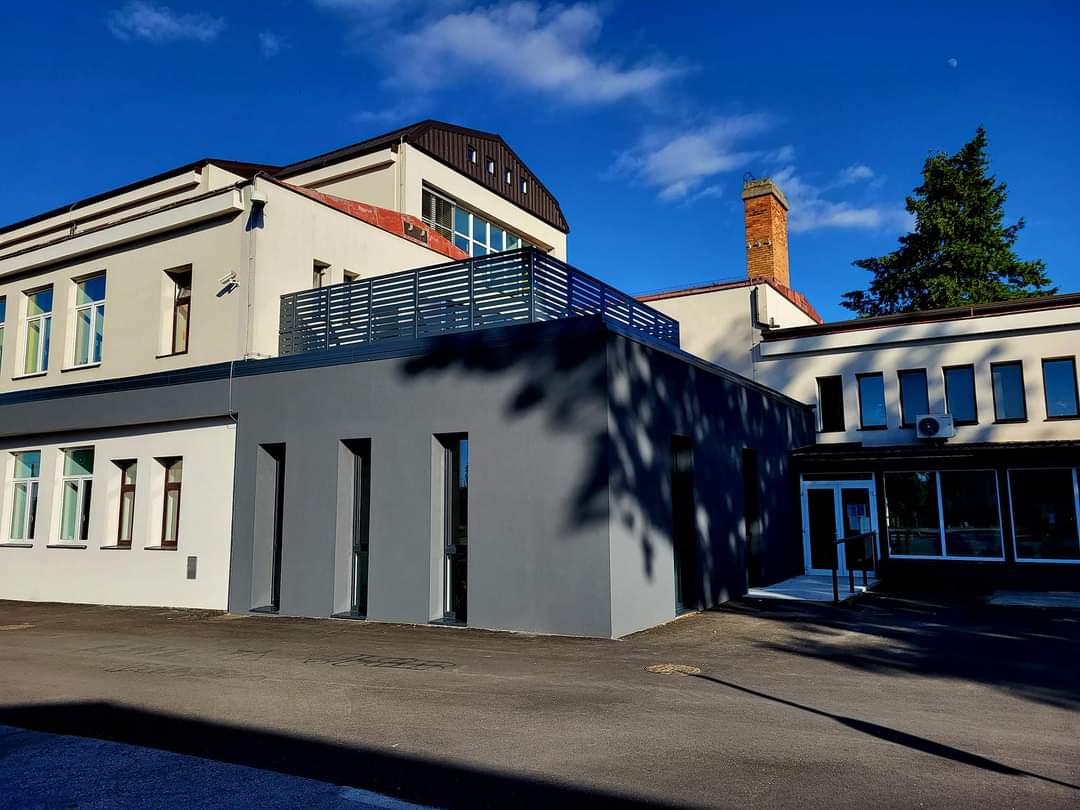 Hoče, 31. 8. 2022                                                              	Ravnatelj Alojz Velički, prof. VSEBINAUVOD (Iz šolske publikacije.)Učitelj, ki vzbudi občutek za eno samo dobro dejanje,za eno samo dobro pesem,doseže več kot tisti,ki napolni naš spomin z množico podatkov, razvrščenih po imenih in oblikah.GoetheSpoštovani starši, dragi učenci! Čeprav sta nam zadnji dve šolski leti postregli z različnimi spremembami in presenečenji, so se pa šolska vrata tokrat znova odprla – za tiste, ki so z velikimi pričakovanji prvič prestopili prag naše šole, za tiste, ki so po dolgih in vročih poletnih dnevih polni novih moči spet sedli za svoje stare šolske klopi, ter za tiste, ki želijo razkuštrane glave napolniti z znanjem, da se bodo njihovi učenci uspešno spopadli z  izzivi, ki jih čakajo na poti življenja.A letos moramo vsi poleg vseh zdravstvenih priporočil NIJZ upoštevati tudi varnost med prihodom v šolo, saj je zaradi gradbenih del nekoliko spremenjeno življenje in delo v in ob naši šoli.Šolske klopi pa so kljub vsem težavam po dolgem spanju spet zaživele, naenkrat so se napolnile z zvezki, učbeniki, različnimi pisali in listi, ob njih pa je slišati prikrit šepet poletnih dogodivščin; izza vogala se prikrade kakšen skrivnostni pogled, ki ga prebudi glas pred tablo, vse skupaj pa reši šolski zvonec, ki napolni hodnike z mladostjo in razigranostjo. Takoj za tem pa so nadobudne glave spet pripravljene za nove pustolovščine skozi ustvarjalno učenje. Tako je dan za dnem, leto za letom – otroci rastejo, mi pa se trudimo, da bi v njih pustili del uporabnega znanja, s katerim bi si ustvarjali polno življenje.Da pa bo tudi to šolsko leto minilo brez večjih zapletov in z izpolnjenimi cilji na obeh straneh, bomo poskrbeli vsi zaposleni v naši šoli; v zadnjih letih smo se namreč morali privaditi na kar nekaj sprememb, ob tem pa upamo, da bo šola celo leto polna otrok in da tega ne bodo nadomestili računalniki s poukom na daljavo. Zavedamo se, da je naša najpomembnejša naloga zagotovitev strokovnega in kakovostnega dela, ki bo omogočalo otroku – učencu celosten in uravnotežen razvoj, upoštevajoč njegove interese, potrebe, individualne posebnosti ter enakovredno vključevanje staršev v vzgojni proces. Vsekakor pa se bomo trudili, da bomo otrokom vse to omogočili tudi v drugih oblikah izobraževanja, če nas bo čas spet v to prisilil.Dragi otroci in spoštovani starši, veselim se dela z vami. Naj vam ta publikacija pomaga pri organizaciji učenja in vseh šolskih obveznostih, mi pa se bomo potrudili, da bomo skupaj z vami ustvarili čim več mostov, ki nas bodo povezovali, utrjevali in nadgrajevali.         	                                                    Ravnatelj OŠ Dušana Flisa Hoče Alojz Velički, prof.Osnovna šola Dušana Flisa Hoče je javni vzgojno-izobraževalni zavod, ki ga je ustanovila Občina Hoče - Slivnica dne 15. 07. 1999. Skrajšano ime za šolo je OŠ Hoče in je vpisana v register Okrožnega sodišča v Mariboru pod vložno številko 1/00188/00. Sedež zavoda je v Spodnjih Hočah, Šolska ulica 10, 2311 Hoče. V letu 1999 smo s sklepom Občine Hoče - Slivnica postali tudi varstveni zavod, saj sta se nam priključila vrtca Hoče in Rogoza.Zavod izvaja dejavnost osnovnega izobraževanja splošnega tipa, pripravo šolske in vrtčevske prehrane (malice, zajtrka, kosila, popoldanske malice, posebne prehrane) za otroke in organizacijo kulturnih, športnih, naravoslovnih, tehniških in drugih javnih prireditev. Dejavnost šole je javna služba, katere izvajanje je v javnem interesu. Vzgojno-izobraževalna dejavnost poteka od 1. do 9. razreda obvezne osnovne šole. Javno veljavni vzgojno-izobraževalni program je sprejet na način in po postopku določenim z zakonom.Zavod vodi ravnatelj Alojz Velički, ki je pedagoški in poslovodni organ zavoda. Pri delu mu pomagata pomočnici ravnatelja Darja Vantur in Karmen Srnko, ki opravljata naloge, ki jih določi ravnatelj in ki so opisane v LDN, ter Marija Trpin, pomočnica za vrtec. Šola ima podružnico, podružnično šolo Reka - Pohorje. V okviru zavoda delujeta dve enoti vrtca: vrtec Hoče in vrtec Rogoza.Zavod OŠ Dušana Flisa Hoče je sestavljen iz:matične šole,podružnične šole Reka - Pohorje,vrtca Hoče,vrtca Rogoza.Strokovni organi šole so: učiteljski zbor, oddelčni učiteljski zbor, razrednik ter strokovni  aktivi. Na šoli imamo šolsko svetovalno službo, računalniško učilnico in knjižnico. Sodelovanje z učiteljskim zborom, prav tako pa tudi s strokovnimi aktivi učiteljev ter svetovalno službo, računalničarjem in knjižničarko, je zelo dobro. Skupno načrtujemo in evalviramo delo. Vse probleme rešujemo sproti. Upoštevamo in koordiniramo njihova mnenja. Računovodsko administrativne službe, ki delujejo v šoli, so tajništvo in računovodstvo.Šolsko leto 2021/2022 je potekalo po sprejetem letnem delovnem načrtu (v nadaljevanju LDN) in finančnem načrtu. Ugotavljam, da je bilo preteklo leto vsebinsko bogato, ponujene so bile nekatere nove in drugačne vsebine in prepleteno je bilo z dogodki, ki so nas bogatili. Veliko je bilo skupnih uspelih akcij, doseženih uspehov, projektov, drugačnih oblik dela z učenci, uspešnih ur, zanimivih delavnic, medsebojnih srečanj, spoznavanj in odkritij ter kakovostnih izobraževanj. Vsak izmed nas je na svoj način prispeval k dvigu kakovosti naše šole.I.    	OSNOVNA ŠOLA DUŠANA FLISA HOČE1      	RAVNATELJEVO POROČILO (POVZETEK) O REALIZACIJI LETNEGA 	DELOVNEGA NAČRTA OSNOVNE ŠOLE DUŠANA FLISA HOČE ZA 	ŠOLSKO LETO 2021/2022Letno poročilo o realizaciji Letnega delovnega načrta (v nadaljevanju LDN) OŠ Dušana Flisa Hoče za šolsko leto 2021/2022 je analiza opravljenega dela, zastavljenega v LDN.Osnutek LDN za šolsko leto 2021/2022 sem predstavil učiteljskemu in vzgojiteljskemu zboru na pedagoški konferenci v mesecu avgustu oziroma septembru. Glavnino dejavnosti smo posvetili čim kvalitetnejšemu vzgojno-izobraževalnemu delu, sprotnemu usklajevanju dela med strokovnimi aktivi, dopolnjevanju obveze, pregledu realiziranega dela in načrtovanju nadaljnjih aktivnosti ter predvideli redna srečanja na pedagoških konferencah. Upoštevali smo možnost izobraževanja na daljavo (zaradi verjetnosti nove razglasitve epidemije ob naraščanju okužb s korona virusom) in se nanj tudi pripravljali. Hkrati so se začela na šoli gradbena dela, z izgradnjo obnovljene in večje šolske jedilnice in kuhinje (blok sever) ter štirih učilnic, z dvema kabinetoma in sanitarijami (blok jug). Zato je bila še toliko bolj potrebna skrb za prometno varnost v prostoru okoli šole in vrtca.LDN sem predstavil Svetu staršev in Svetu zavoda, ki ga je potrdil.Stike s starši smo na nivoju šole kot institucije realizirali na več načinov. Vodstvo šole je imelo vodni del roditeljskih sestankov. Starše sem seznanil s šolo kot institucijo, jih posebej opozoril na smiselnost rednega obiskovanja pouka in v povezavi s tem na upoštevanje šolskih pravil. Le dosledno sodelovanje med učenci, starši, šolo in lokalno skupnostjo je zagotovilo za uspešnost izobraževanja otrok. Predstavil sem jim izvedbo NPZ-jev in še druge aktualne teme. Posebej smo jih opozorili na dosledno upoštevanje prometnih predpisov in zagotavljanje varnosti našim učencem.Ob pregledu pedagoške dokumentacije vseh razredov sem ugotovil, da sta bila realizirana dva roditeljska sestanka, govorilne ure, ki so bile javno objavljene, in da so učitelji na njih staršem dajali številne odgovore ter nasvete. Tudi sam sem pomagal pri reševanju številnih pedagoških in ostalih problemov. Po ponovni razglasitvi epidemije je večina informacij tudi s starši ponovno potekala preko elektronskih kanalov komunikacije.Iz dokumentacije svetovalne službe je razvidno, da je le-ta opravila izredno veliko svetovanj in razgovorov ter reševala tudi drugo problematiko, še posebej tudi v času razglašene epidemije, vso delo pa opravila zelo dobro. Pri številnih razgovorih z učenci in njihovimi starši sem tudi sam sodeloval. V izobraževanje imamo vključenih veliko otrok z dodatno strokovno pomočjo. Za vse učence so bile sklicane posebne konference strokovnih timov, pripravljeni individualni programi strokovne pomoči in po načrtu opravljene dodatne ure strokovne pomoči s temi učenci. Razredniki so uspešno koordinirali delo in skrbeli za administracijo. Stike s starši na nivoju šole kot institucije ocenjujem kot izredno dobre, korektne in svetovalno naravnane.Stiki s starši so bili na sestankih Sveta staršev (28. 9. 2021, 26. 5. 2022 v živo  in  22. 2. 2022 na daljavo zaradi epidemije), kjer smo v glavnem obravnavali tekočo šolsko problematiko in starše seznanili z nekaterimi posebnimi področji šolskega dela, kar je razvidno iz zapisnikov sestankov. Izhajajoč iz pristojnosti Sveta šole, ki jih podrobno opredeljuje 48. člen ZOFVI, kjer med ostalim piše, da obravnava poročilo o vzgojni oziroma izobraževalni problematiki, so bili stiki s predstavniki staršev tudi na tem nivoju. Svet šole je imel redne in korespondenčne seje. Na svojih sejah je Svet šole obravnaval vso tekočo šolsko vzgojno-izobraževalno problematiko, sprejel Letno poročilo vzgojno-izobraževalnega dela za šolsko leto 2020/2021, Letni delovni načrt vzgojno-izobraževalnega dela za šolsko leto 2021/2022 in potrdil Poslovno poročilo in Samoevalvacijsko poročilo Osnovne šole Dušana Flisa Hoče za leto 2021. Realizacija šolskega koledarja je potekala tako, da smo smiselno in glede na prostorske možnosti kombinirali redni pouk in interesne dejavnosti v šoli, ko je bila razglašena epidemija koronavirusa COVID-19, pa na daljavo za posamezne oddelke, kjer je bilo več okuženih.  NPZ  smo v šolskem letu 2021/22  izvedli po predvidenem planu.V nadaljevanju Letnega poročila se lahko natančneje seznanite z izvedbo vseh dejavnosti, ki so bile opravljene. Še posebej je razveseljivo, da so številni načrtovani projekti kljub epidemiji bili uspešno izvedeni in da so v nekatere bili vključeni vsi učenci naše šole. Izpeljali smo kar nekaj projektov in svetovanj na temo preprečevanja pred raznovrstnimi oblikami zasvojenosti tako za otroke, učence kot njihove starše.Zdravstveno varstvo učencev je bilo realizirano v skladu z zakonom. Zdravstveno stanje naših otrok je zadovoljivo in primerljivo s celotno slovensko populacijo v teh letih.Učence smo uspešno usmerjali tudi pri vpisu v srednjo šolo. Pred informativnima dnevoma za devetošolce zaradi epidemiološki razmer nismo izvedli že tradicionalne Tržnice poklicev, kjer bi se predstavile srednje šole in gimnazije iz Maribora in okolice. Informativna dneva sta bila v petek in soboto, 11. in 12. 2. 2022, na daljavo.Na šoli so v omejeni možnosti in ob upoštevanju vseh priporočil NIJZ pedagoško prakso opravljali študenti PF Univerze v Mariboru, PF Univerze na Primorskem in FF Univerze v Mariboru.Praktično usposabljanje z delom so opravljali dijaki Srednje elektro-računalniške šole Maribor in III. gimnazije Maribor v vrtcu. Sam sem z njimi opravil razgovor. Uspešno opravljeno mentorstvo profesoric, profesorjev in vzgojiteljic sem lahko razbral tudi iz uradnih potrdil fakultet in gimnazije o opravljeni pedagoški praksi študentov.Načrt spremljanja pouka za šolsko leto 2021/2022, kakor je predvidel LDN, sem samo deloma izvajal po planu, v veliki meri ga je ponovno krojil koronavirus. Zaradi izobraževanja na daljavo je ponovno potekal v spremenjeni obliki, predvsem kot svetovanje na daljavo in podobno. O tem obstaja zajetna dokumentacija z instrumentarijem spremljanja pedagoškega dela, priporočenega s strani Zavoda za šolstvo. Po opravljenih hospitacijah je bil opravljen tudi razgovor z učiteljicami, učitelji in vzgojiteljicami ter pomočnicami vzgojiteljic – podana so bila pedagoška in didaktična priporočila. Z opravljeno spremljavo pouka in vzgojnega dela sem bil zadovoljen in pričakujem, da bo tako tudi v bodoče. Pouk na daljavo, ki je potekal za posamezne oddelke, se je v celoti gledano v tem šolskem letu, v primerjavi s preteklima letoma, kvalitetno bistveno izboljšal, kar so potrdili tudi starši na roditeljskih sestankih in Svetu staršev.Po šolskem koledarju smo realizirali vse redovalne in pedagoške konference (nekatere na daljavo), kar je razvidno iz zapisnikov konferenc. Realizirali smo ure dopolnilnega in dodatnega pouka. Izvedli smo šole v naravi (za vse razrede) tudi tiste, ki smo jih  zaradi koronavirusa morali v lanskem šolskem letu prestaviti na novo šolsko. Ob upoštevanju vseh pogojev NIJZ smo izvedli plavalni tečaj za učence 2. razreda in polovico plavalnega tečaja za učence 4. razreda, ker ga nismo v celoti realizirali v prejšnjem šolskem letu. Prav tako smo izvedli  interesne in druge množične dejavnosti.Zelo uspešno (kljub še vedno epidemičnemu stanju) sta delovali šolska knjižnica in učbeniški sklad, kar je zasluga šolske knjižničarke. Prav tako velja pohvaliti delo v šolski kuhinji, kjer so pripravili veliko število okusnih obrokov hrane (zajtrkov, malic, kosil in popoldanskih malic). Ker je Občina Hoče - Slivnica  pridobila dokumentacijo in zagotovila sredstva za razširitev in obnovo šolske kuhinje in jedilnice ter dozidavo 4 učilnic in 2 kabinetov, so se gradbena dela začela izvajati julija 2021 in so potekala čez vso šolsko leto 2021/22. Kljub manjšim motnjam smo čez vso šolsko leto normalno izvajali pouk in vsem učencem zagotavljali vse obroke prehrane. Uredili smo začasno jedilnico z delilno kuhinjo v stari šolski telovadnici, medtem ko se je hrana pripravljala v kuhinjah vrtca Hoče in Rogoza.  Razmere smo v času  koronavirusa tudi tukaj prilagajali priporočilom NIJZ-ja.Učenci šole so se pod vodstvom profesorjev – mentorjev udeležili številnih šolskih, regijskih in državnih tekmovanj iz znanja in športa, na katerih so bili tudi zelo uspešni. Dosegli so številna zlata, srebrna in bronasta priznanja, kar je razvidno iz poročil mentorjev. Žal so nekatera tekmovanja (predvsem športna) zaradi epidemije še vedno odpadla. Najuspešnejše učence smo še posebej pohvalili in nagradili s knjižnimi nagradami. Podelili smo posebne nagrade naj športnikom/športnicam ter kulturnikom/kulturnicam.Šolsko glasilo Sedmo čudo smo ob koncu šolskega leta ponovno izdali v tiskani  obliki in ga razdelili vsem učencem naše šole. Sredstva za tisk smo pridobili od domačih donatorjev.Iz realiziranih potnih nalogov in poročil ugotavljam, da so strokovni delavci v okviru LDN načrta izobraževanja in finančnih zmožnosti šole realizirali načrt strokovnega izobraževanja in izpopolnjevanja, večina je sicer potekala na daljavo. Osebno sem vzpodbujal in usmerjal profesionalni razvoj učiteljev.Sam sem opravil veliko strokovnega dela. Aktivno sem sodeloval z Zavodom RS za šolstvo in se udeleževal njihovih strokovnih posvetov (veliko na daljavo). Prav tako sem sodeloval z Ministrstvom za izobraževanje, znanost in šport, se udeležil številnih seminarjev, ki so jih organizirali na daljavo. Aktivno sem spremljal teoretična dognanja in raziskave s področja učenja (Šola za ravnatelje).  Poudarek sem dajal prednostni usmeritvi v izboljšanje procesov učenja (delo na daljavo), kakovosti znanja oziroma dosežkov učencev.Pri številnih predmetih (matematika, tuji jeziki, slovenščina …) so učitelji izvedli dodatne ure pouka za učence oziroma jim nudili dodatno pomoč, če so potrebovali več razlage oz. pomoč pri reševanju problemov, tudi pri delu na daljavo.Veliko število učencev ima odločbe za izvajanje oziroma prilagajanje izobraževanja kot učenci s posebnimi potrebami in temu delu (dodatni strokovni pomoči) posvečamo posebno pozornost. Prav tako veliko pozornosti posvečamo delu z nadarjenimi učenci.Investicijsko vzdrževanje in nabava nove opreme je potekala glede na finančne zmožnosti.Našim učencem od 4. do 9. razreda smo že pred tremi leti nabavili osebne garderobne omarice, s tem smo rešili varovanje njihove osebne garderobe in stvari. Ker število otrok iz leta v leto narašča, jih moramo vsako leto dokupiti.Temeljni podatki o realizaciji LDN pa se skrivajo v uresničitvi oziroma izvedbi temeljne dejavnosti, to je pouka, ki smo ga, kljub koronavirusu in nekajtedenskemu izobraževanju na daljavo za posamezne oddelke realizirali. Učna uspešnost učencev je bila ob koncu šolskega leta dobra. Iz obilice pisnih dokumentov, ki sem jih pri sestavljanju poročila pregledal, sklepam, da smo kljub velikim težavam, v katerih smo se znašli ob zaprtju šol in prehodu na izobraževanje na daljavo, realizirali LDN za šolsko leto 2021/2022.Še posebej smo veseli realizacije tistih delov, ki se nanašajo na aktivnost posameznikov, strokovnih aktivov in kolektiva kot celote na vzgojno-izobraževalnem področju.Ob tej priložnosti se zahvaljujem vsem, ki so s svojim trudom in delom prispevali k napredku in uspešnosti naših učencev, še posebej v teh nenavadnih razmerah.Dodatek k uvodu – epidemija COVID-19Za nami je prav posebno šolsko leto 2021/22 (koronaleto). Pouk smo izvajali kombinirano na daljavo in v prostorih šole. Upoštevali smo vse ukrepe za preprečevanje širjenja novega virusa. Kljub novim načinom in oblikam dela si bomo še naprej prizadevali ohranjati visok nivo znanja naših učencev in to z  usklajenim timskim  delom ter enotnimi učnimi strategijami, ki so  ključ do uspeha.Kratek kronološki pregled delovanja šole v času izrednih razmer zaradi razglasitve koronavirusa v šolskem letu 2021/22 (od 1. 9. 2021 naprej):1. 9. 2021: učenci od 1. do 9. razreda imajo  pouk v šoli (prilagojen – v matičnih učilnicah),od 20. do 24. septembra 2021: oddelka 6. b in 7. c sta v karanteni in imata pouk na daljavo,od 27. septembra do 1. oktobra 2021: 3. a oddelek je v karanteni in ima pouk na daljavo,od 18. do 22. oktobra 2021: oddelka 4. a in 7. c sta v karanteni in imata pouk na daljavo,od 21. do 22. oktobra 2021: 4. d oddelek je v karanteni in ima pouk na daljavo,22. oktober 2021: 7. b  oddelek je v karanteni in ima pouk na daljavo,od 4. do 12. novembra 2021: 8. d oddelek je v karanteni in ima pouk na daljavo,od 8. do 14. novembra 2021: 1. a oddelek je v karanteni in ima pouk na daljavo,od 8. do 13. novembra 2021: 2. c oddelek je v karanteni in ima pouk na daljavo,od 8. do 12. novembra 2021: oddelka 6. b in 7. a ter MUS/8. a so v karanteni in imajo pouk na daljavo,od 9. do 13. novembra 2021: 3. c oddelek je v karanteni in ima pouk na daljavo,od 11. do 15. novembra 2021:  4. a oddelek  je v karanteni in ima pouk na daljavo,od 15. do 19. novembra 2021:  oddelki 8. a, 8. b, 8. c so v karanteni in imajo pouk na daljavo,od 16. do 17. novembra 2021: 4. a oddelek je v karanteni in ima pouk na daljavo,17. november začetek samotestiranja učencev v prostorih šole,od 18. do 26. novembra 2021: 5. b oddelek  je v karanteni in ima pouk na daljavo,od 22. do 26. novembra 2021: oddelki 5. a, 5. c, 6. c, 8. d  so v karanteni in imajo pouk na daljavo,od 25. do 1. decembra 2021: 2. b oddelek  je v karanteni in ima pouk na daljavo,od 25. do 3. decembra 2021: 7. b  oddelek in MUS/9 sta v karanteni in imata pouk na daljavo,od 29. novembra do 3. decembra 2021: 1. c oddelek je v karanteni in ima pouk na daljavo,od 6. do 10. decembra 2021: 5. b oddelek  je v karanteni in ima pouk na daljavo,od 8. do 15. decembra 2021: 2. b oddelek  je v karanteni in ima pouk na daljavo,od 9. do 17. decembra 2021: oddelki 1. c, 2. a, 7. b  so v karanteni in imajo pouk na daljavo,od 20. do 24. decembra 2021: 3. b  oddelek  je v karanteni in ima pouk na daljavo,od 23. do 24. decembra 2021: 4. a  oddelek  je v karanteni in ima pouk na daljavo,od 10. do 14. januarja 2022: 5. a  oddelek  je v karanteni in ima pouk na daljavo,od 10. do 19. januarja 2022: 7. c  oddelek  je v karanteni in ima pouk na daljavo,od 17. do 19. januarja 2022: 2. a  oddelek  je v karanteni in ima pouk na daljavo,od 17. do 20. januarja 2022: 7. a  oddelek  je v karanteni in ima pouk na daljavo,od 17. do 19. januarja 2022: oddelki 7. b, 8. a, 8. b, 8. c, 8. d, 9. a, 9. b, 9. c  so v karanteni in imajo pouk na daljavo,od 31. januarja do 2. februarja 2022: 3. c  oddelek  je v karanteni in ima pouk na daljavo,od 31. januarja do 3. februarja 2022: 6. a  oddelek  je v karanteni in ima pouk na daljavo,od 3. do 4. februarja 2022: 2. c  oddelek  je v karanteni in ima pouk na daljavo,od 9. do 11. februarja 2022: oddelka 4. c in 7. c  sta v karanteni in imata pouk na daljavo,21. februar ukinitev samotestiranja učencev v prostorih šole.Izobraževanje na daljavo nas je spomladi leta 2020 doletelo nepričakovano, brez predhodnih pedagoških priprav, prilagojenih učnih načrtov in tudi brez potrebnega znanja in kompetenc za uporabo ustrezne IKT tehnologije. V tem šolskem letu 2021/22 je bilo vse bistveno drugače, bili smo tehnološko pripravljeni, prav tako smo si pridobili že veliko novega znanja. Uporabljali smo aplikacijo MS Teams in izvajali pouk na daljavo in v šoli.  Sklepam, da smo vsi zaposleni, ki smo delali na delovnem mestu ali na daljavo, delo opravljali po svojih najboljših močeh, za kar se vsem zahvaljujem. Zahvala gre tudi vsem staršem, ki so v tem času prevzeli mesto “nadomestnih učiteljev” svojim otrokom in ga prav tako izvrstno opravili.2      	OCENA DOSEŽENIH UČNO-VZGOJNIH REZULTATOV2.1   	STATISTIČNO POROČILOŠtevilo učencev: 626 učencev (55 učencev na Podružnični šoli Reka - Pohorje).Število oddelkov na šoli: 30 (4 na Podružnični šoli Reka - Pohorje).Število oddelkov PB: 14 (3 na Podružnični šoli Reka - Pohorje).Število skupin JV: 5 (1 na Podružnični šoli Reka - Pohorje).2.2   	USPEH PO RAZREDIH1.triletje2. triletje3. triletjeUčni uspeh je odraz resnega in strokovnega dela strokovnih in svetovalnih delavcev naše šole. Pri delu nam ob strani stojijo starši, kar je dodaten plus pri doseganju načrtovanih ciljev. Z aktivnim uvajanjem sodobnih učnih oblik smo dosegli zastavljene cilje, učenci so pri pouku aktivni in sodelujejo pri reševanju zastavljenih nalog (formativno spremljanje). Učenci kažejo poleg šolskega znanja tudi veliko predznanja in znanja s področij, ki jih še posebej zanimajo. Svoje znanje in željo po razširitvi znanja so realizirali pri delu z nadarjenimi, dodatnem pouku in v okviru interesnih dejavnosti.Ocenjevanje znanja učencev je potekalo po vnaprej dogovorjenih merilih in kriterijih, ki so bili izdelani v okviru aktivov. Pravilnik o ocenjevanju in napredovanju učencev ni bil kršen. Kriterije in merila so učencem in staršem predstavili nosilci predmetov, bili pa so izobešeni tudi v učilnicah. Po razglasitvi koronavirusa in začetka pouka na daljavo smo upoštevali nova in začasna priporočila ter sklep resorne ministrice o preverjanju in ocenjevanju znanja.Ocenjevanje znanja je bilo kompleksno: ustno, pisno, ocenjevali smo tudi druge učenčeve izdelke in nastope na javnih prireditvah. Pisni preizkusi znanja so bili pravočasno napovedani in realizirani v skladu z letnim načrtom pisnih preizkusov znanja. Datumi pisnih preizkusov so bili objavljeni na spletni strani šole in v učilnicah. Pouk v manjših učnih skupinah smo izvajali v skladu s pravilnikom. Manjše učne skupine so predlagali aktivi za angleščino, matematiko in slovenščino.V celoti gledano smo z znanjem učencev lahko zadovoljni (kljub delnemu izobraževanju na daljavo). Dosežki na tekmovanjih v šoli in izven šole kažejo, da je pouk kvaliteten, obsežen, snov dovolj poglobljena in utrjena, da obstaja povezava med različnimi predmeti in da so učenci usposobljeni, da na probleme gledajo celostno in jih tako tudi rešujejo.Doseženi rezultati so nedvomno plod dobrega izvajanja pouka, zagnanega dela staršev (letos še posebej), učiteljev in svetovalnih delavcev in seveda v prvi vrsti učencev. 3      	POROČILO O POTEKU ZAKLJUČNEGA PREVERJANJA ZNANJA Z 	NACIONALNIMI PREIZKUSI ZNANJA V ŠOLSKEM LETU 2021/22 3.1   	DOPOLNILNI IN DODATNI POUKUčenci se v dopolnilni in dodatni pouk vključujejo prostovoljno.Dopolnilni in dodatni pouk od 1. do 5. razreda Hoče + Reka: tedenski fond ur – 17 ur.Dopolnilni in dodatni pouk od 6. do 9. razreda: tedenski fond ur – 13 ur.Dopolnilni in dodatni pouk od 1. do 5. razreda so izvajale razredničarke. Realizirano je bilo načrtovano število ur.3.2   	TUJI JEZIKITujim jezikom dajemo posebno pozornost, saj se zavedamo, kako pomembno je znanje tujega jezika za uspešno vključevanje učencev v sodobne evropske tokove. Učencem omogočamo učenje angleščine (1.–9. r.) in nemščine (3.–9. r.). V 1. razredu je pouk TJA potekal kot neobvezni izbirni predmet. Od 2. razreda dalje je TJA predmet obveznega predmetnika. V 3. razredu je pouk TJN potekal kot fakultativni pouk. V 4., 5. in 6. razredu je pouk TJN potekal kot neobvezni izbirni predmet. V  6. r. je del ur NIP TJN  financirala Občina Hoče - Slivnica. V III. triletju je pouk TJN potekal kot obvezni izbirni predmet. Oba tuja jezika so poučevali naši učitelji. V III. triletju je pouk francoščine potekal kot neobvezni izbirni predmet.3.3   	RAČUNALNIŠTVOZa učence II. triletja smo izvajali fakultativni pouk računalništva.Plačnik:  Občina Hoče - Slivnica.3.4   	ŠOLA V NARAVIZa učence 3. razreda je bila organizirana šola v naravi v CŠOD Škorpijon v terminu od 11. 4. 2022 do 13. 4. 2022 (organizatorica Suzana Brumec Mrzlekar).Za učence 5. razreda je bila organizirana šola v naravi v CŠOD Prvine v dveh terminih od 17. 1. do 21. 1. 2022 in od 24. 1. do 28. 1. 2022.Za učence 6. razreda je bila organizirana šola v naravi od 21. 2. 2022 do 25. 2. 2022 v CŠOD Radenci.Za učence 8. razreda je bila organizirana šola v naravi od 13. 9. do 17. 9. 2021 in od 20. 9.  do 24. 9. 2021 v CŠOD Breženka Piran.Za učence 7. razreda je bila organizirana šola v naravi od 19.4. do 23. 4. 2022 v CŠOD Breženka Piran.3.5   	PLAVALNI TEČAJUčenci 2. razreda so se udeležili 20-urnega plavalnega tečaja v Rušah (Javni zavod center za mlade – CEZAM), od 4. 4. 2022 do 15. 4. 2022.Učenci 4. b, 4. c in 4. d razreda so realizirali en teden plavalnega tečaja (10 ur), ki je bil prestavljen iz 3. razreda zaradi ukrepov COVID-19, v Rušah, od 15. do 19. 11. 2021.Učenci 4. a razreda so zaradi karantene realizirali plavalni tečaj od 18. do 24. 11. 2021.4      	PODALJŠANO BIVANJE IN JUTRANJE VARSTVO4.1   	PODALJŠANO BIVANJEOŠ DUŠANA FLISA HOČEV tem šolskem letu je bilo v centralni šoli 7 oddelkov PB sestavljenih iz otrok enakega razreda, 2 oddelka iz otrok dveh  razredov in 1 oddelek iz treh razredov.Oddelki PB so od 11.55 do 14.30 delovali v enajstih skupinah. Po tem času so se skupine združevale.PODRUŽNIČNA ŠOLA REKA - POHORJEOrganizirani so bili trije oddelki PB.Delo je potekalo v vseh skupinah po letnem delovnem načrtu in sprotnih tedenskih pripravah, ki so jih učiteljice načrtovale glede na učni načrt in po dogovorih z razredničarkami. Skupine so redno obiskovale knjižnico (pravljične ure, izposoja knjig …), občasno pa računalniško učilnico.Tudi v letošnjem letu je v centralni šoli v času PB potekal VRTILJAK. Učiteljice v PB so vsak ponedeljek od oktobra do junija med 13.30 do 14.15 ponudile učencem 1. triletja 8 interesnih dejavnosti. Interesne dejavnosti so se izvajale v matičnih oddelkih, vsak razred je imel eno interesno dejavnost 4-krat.4.2   	JUTRANJE VARSTVOOŠ DUŠANA FLISA HOČEV centralni šoli v Hočah so bili organizirani 4 oddelki jutranjega varstva.Za učence 1. razreda je bilo organizirano brezplačno jutranje varstvo.Tudi za učence od 2. do 5. razreda je bilo na željo staršev organizirano jutranje varstvo. Stroške izvedbe tega varstva so poravnali starši. Mesečna cena polnega jutranjega varstva je bila 18 EUR, cena jutranjega varstva od 7. ure dalje je bila 14 EUR.PODRUŽNIČNA ŠOLA REKA - POHORJEV podružnični šoli Reka - Pohorje je bil organiziran 1 oddelek jutranjega varstva.V podružnični šoli Reka - Pohorje je bilo organizirano plačljivo jutranje varstvo za učence od 2. do 4. razreda. 5     	DNEVI DEJAVNOSTIStrokovne ekskurzije smo pripravili po programu učiteljev, ki so jih staršem predstavili na prvem roditeljskem sestanku in potrdili na Svetu staršev. Pri organizaciji smo upoštevali medpredmetno povezovanje in interdisciplinarnost. Planirano število športnih, kulturnih, naravoslovnih in tehniških dni smo v celoti realizirali in dosegli zastavljene cilje. Zaradi karanten nekaterih oddelkov (COVID-19) smo  nekatere dneve dejavnosti realizirali na poseben način. Izvedli smo vse načrtovane dneve dejavnosti.Kulturni dan  (obisk koncerta v Cankarjevem domu) Glasba gibljivih slik, smo lahko izvedli v živo in učenci so bili zelo zadovoljni, da so po dolgem času doživeli predstavo/koncert v koncertni dvorani in ne preko spleta.Največ pozornosti pri načrtovanju smo namenili varnosti, minimalnim stroškom, atraktivnim vsebinam in upoštevanju priporočil NIJZ.6      	INTERESNE DEJAVNOSTI, MNOŽIČNE DEJAVNOSTIZaradi izrednih razmer večje število načrtovanih ur interesnih/množičnih dejavnosti ni bilo realiziranih, saj so del šolskega leta bili določeni oddelki v karanteni in je pouk potekal na daljavo. Od načrtovanih 2280 ur je bilo realiziranih 1659.V tem šolskem letu smo v sklopu interesnih dejavnosti izpeljali VRTILJAK, kamor so bili vključeni učenci 1. triade.Najštevilčnejša udeležba je bila pri bralni znački, ki so jo izvajale vse razredničarke od 1. do 5. razreda in knjižničarka.Za izvedbo pevskega zbora, sistemiziranih ur tehničnega, glasbenega in likovnega krožka ter kolesarskega izpita je bilo namenjenih 450 ur. Delo pevskih zborov je bilo prilagojeno stanju epidemije. Učenci so peli v manjših skupinah, v mehurčkih po razredih, po potrebi tudi z maskami. Posledično se je zmanjšalo število pevcev, ki so kljub vsemu vztrajali pri petju v zborih. V tem šolskem letu smo ponovno izvedli intenzivne pevske vaje  mladinskega zbora na Pohorju. V mesecu marcu smo lahko počasi prišli na običajni režim, tako da je mladinski zbor lahko s programom  desetih pesmi sodeloval na prireditvi Zborovski bum ter šolski zaključni prireditvi Pozdrav poletju.Tudi v tem šolskem letu je bil za učence Podružnične šole Reka - Pohorje v ponedeljek, torek in četrtek popoldan organiziran brezplačen avtobusni prevoz iz Reke v Hoče. Tako so se lahko tudi učenci podružnične šole udeležili interesnih dejavnosti s področja športa. Prevoz je financirala Občina Hoče - Slivnica.ID Šport letos, ni bila izvedena. ID Angleška bralna značka (4.–9. razred) so izvajale vse anglistke. Ure so bile izvedene po dogovoru z učenci.ID Vrstniška mediacija zaradi epidemije ni bila izvedena.Mentorice so bile Jasna Pitamic, Mateja Štiglic in Saša Muršec.ID šolski radio je potekal od septembra 2021 do junija 2022. Učenci so pisali prispevke, intervjuvali, pripravljali radijske proslave in oddaje ter si ogledali regionalni RTV-center Maribor.ID Ustvarjajmo z Unescom – ure so bile realizirane, učenci so sodelovali v različnih projektih.ID Glasbeni krožek je potekala celo šolsko leto. Interesno dejavnost so obiskovali učenci 3., 4. in 6. razreda. Učenci so glasbeno ustvarjali vsak petek ob 7.30. Spoznali so igranje na Orffove inštrumente, igranje na lastna in improvizirana glasbila ter ukulele. Zaradi ukrepov, ki so veljali v povezavi z epidemijo COVID-19 so učenci nastopili na Proslavi ob Prešernovem dnevu v obliki posnetka. V živo so nastopili na zaključni prireditvi Pozdrav poletju. ID Likovni krožek je zaradi priporočil NIJZ-ja bil izveden le z učenci 5. razredov. Najprej smo ga zaradi ukrepov izvajali v učilnici 5. c razreda, kjer nismo mogli izvajati težjih likovnih tehnik. Po koncu ukrepov smo ustvarjali v likovni učilnici, kjer smo lažje izvedli vse načrtovane naloge.ID Ciciplaninci – interesno dejavnost so obiskovali učenci od 1. do 3. razreda. Zaradi ukrepov smo v tem letu izvedli le 2 od načrtovanih 4 izletov, ki pa se jih je udeležilo precej otrok. ID Zabavna nemščina – interesno dejavnost so obiskovali učenci 2. razredov. Dejavnost je potekala vsak petek ob 15.00. Realiziranih je bilo 23 ur. Mentorica: Anja Urekar Osvald.ID Lego konstruktorstvo je potekala v 4. razredih, vsak teden za drugi razred, zaradi prilagoditev ukrepom. V mesecu aprilu so se 3 učenci udeležili Regijskega tekmovanja v Veliki Nedelji.7      	SODOBNA UČNA TEHNOLOGIJA IN DIDAKTIČNI MATERIALV šolskem letu 2021/22 smo uporabljali računalnike,  grafične tablice, s katerimi smo izboljšali kvaliteto pouka. Razrede na predmetni stopnji smo opremili s stacionarnim računalnikom, monitorjem in kamero.Didaktični material smo nabavljali za posamična predmetna področja. Sodobno učno tehnologijo so učitelji  redno  uporabljali pri pouku v šoli in na daljavo.Spletno stran sproti obnavljamo in aktualiziramo. Starši na spletni strani najdejo vse pomembne informacije. Učitelji so vzpostavili spletne učilnice, ki so v pomoč staršem in učencem, kar se je pokazalo za izredno pomembno v času karanten in pouka na daljavo.  Veliko število obiskov na naši spletni strani kaže, da je dobro obiskana. 8      	DELO ŠOLSKE SVETOVALNE SLUŽBENa šoli so zaposlene pedagoginje, specialna in rehabilitacijska pedagoginja, socialna pedagoginja in socialna delavka.V tem šolskem letu sta svetovalni delavki reševali naslednjo problematiko:vpis v srednjo šolo,vpis šolskih novincev v osnovno šolo,urejanje regresiranega letovanja preko ZPM in RK,urejanje regresirane prehrane in  regresirane šole v naravi,svetovanje učiteljem,svetovanje učencem,svetovanje staršem,sprotno reševanje dnevnih težav,samostojno učenje,prehod učencev iz razredne na predmetno stopnjo,organizacija testiranja nadarjenih,organizacija projekta  Sprejemanje drugačnosti,organizacija in izvajanje delavnic za preventivo, opravljanje vloge namestnika za izvedbo NPZ,sprejemanje vlog učencev za statuse športnikov, umetnikov in urejanje dokumentacije.Večina staršev in učencev, ki so bili vabljeni na razgovore in svetovanje, se je le-teh udeležila. Učencem so bile izdane odločbe za statuse perspektivnih športnikov in odločbe za status perspektivnih umetnikov. Status perspektivnega športnika je imelo 58 učencev in 2 učenca status perspektivnega mladega umetnika, enemu učencu je bil status perspektivnega športnika odvzet.DODATNA STROKOVNA POMOČOb koncu šolskega leta je imelo 64 učencev Odločbo o usmeritvi; učenci so usmerjeni v izobraževalni program s prilagojenim izvajanjem in dodatno strokovno pomočjo. V vrtcu je imelo odločbo o usmeritvi 10 otrok. 7 otrok v šoli ima po odločbi znižan normativ. Pri 17 učencih je v odločbi opredeljeno, da imajo dva primanjkljaja, oviri ali motnji, pri dveh učencih so opredeljene 3 ovire, primanjkljaji ali motnje, pri enem učencu 4 ovire, primanjkljaji ali motnje, pri 44 učencih in 1 otroku v vrtcu pa ena ovira, primanjkljaj ali motnja. 47 je učencev s primanjkljaji na posameznih področjih učenja (izolirana oblika oz. komorbidnost), 18 učencev ima govorno-jezikovne motnje (izolirana oblika oz. komorbidnost), dolgotrajno bolnih učencev je 18 (izolirana oblika oz. komorbidnost), pri 2 učencih v šoli je opredeljena gibalna oviranost (komorbidnost z drugimi primanjkljaji), 2 učenca sta opredeljena kot otroka s čustvenimi motnjami (izolirana oblika in komorbidnost), en otrok je opredeljen kot otrok z avtističnimi motnjami (komorbidnost z drugimi primanjkljaji), en otrok v vrtcu je opredeljen kot naglušen otrok. Pri nekaterih otrocih gre za komorbidnost primanjkljajev (sočasna prisotnost več motenj). 9 otrok v vrtcu prejema pomoč na podlagi Zapisnika multidisciplinarnega tima Razvojne ambulante s Centrom za zgodnjo obravnavo otrok Maribor (1 otrok pa je usmerjen po odločbi ZRSŠ), v katerem pa ni opredeljeno, za katere primanjkljaje gre oz. ni usmeritve glede na skupino otrok s PP. Ure pomoči za odpravo primanjkljajev, ovir oz. motenj so izvajale specialna in rehabilitacijska pedagoginja, socialna pedagoginja, pedagoginje in inkluzivna pedagoginja. Glede na strokovni profil izvajalcev dodatne strokovne pomoči so ob koncu šolskega leta bile ure razporejene tako: specialni in rehabilitacijski pedagog 26 ur v šoli in 3 v vrtcu, specialni in rehabilitacijski pedagog ali pedagog 65 ur v šoli in 8 ur v vrtcu, pedagog 9 ur, socialni pedagog 11 ur v šoli in 1 ura v vrtcu, učiteljice razrednega pouka 37 ur, učiteljice angleščine 13 ur, učiteljice slovenščine 13 ur, učiteljice matematike 15 ur, učitelj geografije 1 ura, učitelji kemije 5 ur. Nekaj ur učne pomoči pri MAT, TJA in SLJ je bilo združenih (po dva učenca). Med šolskim letom se je obseg ur učne pomoči spremenil zaradi spremembe izvajalcev DSP ter pridobitev novih odločb. Ure učne pomoči so izvajale tudi specialna pedagoginja in pedagoginje (vsaka 1 uro pri MAT oz. TJA). V tem šolskem letu je 4 ure v šoli in 3 ure v vrtcu izvajala logopedinja iz CSG Maribor. 4 ure pomoči v šoli in 2 uri pomoči v vrtcu je izvajala psihologinja iz OŠ Gustava Šiliha Maribor. 1 ure logopeda v vrtcu ni bilo mogoče zagotoviti, zato je to uro izvajala pedagoginja.Ob teh urah je bilo v odločbah opredeljenih tudi 63 ur svetovalne storitve v šoli ter 1 ura v vrtcu. V zapisnikih multidisciplinarnega tima (vrtec) svetovalna storitev ni opredeljena oz. določena. Te ure niso bile sistemizirane in so jih strokovne delavke izvajale na različne načine glede na potrebe učenca, staršev in učno-vzgojnega procesa, kar se je določilo v individualiziranem programu.Za vse učence in otroke v vrtcu so bili izdelani individualizirani programi, po katerih so tudi potekale prilagoditve in izvajanje individualnih ur pomoči.9      	DELO Z NADARJENIMINadarjenim učencem namenjamo vsako šolsko leto posebno skrb, ki je v skladu z njihovimi značilnostmi in potrebami.Cilji:celosten razvoj otroka (njegovih sposobnosti, talentov, osebnosti),krepitev zaupanje v lastne sposobnosti,razvijanje iniciativnosti,nudenje možnosti pozitivnih doživetij, izkušenj,razvijanje ustvarjalnosti,vzpodbujanje sodelovanja med učenci,druženje nadarjenih med seboj in razvijanje pozitivne samopodobe.Ob koncu šol. leta 2021/22 je bilo v naši šoli identificiranih 73  nadarjenih učencev (23 učencev ob koncu šol. leta).Delo z nadarjenimi je potekalo po zastavljenem programu.  Razredniki pa so ob koncu šol. leta  ponovno evidentirali 38 učencev za identifikacijo nadarjenih.Za uspešnejše učence (delo z nadarjenimi učenci) so bile  organizirane dejavnosti iz naslednjih predmetnih področij.Delo z nadarjenimi učenci sta koordinirali Dragica Borko in Anja Dvoršak.10    	ZDRAVSTVENO VARSTVO OTROKZdravstveno varstvo učencev je bilo realizirano v skladu z zakonom in letnim delovnim načrtom. Sistematične preglede je opravilo 292 otrok (100 % obveznikov), 15 učencev je bilo po sistematskem pregledu dodatno namensko pregledanih.Pri učencih 1. razreda je precepljenost (hepatitis B) 93,34 % (starši 3 otrok odklanjajo cepljenje; pri dveh učencih je bilo cepljenje odloženo zaradi začasne kontraindikacije) pri učencih 3. razreda (davica - tetanus - oslovski kašelj) pa 91,67 % (starši 5 otrok odklanjajo cepljenje). 22 učenk 6. razreda  (73,33 %) in 8 učencev (23,53 %) se je odločilo za cepljenje proti humanemu papiloma virusu.Ugotovitve po sistematskih pregledih:slaba drža: 1 % otrok,debelost: 15,75 % otrok,motnje vida: 13,69 % otrok,govorne napake: 4 % otrok.Kronične zdravstvene motnje:astma: 4 otroci,seneni nahod: 32 otrok,atopijski dermatitis: 18 otrok,bolezni srca in ožilja: 19 otrok. Ustna higiena je dobra, za kar gre zahvala naši šolski ambulanti, ki deluje v šoli.11    	SODELOVANJE STARŠEV IN ŠOLEFormalno sodelovanje s starši na govorilnih urah in roditeljskih sestankih ter neformalno sodelovanje na različnih srečanjih je potekalo po zastavljenem načrtu v živo in na daljavo.  Svet staršev, ki je bil sestavljen iz 30 predstavnikov staršev vsakega oddelka, se je aktivno vključil v delo šole. Pobude smo upoštevali in jih realizirali. V živo smo realizirali dva sestanka in enega na daljavo (aplikacija MS Teams).12    	SODELOVANJE ŠOLE Z ZUNANJIMI INSTITUCIJAMIŠola je sodelovala s Pedagoško fakulteto v Mariboru, Filozofsko fakulteto Maribor, RIC-em, Svetovalnim centrom za otroke, mladostnike in starše, Zavodom za zaposlovanje, Centrom za socialno delo, Centrom za sluh in govor, pedopsihiatrijo, Zavodom za šolstvo Republike Slovenije, sosednjimi vrtci, sosednjimi osnovnimi šolami, Ministrstvom za izobraževanje znanost in šport, Občino Hoče - Slivnica, KUD Hoče, Planinskim društvom Fram, PGD Hoče, Krajevno skupnostjo Hoče in Reka, Karitasom, Rdečim križem, Knjižnico Hoče, Zdravstvenim domom dr. Adolfa Drolca Maribor, Čebelarskim društvom Alojza Grajfa, Policijsko postajo Rače, Muzejem narodne osvoboditve Maribor, Pokrajinskim muzejem Maribor, Umetnostno galerijo Maribor, AMD Pohorje, Turističnim društvom Reka - Pohorje, Srednja zdravstvena šola Maribor, SNG Maribor, VDC Sonček, Društvo slepih in slabovidnih, Društvo Za boljši svet, Vegec Rogoza, AD Štajerska, AK Poljane, Športni objekti Maribor, Športni park Rogoza, Nogometni stadion Siničev mlin, Športni klub E.M.I. ter z drugimi institucijami.13    	PROJEKTIV preteklem šolskem letu smo na šoli izvedli projekte, v katere so bili vključeni vsi učenci naše šole, skupina učencev iz različnih razredov ali učenci določenega razreda. Izvedli smo naslednje projekte:EKOŠOLA KOT NAČIN ŽIVLJENJAV šolskem letu 2021/22 smo na Eko šoli v Hočah ponovno izpeljali nekaj aktivnosti, ki so pomagale k ozaveščanju o lepšem in čistejšem okolju na naši šoli in njeni okolici.V okviru projekta so učenci sodelovali v Eko bralni znački, urejali so Eko kotiček, ki je otroke seznanil z ekološkimi temami.V letošnjem šolskem letu se  Altermed-a 2021 zaradi epidemije COVID-19 nismo udeležili. Koordinatorji projekta Altermed so bili: Maja Debeljak, Aleš Tuš, Joca Lipuš, Sanja Obaha.Na šoli ločujemo odpadke, zbiramo rabljene tonerje in kartuše, stare baterije, papir, karton ter ozaveščamo učenke in učence šole o pomembnosti akcij na šoli in njihovem vplivu na okolje, v katerem živimo.23. 4. 2022 smo izvedli Ekodan. Koordinatorici projekta sta bili Maja Petrovič Kos in Nataša Nikolić, na podružnici Reka - Pohorje pa Miriam Tekavc Košec. V okviru Eko dneva je bila izvedena tudi delavnica Misli z glavo, migaj in živi zdravo – Ekodan, aktivno so sodelovali učenci 8. in 9. razreda. Vodja delavnice je bila Maja Debeljak v sodelovanju z učiteljema Alešem Tušom in Sanjo Obaha.ZDRAVA ŠOLAV šolskem letu 2021/22 je naša šola nadaljevala delo v projektu Slovenska mreža zdravih šol. V okviru projekta so učenci vseh razredov sodelovali pri različnih aktivnostih. Na področju duševnega zdravja so pri razrednih urah potekale delavnice, socialne igre, pogovori v sodelovanju s socialno delavko Dragico Borko in socialno pedagoginjo Jasno Bohnec. V mesecu novembru  je bil hibridno realiziran Dan zdrave šole, ko so učenci izvajali različne dejavnosti. V šolskem letu 2021/22 so učenci 6. razredov podali predloge za zdrav jedilnik v okviru predmeta gospodinjstvo. Zdrava šola je tudi v tem letu sledila rdeči niti Slovenske mreže zdravih šol: MI VSI ZA LEPŠI IN BOLJŠI JUTRI – duševno zdravje, gibanje in prehrana.  Koordinatorica projekta je bila Lea Svatina Janžič. »RASTEM S KNJIGO – izvirno slovensko leposlovno delo vsakemu sedmošolcu«je nacionalni projekt, ki je potekal na naši šoli že šestnajsto leto. Učenci spoznajo delovanje splošne knjižnice ter se poglobijo v literarni svet. V tem šolskem letu je vsak sedmošolec od Javne agencije za knjigo, Ministrstva za kulturo, Ministrstva za šolstvo in šport in Zveze splošnih knjižnic prejel knjigo Vinka Modendorferja Jaz sem Andrej.Projektne dejavnosti so bile izvedene v okviru kulturnega dne (dejavnosti smo izvedli v Knjižnici Hoče, šolski knjižnici ter v matičnih učilnicah).Koordinatorica projekta je bila Lidija Mazgan.UNESCO šolaTo šolsko leto smo nadaljevali z delom v  mreži šol ASPnet Unesco, kjer smo sodelovali pri različnih projektih: Učenec poučuje, Obudimo pisanje pisem, Kaj skriva naše srce, Šolske olimpijske igre, Ko bi jaz vedela, Dediščina v rokah mladih, Kralj Matjaž pod goro Peco,  Biseri baroka, Platforma raznolikosti in Pošljimo sapico prijateljstva. Učenci so se to leto družili na daljavo z učenci drugih šol, saj je zaradi pandemije večina projektov potekala na daljavo. Pri projektih je sodelovalo tudi več učiteljev naše šole: Maja Debeljak, Aleš Tuš, Lidija Mazgan, Lea Svatina Janžič, Mojca Prijatelj, Danijela Pećanac, Lidija Šoštarič, Petra Urek, Natalija Rob, Sanja Obaha, Mateja G. Prešeren.V tem šolskem letu je vodila interesno dejavnost Ustvarjajmo z Unescom učiteljica Sanja Obaha, v kateri so učenci radi ustvarjali izdelke ob obeleževanju svetovnih dni, sodelovali so v različnih akcijah in projektih, »KNJIŽNI NAHRBTNIK« V 1. RAZREDUProjekt je namenjen učencem 1. razreda, vendar letos ni bil izveden zaradi koronavirusa.Koordinatorica projekta: Lidija Mazgan»KNJIGOLJUB« V 2. IN 3. RAZREDUV 2. in 3. razredu je že peto leto potekal projekt Knjigoljub. KNJIGOLJUB je zbirka knjig, ki obsega 3 bralne stopnje glede na vrsto črk in zahtevnost besedila. Za prebrane tri knjige iz posamezne bralne stopnje so učenci prejeli priznanje (1. stopnja – bronasto, 2. stopnja – srebrno, 3. stopnja – zlato).V drugem razredu je 1. stopnjo opravilo 19 učencev, 2. stopnjo 13 učencev ter 3. stopnjo 10 učencev.V tretjem razredu je 1. stopnjo opravila 1 učenka.Koordinatorica projekta je bila Lidija Mazgan.MESEC ŠOLSKIH KNJIŽNICProjekt je namenjen mednarodnemu dnevu šolskih knjižnic – 22. oktober. Leta 2007 se je mednarodni dan šolskih knjižnic preoblikoval v mesec šolskih knjižnic. Knjižničarji ta čas napolnijo z dejavnostmi, ki so posvečene knjižnici.Letos projekt ni bil izveden, zaradi koronavirusa.Koordinatorica projekta: Lidija Mazgan.SPREJEMANJE DRUGAČNOSTIProjekt se je izvajal v 4. razredih v času razrednih ur in v 5. razredu delavnica Društva za boljši svet Zdrav duh v zdravem telesu. V 4. razredih je bilo izvedeno predavanje gospoda Igorja Plohla iz Zveze paraplegikov – Lev Rogi v Afriki.Žal ni bil zaradi epidemije izveden obisk učencev 5. razredov v VDC Sonček, prav tako ne predavanje gospoda Jureta Srebroviča iz Društva slepih in slabovidnih.Koordinatorica projekta: Dragica Borko.Projekt NA-MA POTIV letošnjem šolskem letu smo nadaljevali z izvajanjem projekta NA-MA POTI (2016–2022). Vključeni so učitelji: L. Šoštarić, L. Mazgan, D. M. Vukmanič, L. Papotnik, A. Kokol, S. Tkalec, M. G. Prešeren, P. Hren, B. Pećanac, J. Lipuš, S. Letonja, J. Pitamic, P. Urek, M. Debeljak, B. Merčnik, L. Svatina Janžič in A. Velički. Srečevali  smo se na delovnih srečanjih,  kjer smo pregledali naše dosedanje delo in si zastavili naloge. Medsebojno smo hospitirali ure, kjer smo povezovali matematično, naravoslovno in finančno pismenost tako po vertikali kot po horizontali. Sodelovali smo na mreženjih z vrtci, šolami in srednjimi šolami ter se udeleževali izobraževanj matematične, naravoslovne in finančne pismenosti. Pregledali in oddali smo opravljene naloge v spletno učilnico ZRSŠ v okviru projekta NA-MA POTI.Koordinatorica projekta: Petra UrekMEDNARODNI PROJEKT STOP NASILJUV okviru mednarodnega projekta ‘’Empowering child’s strengths for violence prevention’’, ki se izvaja v osmih evropskih državah, je Društvo Za boljši svet nosilec projekta za Slovenijo in ustanovitelj Centra za preventivo proti nasilju nad in med otroki.Na naši šoli je tako že tretje leto potekal projekt Stop nasilju. V ta projekt so vključeni vsi osmošolci in njihovi razredniki. Društvo je pripravilo trening za strokovne delavce, ki so vključeni v projekt, prav tako so med šolskim letom izvedli 3 delavnice za sedmošolce.  Razredničarke osmošolcev so enkrat na mesec, v sklopu razrednih ur, izvedle delavnice na temo Stop nasilju.Koordinatorica projekta: Mateja ŠtiglicPROJEKT KROKUS Naša šola se je  v šolskem letu 2021/2022 prvič pridružila projektu Krokus, ki ga v Sloveniji v celoti organizira in financira Center judovske kulturne dediščine Sinagoga Maribor. Mednarodni projekt je nastal  na Irskem na pobudo združenja HETI  (Holocaust Education Trust Ireland).Cilj projekta je na primeren način seznaniti mlade s holokavstom ter jih ozaveščati o nevarnostih rasizma in diskriminacije.Koordinatorica projekta: Petra Urek VARNO NA KOLESUV tem projektu sodelujejo učenci 5. razreda, ker so  naloge povezane z znanjem, ki je potrebno za kolesarski izpit. Projekt združuje kolesarje številnih osnovnih šol iz različnih slovenskih regij in to z enotnim ciljem – mlade kolesarje dobro pripraviti na samostojno vožnjo s kolesom, jim podariti potrebno prometno znanje, jih spodbuditi k varni uporabi kolesa v vsakdanjem življenju in jih podučiti o trajnostni vlogi kolesarjenja za naše okolje.Koordinatorice projekta: Silvija Tkalec, Anita Kokol in Lidija PapotnikNAŠA MALA KNJIŽNICAProjekt je potekal na naši šoli že šesto leto. V projekt so bili vključeni učenci od 1. do 5. razreda. Z učenci prvega triletja so ustvarjale učiteljice prve triade v sklopu pouka in podaljšanega bivanja. Zasnovan je tako, da spodbuja branje in otrokovo kreativnost, udeleženci projekta berejo knjige, se z nalogami poglabljajo v različne plasti besedila, izdelujejo knjižne junake, samostojno zapisujejo svoja mnenja o knjigah ter se potegujejo za lepe nagrade. Koordinatorica projekta: Lidija PapotnikTEDEN VSEŽIVLJENJSKEGA UČENJA - TVUV šolskem letu 2021/2022 je bil zaradi epidemije Teden vseživljenjskega učenja prestavljen iz meseca maja na mesec september in potem ponovno na mesec maj. Torej je bil izveden kar dvakrat. Potekal je v času od 6. 9. do 10. 10. 2021 in od 30. 5 do 12. 6. 2022. V sklopu projekta so bile izvedene številne zanimive delavnice za učence šole (obisk gozdnega škrata, branje in poustvarjanje pravljic, štafetne igre, vodena vizualizacija, joga za otroke, mini olimpijada, Karate nemščina, igre nekoč, prstkanje, prepevanje starih ljudskih pesmi, guinnessova knjiga rekordov, igre v naravi, snemanje filma, likovno in glasbeno ustvarjanje ipd.). Izvajale so jih učiteljice razredne in predmetne stopnje. Koordinatorici: Petra Urek in Lea Svatina Janžič TEDEN OTROKATeden otroka je projekt ZPMS, ki se začne vsak prvi ponedeljek v mesecu oktobru in traja 7 dni. V tem šolskem letu je Teden otroka trajal od 4. do 10. oktobra. Letošnja tematika je bila Razigran uživaj dan. V Tednu otroka se organizirajo različni prostočasni in razvedrilni programi za otroke v vseh večjih krajih po Sloveniji. Teden otroka temelji na obeleževanju Svetovnega dneva otroka.V sklopu tega dogajanja sedaj že nekaj let izvajamo projekt na matični šoli in podružnici. Otrokom ponudimo različne dejavnosti pred in po pouku (bralne urice, športne dejavnosti, različne ustvarjalnice, knjižno menjalnica, igralne urice …).Koordinatorici: Ingrid Zupančič in Jasna PitamicMLADI ČLANI RDEČEGA KRIŽAV šolskem letu 2021/2022 so bili učenci drugih razredov sprejeti med Mlade člane Rdečega križa. V tednu Rdečega križa smo izvedli krajšo prireditev v prostorih šole. Koordinatorica: Maja Petrović Kos14    	RAZSTAVENa razredni stopnji smo redno pripravljali tematske razstave na hodnikih razredne stopnje in v posameznih učilnicah. Ob koncu pouka smo izvedli menjavo likovnih izdelkov za stekli na hodnikih in nekaterih pisarnah. Razstavljali smo pa tudi na Pohorski tržnici v Pivoli v sklopu projekta VeGeC in ob pustni soboti.Na predmetni stopnji smo pripravili naslednje razstave: razstavo maket spomenikov, ki so bile razstavljene v Pokrajinskem muzeju Maribor, razstavo maket arhitekture iz kulturnega dneva, razstavo risb živali, stripov, grafik pustnih mask in slik na ekološko tematiko. Ob novem letu smo okrasili šolsko avlo in oblikovali pano s “kepicami želja učencev”. Za razstavo pustnih mask na Pohorski tržnici smo oblikovali maske iz kartona. Z oblikovanjem knjižnih ilustracij smo se tudi letos vključili na razstavo Velike stvaritve malih mojstrov Pokrajinskega muzeja Maribor.15    	PRIREDITVE, TEKMOVANJA … RAZNONADSTANDARDNI PROGRAM – INTERDISCIPLINARNE EKSKURZIJE Izvedena je bila nadstandardna ekskurzija Grad Herberstein in ZOO – 6. r.Ostale načrtovane interdisciplinarne ekskurzije so odpadle zaradi epidemije COVID-19. Mentorici: Maja Debeljak in Aleksandra KambičMESEČNI DELOVNI KOLEDAR 2021/2022SEPTEMBER 2021Število delovnih dni : 22MESEČNI DELOVNI KOLEDAR 2021/2022OKTOBER 2021Število delovnih dni : 16MESEČNI DELOVNI KOLEDAR 2021/2022NOVEMBER 2021Število delovnih dni: 21 MESEČNI DELOVNI KOLEDAR 2021/2022DECEMBER 2021Število delovnih dni : 16MESEČNI DELOVNI KOLEDAR 2021/2022JANUAR 2022Število delovnih dni : 21MESEČNI DELOVNI KOLEDAR 2021/2022FEBRUAR 2022Število delovnih dni : 18MESEČNI DELOVNI KOLEDAR 2021/2022MAREC 2022Število delovnih dni: 19MESEČNI DELOVNI KOLEDAR 2021/2022APRIL 2022Število delovnih dni: 18MESEČNI DELOVNI KOLEDAR 2022/2022MAJ 2022Število delovnih dni :21MESEČNI DELOVNI KOLEDAR 2022/2022JUNIJ 2022Število delovnih dni : Predavanja za starše:Za starše učencev šole je bil na daljavo organizirano  predavanje  Šolske stiske, kaj lahko naredimo starši,  ki ga je izvedla ga Tadeja Batagelj iz Svetovalnega centra za otroke, mladostnike in starše.Delavnice in predavanja za učence:V 4. razredih je bilo izvedeno predavanje  Igorja Plohla na temo Sprejemanja drugačnosti.Izvajalke iz Nacionalnega inštituta za javno zdravje so v vseh razredih izvedle delavnice  na temo Vzgoja in zdravje. Koordinatorica za preventivne dejavnosti je bila Dragica Borko.16    	ŠOLSKO GLASILO SEDMO ČUDOTo šolsko leto je glasilo Sedmo čudo izšlo ponovno v tiskani obliki, in sicer v nakladi 730 izvodov. Tisk so nam omogočili donatorji. Vsak učenec in donator je dobil svoj izvod glasila.Svoje prispevke so učenci in učitelji objavljali tudi v občinskem glasilu Utrinki.17    	SVET ZAVODA, SVET STARŠEVSvet zavoda, ki je sestavljeni iz 11 članov, in Svet staršev, ki je sestavljen iz 29 članov  predstavnikov staršev vsakega oddelka ter 15 članov predstavnikov staršev vsake skupine vrtca, sta se sestajala po potrebi. Obravnavali smo vse za šolo in učence pomembne teme. Sej se je udeležila večina izvoljenih članov. Vse probleme in pobude smo reševali sproti v zadovoljstvo učencev in staršev. Svet staršev je podal veliko predlogov za izboljšanje dela na šoli. Vse pobude staršev smo realizirali, v kolikor so bile sprejemljive.Svet staršev je vodila Nataša Muršek Lubanjšek.Svet zavoda je vodila Sanja Obaha.18    	ŠOLSKA PREHRANAUčencem od 1. do 5. razreda smo nudili dnevno štiri obroke: zajtrk, dopoldansko malico, kosilo in popoldansko malico. Učencem od 6. do 9. razreda smo nudili dnevno dva obroka: dopoldansko malico in kosilo. Vsakodnevno so učenci imeli na razpolago sadje, kruh in pitno vodo iz pitnikov.Na matični šoli je 556 učencev imelo malico, 474 učencev je imelo kosilo, 56 učencev je imelo v šoli zajtrk in 149 učencev je imelo popoldansko malico.Na podružnični šoli je 54 učencev imelo malico, 52 učencev kosila, 18 učencevzajtrk in 27 učencev popoldansko malico. Pripravljali smo tudi dietne obroke. Na začetku šolskega leta je imelo diete 30 učencev in na koncu šolskega leta 24 učencev.Jedilniki so bili sestavljeni v skladu s pravilniki in normativi o šolski prehrani.Komisija za šolsko prehrano se je redno sestajala in usklajevala želje otrok v skladu s smernicami prehrane otrok. Komisijo je vodila Joca Lipuš. Letos smo izvedli med učenci in starši anketo o zadovoljstvu s prehrano. Rezultati ankete so objavljeni na spletni strani šole.19    	UČBENIŠKI SKLADVsako leto učencem ponudimo izposojo učbenikov iz učbeniškega sklada.V tem šolskem letu si je izposodilo učbenike oz. delovne zvezke 543 učencev, kar je 87 % vseh učencev. V prvih razredih smo letos že četrtič na osnovi okrožnice z ministrstva za učence v okviru učbeniškega sklada kupili delovne zvezke, tretjič za drugošolce in drugič za tretješolce. Izposoja učbenikov in delovnih zvezkov za prvošolce, drugošolce in tretješolce je bila brezplačna, prav tako izposoja za učbenike od 4. do 9. razreda. Ministrstvo za izobraževanje, znanost in šport je nadaljevalo z obnavljanjem US, in sicer glede na število točk in vrednost točke, ki jo določi minister za šolstvo, izobraževanje in šport, šola v juliju prejme nakazilo sredstev. Delovne zvezke so lahko učenci od 4. do 9. razreda naročali pri različnih založbah, katerim je šola posredovala podatke o obveznem učnem gradivu.Sicer so vse aktivnosti tekle po načrtu in bile opravljene v določenem času. Učenci so prejeli učbenike prvi šolski dan, vračali pa so jih zadnji teden pouka. Prav tako so prvošolci, drugošolci in tretješolci prejeli prvi šolski dan delovne zvezke, ki pa jih ob koncu niso vrnili in so ostali v njihovi lasti.Učencem, ki so vrnili poškodovane učbenike, smo zaračunali 1/3 vrednosti učbenika in tistim, ki so učbenike uničili ali izgubili, vrednosti po novem predlogu, na osnovi Pravilnika o upravljanju učbeniškega sklada.20    	KNJIŽNICAKnjižnico je vodila in urejala knjižničarka Lidija Mazgan. Zaradi koronavirusa je knjižnica delovala v skladu z navodili NIJZ. Odprta je bila za vsak oddelek le ob določeni uri pred, med ali po pouku.  V tem času je potekala izposoja in bralna značka, ostale dejavnosti so bile odpovedane ali izvedene prilagojeno ukrepom. Hkrati je vanjo lahko vstopalo le 5 učencev, ob ukinitvi ukrepov tudi več. Bralna značka je potekala tudi preko maila, ure KIZ-a pa so bile izvedene že v knjižnici ali v učilnici.V COBISS-u je bilo vpisanih cca. 18.000 enot. S prevzemanjem iz Win knj smo zaključili. 30. 6. 2022 je bila izvedena inventura z usklajevanjem stanj obeh katalogov (Win knj in COBISS). Ponovna inventura knjižničnega gradiva se bo izvajala leta 2027.Knjižničarka je v medpredmetni povezavi z učitelji od 1. do 9. razreda izvedla najmanj 4 knjižnične ure v vsaki oddelčni skupnosti. Te so bile namenjene motivaciji za branje in seznanjanju z informacijskimi viri ter njihovo uporabo.V knjižnici smo imeli na dan 31. 12. 2021 17.853 enoto aktivnega gradiva, od tega 17.198 enot knjižnega gradiva in 655 enot neknjižnega gradiva. Imeli smo tudi 15 revij. Kupili smo 581 novih enot, odpisali pa 13 enot. V knjižnici so bili štirje računalniki za učence, na vseh je bil možen dostop do spletnih strani.  Na podružnični šoli vodi knjižnico učiteljica Jasna Pitamic.21    	VIDNEJŠI DOSEŽKI UČENCEV OŠ DUŠANA FLISA HOČE NA 	TEKMOVANJIH V ŠOLSKEM LETU 2021/22Na naši šoli je veliko čudovitih otrok, ne glede na ocene. Vsak otrok ima svoja močna področja, strokovni delavci šole jim pomagamo odkriti in razvijati le-te.Želimo jih naučiti, da sledijo svojim lastnim sanjam, da ne obupajo ob prvem neuspehu. Želimo jim pokazati, da jim stojimo ob strani.Uspehe otrok sproti pohvalimo, zapišemo kot oceno, dosežke na raznih tekmovanjih in natečajih pa sproti objavimo na spletu.V tem članku pa smo se odločili izpostaviti izjemne posameznike, ki se dobro zavedajo, da pot do uspeha ni preprosta. To so uporniki, ki so sanjali, sprejeli izziv in nato so s  svojo vztrajnostjo in znanjem premaknili meje.1. NAGRADO za srebrno priznanje  na državnem tekmovanju iz Razvedrilne matematike prejmeta:o   Zoja Glavan Čander, 9. ao   Lučka Babič, 6. a.2. NAGRADO za srebrno priznanje  na državnem tekmovanju v znanju matematike za  Vegovo priznanje prejmeta:o   Vid Bratuša, 7. bo   Tadej Jurančič, 9. c.·         NAGRADO za osvojen Diamantni kenguru prejme:o   Zoja Glavan Čander, 9. a.3. NAGRADO za srebrno priznanje na državnem tekmovanju iz znanja angleščine prejmeta:o   Anej Smole, 6. co   David Kosmačin, 6. b.4. NAGRADO za srebrno priznanje na državnem tekmovanju iz znanja nemščine prejme:o   Ana Hasaj, 9. a.5. NAGRADO za srebrno priznanje na državnem tekmovanju iz znanja slovenščine za Cankarjevo priznanje prejme:o   Ana Šalamon, 8. a.6. Za srebrno priznanje na državnem tekmovanju  iz logike prejmeta   knjižno NAGRADO:o   Lilit Glavan Čander, 8. ao   Zoja Glavan Čander, 9. a.7. NAGRADO za dosežke na državnem tekmovanju Zdrav dih za navdih prejmejo:Ana Hasaj, 9. a – 1 zlato, 2 srebrni priznanji Anja Fras, 9. c – 1 zlato, dve srebrni priznanjiLea Bencak, 8. a – 2 srebrni priznanjiZoja Glavan Čander, 9. a – 1 srebrno priznanjeMaja Šibila, 8. a – 1 srebrno priznanje.8. NAGRADO za dosežke na državnem tekmovanju LOGIČNA POŠAST prejmejo za:zlato priznanje na državnem tekmovanju:o   Lea Križnik, 1. ao   Žiga Klobučarič, 3. a.srebrno priznanje na državnem tekmovanju:o   Urška Golenač, 5. bo   Zoja Soršak, 5. co   Luka Lep, 1. d. 9.   POHVALO za 1. mesto na področnem finalnem turnirju v  mali odbojki prejmejo:o   Lana Brljak, 7. ao   Maruša Hajdinjak, 7. ao   Liza Fekonja, 7. ao   Nika Ozvatič, 7. bo   Iza Sinkovič, 7. co   Ajda Hiti, 6. ao   Anastasija Stamenkovič, 6. ao   Nija Skuhala, 6. bo   Una Mladenović, 6. bo   Nika Maljner, 6. co   Vita Rojs, 6. co   Ana Koželj, 6. b.10. NAGRADO za izjemne dosežke na državnem tekmovanju v znanju mladih čebelarjev prejmejo: Srebrno priznanje:o   Vito Bejat Krajnc, 8. c.Zlato priznanje:o   Zoja Soršak, 5. co   Matic Štesl, 5. c. 11.  ATLETIKA - področno finalno tekmovanje:o   1. mesto v teku na 600m: Lukas Dovnik, 7. co   1. mesto v teku na 300m: Vid Černec, 8. do   1. mesto v štefeti 4 x 100:Luka Ivančič, 8. cJaša Mihajlović, 8. aLukas Dovnik, 7. cVid Černec 8. d. Za izjemne dosežke na državnem prvenstvu iz atletike prejmeta nagrado:o   Lukas Dovnik, 7. c: 1. mesto v teku na 600 m z državnim rekordom ter 1. mesto na šolskem tekmovanju v gorskem teku,o   Vid Černec, 8. d: 2. mesto.12. NAGRADO za 8. mesto na državnem tekmovanju »Mladina in gore« prejmejo:o   Vid Bratuša, 7. bo   Nejc Glodež, 9. co   Izidor Krečič, 9. ao   Taj Stergar, 8. b. 13. NAGRADO za 1. mesto na državnem prvenstvu šolskih cheerleading in performance cheer skupin Slovenije prejmejo:o   Mia Caf, 1. ao   Zala Noćajević, 1. ao   Nikita Oček, 1. ao   Anabella Pregrad Stajnko, 1. ao   Eva Gajser, 1. bo   Brina Himerlajh, 1. bo   Julija Klemenak, 1. bo   Iza Poglajen, 1. bo   Kristina Savić, 1. bo   Sanja Stanojević, 1. bo   Linda Surina, 1. bo   Neža Ema Vodušek, 1. bo   Gaja Antalašič, 2. ao   Julia Bajec, 2. ao   Meta Dovnik, 2. ao   Ana Božič, 2. bo   Eva Ritonija, 2. bo   Špela Lačen, 3. bo   Zala Mileta, 3. bo   Ana Štekar, 3. bo   Ela Dvoršak, 4. bo   Linet Radolič, 4. bo   Julia Rebernak, 4. c. 14. NAGRADO za  izjemne rezultate na državnem prvenstvu v judu prejmeta:Lara Dogša, 8. c: 2. mestoŽiva Soršak, 8. c: 3. mesto.15. NAGRADO za 3. mesto na državnem finalnem turnirju iz odbojke za starejše deklice prejmejo:o   Lana Košar, 9. bo   Nina Kranjc, 9. bo   Ana Šalamon, 8. ao   Maša Divjak, 8. ao   Maša Zupan, 8. ao   Nika Žnider, 8. ao   Lana Brljak, 7. a.POHVALO za 3. mesto na državnem finalnem turnirju iz odbojke za starejše deklice prejmejo:o   Maja Šibila, 8. ao   Danijela Jurič, 8. bo   Laura Dubravica, 8. do   Gala Lah, 8. bo   Zala Lubanjšek, 6. c. 16. ŠAHNik in Lina Javornik sta v preteklem obdobju odigrala veliko šahovskih turnirjev tako doma, kot v tujini. Na žalost pa (zaradi COVID ukrepov) šolskih tekmovanj praktično ni bilo.o   Nik Javorniko   Nik je za OŠ Dušana Flisa Hoče tekmoval na šolskem regijskem šahovskem turnirju v pospešenem šahu, ki je zaradi COVID ukrepov, žal potekalo preko spleta in je bil Nik do zadnje partije brez konkurence, nato pa se mu je prekinila spletna povezava in ni mogel odigrati zadnje partije, kar ga je stalo 1. mesta. Posledično je v kategoriji F15 dosegel 2. mesto med 44. OŠ v regiji, ter se uvrstil na državno šolsko tekmovanje kjer je dosegel skupno 4. mesto.o   Največji klubski uspeh (Celjski šahovski klub) je dosegel decembra 2021, ko je s Slovensko mladinsko državno reprezentanco na ekipnem evropskem prvenstvu v pospešenem šahu v Srbiji postal evropski podprvak (premagali so tudi favorizirano Rusijo) in zaostali samo za Belorusijo.o   Lina Javorniko   Lina je za OŠ Dušana Flisa Hoče tekmovala na šolskem regijskem šahovskem turnirju v pospešenem šahu, ki je zaradi COVID ukrepov, žal potekalo preko spleta in v kategoriji D12 dosegla 1. mesto med 44. OŠ v regiji, ter se uvrstila na državno šolsko tekmovanje kjer je dosegla skupno 5. mesto.o   Največji klubski uspeh (Celjski šahovski klub) pa je dosegla v mesecu juniju na Rogli, ko je v ekipnem (ekipo sestavljata dve dekleti do 16. let) kadetskem tekmovanju v standardnem šahu postala državna prvakinja brez izgubljene partije.17. NAGRADO za 1. mesto na državnem tekmovanju v znanju tehnologij  prejme: Tadej Jurančič, 9. c.18. POHVALO za 4. mesto na polfinalnem šolskem tekmovanju iz namiznega tenisa prejme EVA REBERNAK, 6. b.19. POHVALO za 3. oz. 1. mesto na področnem tekmovanju v akvatlonu ter uvrstitev na finalno tekmovanju prejmeta:ELA VOHAR, 8. dTINKARA VOHAR, 5. a. 20. NAGRADO za zlato priznanje in še dve posebni nagradi za avtorsko skladbo na državnem tekmovanju Glasbena  olimpijada je prejel VITO BEJAT KRAJNC, 8. c.                                                                            22    	INVESTICIJSKO VZDRŽEVANJE, OBNOVITVENA DELA IN NABAVA 	NOVE OPREMEŠolo smo vzdrževali v okviru finančnih zmožnosti oziroma financiranja ustanoviteljice Občine Hoče - Slivnica. Opravili smo vsa popravila in vzdrževalna dela, ki so bila potrebna, in skrbeli za primerno higieno šolskih prostorov. Velja pohvaliti večino učencev in učenk, ki skrbijo, da ne uničujejo šolskega inventarja. Na šoli so bila opravljena številna dela in nabavljena sredstva.  Vir smo črpali iz lastnih sredstev – lanskega presežka prihodkov nad odhodki in proračuna Občine Hoče - Slivnica.ŠOLSKO LETO 2021/2022 – obdobje 9.–12./2021 in 1.–6./2022Vzdrževanje šole zahteva veliko sredstev, šola je bila zgrajena leta 1961 in so predvsem inštalacije že precej dotrajane, kar bo v prihodnjih letih zahtevalo obnovo le-teh.Čez vso šolsko leto so potekala gradbena dela na dveh prizidkih šole. V tako imenovanem prizidku sever smo obnovili in povečali šolsko jedilnico in kuhinjo ter pridobili nove sanitarije.V prizidku jug pa smo nad kotlovnico pridobili 4 nove šolske učilnice, dva kabineta in sanitarije. Prostori bodo predani v uporabo z novim šolskim letom 2022/23.23    	IZOBRAŽEVANJE UČITELJEVUčitelji so si izdelali načrt izobraževanja v mesecu septembru. Za izobraževanja, ki niso bila v katalogu, smo se dogovarjali sproti. Učitelji so se udeležili izobraževanj, ki so jih organizirali Zavod za šolstvo in vodje študijskih skupin. Učitelji so bili z vsebino in izvedbo seminarjev zadovoljni. Pridobljeno znanje so prenašali na kolege in v delo z učenci.Večina delavcev se je prijavila na izobraževanja, kjer so obravnavali teme, ki so tesno povezane z vsebinsko prenovo šole in ki jim omogoča sodobnejše in učinkovitejše delo v šoli. O novih znanjih so diskutirali in jih predstavili na aktivih.Odsotni učitelj je pripravil delo za učence, ki ga je realiziral učitelj, ki je delavca nadomeščal. V času odsotnosti delavca zaradi izobraževanja pouk učencem ni odpadel.Za strokovne delavce naše šole smo v prostorih šole organizirali skupna  izobraževanja.Poleg skupinskih oblik izobraževanja so se zaposleni redno udeleževali študijskih srečanj v organizaciji Zavoda za šolstvo. Poudarek je bil na formativnem spremljanju. V sodelovanju ZRSŠ Maribor in Poslovne skupnosti  mariborskih osnovni šol so se naši učitelji udeleževali dnevnih izobraževanj (po strokovnih aktivih) na temo formativnega spremljanja. Znanja so na sestankih strokovnih aktivov v šoli prenesli svojim kolegom.Izobraževanj so se zaposleni udeleževali po dogovoru z vodstvom šole in v okviru danih finančnih sredstev, ki jih zagotavlja MIZŠ.Epidemija koronavirusa je še vedno vplivala tudi na izobraževanja zaposlenih. Število le-teh se je zmanjšalo oziroma prešlo na izobraževanje na daljavo.24    	POROČILO O IZVEDBI SPREMLJAV POUKA IN DRUGEGA VZGOJNO-	IZOBRAŽEVALNEGA DELA V ŠOLI IN V VRTCUV šolskem letu 2021/2022 sem po terminskem planiranju izvajal spremljave pouka v šoli, pomočnica ravnatelja pa vzgojno-izobraževalnega dela v vrtcu, tako v razredu, kot tudi pri drugih oblikah vzgojno-izobraževalnega dela. Popolno izvedbo načrta je še vedno ovirala epidemija koronavirusa in karantene posameznih oddelkov. Kljub temu sem opravil številne  spremljave pouka pri učiteljih/-cah, spremljave pri vzgojiteljicah in pomočnicah vzgojiteljice ter  spremljave pouka pri vzgojiteljicah predšolskih otrok – pomočnicah vzgojiteljice, ki so se  pripravljale na strokovni izpit. O izvedenih spremljavah pouka obstaja določena dokumentacija z instrumentarijem o spremljavi pouka. Po opravljenih spremljavah pouka in drugega dela so bili opravljeni razgovori z vsakim učiteljem/-co in vzgojiteljico (pomočnico vzgojiteljice) o njegovem/njenem strokovnem delu in podana pedagoška in didaktična priporočila. Nekateri učitelji/-ce  in vzgojiteljice so se na podlagi teh dejstev odločili/odločile tudi za določene oblike permanentnega izobraževanja oziroma ga bodo opravili v naslednjem šolskem letu (2022/2023).Spremljave pouka in dela v šoli in v vrtcu pri učiteljih/-cah in vzgojiteljicah so pokazale, da delajo zelo dobro in strokovno, da se starši nad njihovim delom ne pritožujejo oziroma so z njim zelo zadovoljni.Učitelji/-ce in vzgojiteljice so pripravili letne priprave na vzgojno-izobraževalno delo, ki so podlaga za dnevne urne priprave pri določenem predmetu oziroma pedagoškem delu. Učne priprave (letne in dnevne) učitelji/-ce in vzgojiteljice sprotno dopolnjujejo in s tem skrbijo za boljše in kvalitetnejše pedagoško delo v prihodnje. Sledimo smernicam formativnega spremljanja in jih vključujemo skupaj z digitalnimi kompetencami v same učne priprave.Poudarek pri spremljavi pouka sem v tem šolskem letu namenil formativnemu spremljanju in uvodni motivaciji, (delu na daljavo) v vrtcu pa na delu v skupinah na temo gibanja in izvedbi posameznih projektov. Ugotovil sem, da vsi učitelji/ce izvajajo ustrezno motivacijo v prvi fazi učno-vzgojnega procesa, da poskušajo pritegniti pozornost učencev in jih motivirati za čim uspešnejše delo v razredu. Ker ima veliko učencev različne težave pri šolskem delu, je pravilna motivacija še toliko pomembnejša. Obravnava učne snovi je bila ustrezna, učitelji/-ce so gradili svoje delo na različnih primernih oblikah in metodah dela.  Ugotovil sem, da uspešno vpeljujejo formativno spremljanje. Preverjanje in ocenjevanja znanj so izvajali v skladu z veljavno zakonodajo. Vsi učitelji so v svojih pripravah na vzgojno-izobraževalno delo načrtovali utrjevanje znanja, ga dobro izvedli in s tem preverili doseganje zastavljenih ciljev pri pouku.Določene izboljšave svojega pedagoškega dela pa bodo učitelji/-ce, vzgojiteljice in pomočnice vzgojiteljic izvajali pri nadaljnjem opravljanju pedagoškega dela. Njihovo strokovno-pedagoško delo bom spremljal tudi v šolskem letu 2022/2023.25    	VARNO V PROMETUUčne vsebine učencev celotne šole se vseskozi prepletajo s prometnimi vsebinami ter nenehnimi opozorili vseh učiteljev za čim večjo varnost v prometu, prav tako pa so učenci vključeni v številne preventivne dejavnosti.Učenci prve triade so s policistom prehodili varne in nevarne poti v šolo. Prvošolčke morajo v šolo še vedno spremljati odrasli, medtem ko se lahko drugošolci že z dovolj izkušnjami in polni dobrih zgledov, samostojno odpravijo v šolo ter z rumeno rutico ali kresničko poskrbijo za vidnost. Udeležili so se tudi preventivne akcije Jumicar – Kolesarčki.Četrtošolci so v jesenskem času sodelovali v preventivni akciji BODI VIDEN – BODI PREVIDEN.  Petošolci so se temeljito seznanili  s prometnimi vsebinami in  se preizkusili v teoretičnem in praktičnem znanju za kolesarski izpit. Tudi petošolce je obiskal  policist Borut Urnaut. Udeležili so se tudi  preventivne akcije Jumicar. Načrt šolske poti si lahko ogledate na  spletni strani šole, prav tako vozni red šolskih prevozov.Prometna koordinatorica: Silvija Tkalec.II.	VRTEC HOČE IN ROGOZAUvodnik iz publikacije vrtca:»Povej mi in bom pozabil. Pokaži mi in si bom zapomnil. Vzbudi mi zanimanje in bom razumel.«Spoštovani starši, dragi otroci, dobrodošli v našem - vašem vrtcu!Čeprav živimo in ustvarjamo v času, ko ne vemo, ali bomo lahko uresničevali svoje cilje po ustaljenih poteh, nas pa narava vsako leto jeseni pozdravi s svojo bogato paleto pisanih barv in nam pokaže nove poti. Kratke hlače bodo za nekaj časa izginile v omari, na obraze otrok bodo nove pustolovščine risale nepozabne nasmehe, ki nas bodo vodili naprej po naši ustvarjalni poti. Pred nami je novo obdobje, v katerem so se znanim otroškim obrazom pridružili novi, sprva morda malo prestrašeni, a polni velikih pričakovanj.  Z njimi pa je prišla tudi nova publikacija z informacijami o življenju in delu v našem vrtcu.Predšolska vzgoja je največja naložba v otrokov razvoj. Naša najpomembnejša naloga je zagotovitev strokovnega in kakovostnega dela, ki bo omogočalo vašemu otroku celosten in uravnotežen razvoj, upoštevajoč njihove interese, potrebe, individualne posebnosti ter enakovredno vključevanje staršev v vzgojni proces, zato bomo vsi skupaj poskušali otrokom vzbuditi zanimanje na način, ki ga opisuje zgoraj zapisan pregovor. To nam lahko uspeva, saj imamo zelo dobre prostorske pogoje in odlične vzgojitelje, da otrokom omogočimo čim boljšo igro in učenje.Naša vrata so vedno odprta. Starši, igrajte se oz. sodelujte z nami, saj z vašimi idejami, z ustvarjalnostjo naših vzgojiteljev in s skupno dobro voljo spodbujamo  najpomembnejše – otrokovo radovednost in pripravljenost za pridobivanje novih znanj; nikakor pa ne bomo pozabili, da je naša prva dolžnost poskrbeti za varnost ter zdravje otrok in vseh strokovnih delavcev, zato bomo pri svojem delu vsi skrbno upoštevali priporočila NIJZ.Ne glede na letni čas, naj bo pomlad ali jesen, zima ali poletje, nas bo pri delu vodil nasmeh vašega malčka, s katerim nam pove toliko besed in trudili se bomo, da bo skozi veselo igro spoznaval sebe in okolico ter se tako najbolje pripravljal za pot, po kateri bo stopal z večjimi koraki.Hvala za zaupanje.                                                                 Ravnatelj  Alojz  Velički, prof.Vrtec Hoče in Vrtec Rogoza sta enoti vzgojno-izobraževalnega zavoda OŠ Dušana Flisa Hoče.Na podlagi 21. člena Zakona o vrtcih se z osrednjim dokumentom –  Letnim delovnim načrtom, s katerim javni zavod zagotavlja načrtno, organizirano in sistematično uresničevanje temeljnih ciljev predšolske vzgoje, določa organizacijo, vsebino življenja in dela vrtca. LDN se določa na začetku šolskega leta. Obravnavajo in potrdijo ga: Pedagoški zbor na 1. pedagoški konferenci, Svet staršev na svoji 1. seji in na koncu ga sprejme Svet zavoda OŠ Dušana Flisa Hoče na svoji 1. seji.Občina Hoče - Slivnica potrdi LDN in izda soglasje k sistemizaciji delovnih mest v vrtcu za šolsko leto 2021/22.Izhodišča za oblikovanje LDN so bila:Zakon o vrtcih,Zakon o vzgoji in financiranju vzgoje in izobraževanja,Zakon o usmerjanju otrok s posebnimi potrebami,Pravilnik o normativih in kadrovskih pogojih za opravljanje predšolske vzgoje,Kurikulum za vrtce,Programske usmeritve Ministrstva za šolstvo in šport, Zavoda za šolstvo in Občine       Hoče - Slivnica ter drugi izvršilni predpisi.Z LDN se je določi-a:Vizija,organizacija in zaposleni v vrtcu,razporeditev otrok v oddelke,poslovni čas vrtca,programi vrtca,obogatitvene dejavnosti,obogatitveni programi,dodatni programi,delo strokovnih organov,urnik dela in dnevni red,sodelovanje s starši,sodelovanje z vzgojno-izobraževalnimi in drugimi organizacijami,strokovno izobraževanje delavcev,mentorstvo pripravnikom, dijakom in študentom,aktivnosti za vključevanje vrtca v okolje,kadrovski in materialni pogoji za uresničevanje vzgojnega dela,program investicijskega vzdrževanja in nabava opreme.26	VIZIJAS kakovostnim vzgojnim delom smo skupaj uresničevali zastavljene cilje.V VARNO, ZDRAVO IN SREČNO OTROŠTVO STOPAMO Z MAJHNIMI KORAKI V OKOLJU, KI OTROKU ZAGOTAVLJA NEMOTEN INDIVIDUALNI RAZVOJ IN VKLJUČEVANJE V ŠIRŠO SKUPNOST. STOPAMO V OKOLJU, KI BO POZITIVNO VPLIVALO NA NJEGOV VSESTRANSKI RAZVOJ, DOBRO POČUTJE IN NA STRPNOST. Kurikulum za vrtce je nacionalni dokument (18. marca 1999 ga je sprejel Strokovni svet Republike Slovenije za splošno izobraževanje), ki ima svojo osnovo v analizah, predlogih in rešitvah, ki so uokvirile koncept in sistem predšolske vzgoje v vrtcih kot tudi v sprejetih načelih in ciljih vsebinske prenove celotnega sistema vzgoje in izobraževanja. Je dokument, ki na eni strani spoštuje tradicijo slovenskih vrtcev, na drugi strani pa z novejšimi teoretskimi pogledi na zgodnje otroštvo in iz njih izpeljanimi drugačnimi rešitvami ter pristopi dopolnjuje, spreminja in nadgrajuje dosedanje delo v vrtcih.TEMELJNE NALOGEZaposleni v vrtcu se zavedamo odgovornosti, ki jih sprejemamo z našim delom, zato so bile sledeče naloge naše vodilo pri delu:spoštovali smo osebno dostojanstvo in integriteto otrok,zagotavljali varno, zdravo ter spodbudno okolje za otroke,pomagali staršem pri vzgoji in jih vzpodbujamo k sodelovanju,spodbujali ustvarjalnost in domišljijo,razvijali sproščenost, igrivost, spontanost in samostojnost.CILJI VRTCA so bili:Raznolike ponudbe na vseh vzgojnih področjih predšolske dejavnosti.Omogočali smo individualnost, drugačnost in lastno izbiro.Upoštevali zasebnost tako otroka kot družine.Dvigovali kakovosti interakcij med otroki ter med otroki in odraslimi v vrtcu.Dvigovali avtonomnost in strokovnost vrtca in naših strokovnih delavcev.Dobro smo sodelovali s starši.NAČELA PREDŠOLSKE VZGOJE so bila:Načelo odprtosti kurikula, avtonomnosti in strokovne odgovornosti vrtca in   strokovnih delavcev v njem.Načelo demokratičnosti in pluralizma.Načelo enakih možnosti, omogočanja izbire in upoštevanje drugačnosti.Načelo uravnoteženosti.Načelo timskega načrtovanja in izvajanja vzgojnih del.Načelo kritičnega vrednotenja (evalvacije, refleksije, analize).Načelo aktivnega učenja.Načelo ohranjanja ravnotežja med raznimi vidiki otrokovega telesnega in duševnega razvoja.V ŠOLSKEM LETU 2021/22 smo dali poudarek področju gibanje in področju jezik.27	ORGANIZACIJA VRTCA je tekom leta ostala enakaOŠ Dušana Flisa HočePoslovna enota HočeŠolska ulica 1223121 HočeRavnatelj šole: ALOJZ VELIČKI, profesore-mail: alojz.velicki@guest.arnes.si    	Tel: (02) 616 55 72Pomočnica ravnatelja za vrtec: MARIJA TRPIN, dipl. vzgojiteljicae-mail: marija.trpin@guest.arnes.si               Tel: (02) 618 50 54             vrtec.hoce@os-hoce.si 		Referentka za obračun oskrbnin: MOJCA BERDNIK, univ. dipl. ekonomist e-mail: mojca.berdnik@os-hoce.si      	Tel: (02) 616 55 81Socialna pedagoginja: JASNA BOHNEC, dipl. socialna pedagoginjae-mail: jasna.bohnec@guest.arnes.si      	 Tel: (02) 616 55 60ENOTA  VRTEC HOČEŠolska ul. 12, 2311 HočeŠtevilo oddelkov: 13Starost otrok: od 11 mesecev do vstopa v šoloVodja enote: Marija TrpinTelefon.: (02) 61 85 054Skupine v nadstropju: Srnice, Metuljčki, Pikapolonice, Sovice in MuceTel: 041 426 357Skupine v pritličju: Ježki, Medvedki, Miške, Veveričke in ČebeliceTel: 041 426 321Skupine v pritličju: Bibe, Zajčki in RačkeTel: 051 693 511Kuhinja:  Tel:  041 426 297ENOTA  VRTEC ROGOZARogoška c. 38, 2204 Miklavž na Dravskem poljuŠtevilo oddelkov: 5Starost otrok: od 11 mesecev do vstopa v šoloVodja enote: Andrejka MiklavecTelefon: (02) 616 53 17Skupine: Navihanci, Raziskovalci in UstvarjalciTelefon: (02) 616 53 17Skupine: Cofki in MehurčkiTelefon: (02) 629 17 77Kuhinja:  Tel:  (02) 616 53 18URADNE URE (pisarna za obračun oskrbnin)28	POSLOVNI  ČAS  VRTCA se tekom leta ni spreminjalEnota vrtca Hoče Poslovala je vsak delovni dan v letu od 5.30 do 16.30 ure, enota vrtca Rogoza pa od 6. do 16.30 ure. Ob sobotah, nedeljah in praznikih vrtec ni posloval. V jutranjih urah, ob prihodu otrok v vrtec in popoldanskih urah ter ob odhodu iz vrtca so se otroci postopoma združevali v skladu z navodili NIJZ-ja in v skladu z zakonskimi normativi.Zjutraj je bil prihod otrok v vrtec do 8.30 ure. Vrtec smo ob 8.30 zaradi varnosti otrok zaklenili, po kosilu smo odklenili ob 12.00 uri vhod 1. starostnega obdobja in ob 12.30 uri vhoda drugega starostnega obdobja. ZDRUŽEVANJE SKUPIN v jutranjih in popoldanskih urahSkupine smo v skladu s priporočili NIJZ-ja in v skladu z zakonskimi normativi v zgodnjih jutranjih in poznih popoldanskih urah združevali po naslednji shemi:Vrtec Hoče :Od 5.30  do  6.30 ure so bili prisotni otroci v igralnici Ježkov (pritličje).Od 6.30  do 7.00 ure  so bili otroci skupin:Bibe, Zajčki in Račke v skupini BibeJežki, Medvedki, Miške, Veveričke in Čebelice v skupini Ježki.Srnice, Metuljčki in Pikapolonice v skupini Srnice.Sovice in Muce v skupini MuceOd 7.00 ure so bili otroci v matičnih igralnicah do 15.00 ure.Od  15.30 do 16.30 so se  postopoma do odhoda domov združujejo otroci skupin:                                                                   Ježki, Medvedki in Miške                                                                  Veveričke in Čebelice                                                                  Srnice in Metuljčki in Pikapolonice                                                                  Sovice in Muce                                                                  Bibe, Zajčki in Račke.Vrtec Rogoza – stari del:Od 6.00  do  7.00 ure so bili prisotni otroci skupin Mehurčki in Cofki v igralnici Mehurčki.Od 7.00 ure  so bili otroci v matičnih igralnicah do 15.00 ure.Po 15. uri so bili še prisotni otroci v igralnici Mehurčki.Vrtec Rogoza – novi del:Od 6.00  do  7.00 ure so bili prisotni otroci  skupin Navihanci, Raziskovalci in Ustvarjalci v igralnici Navihanci.Od 7.00 ure  so bili otroci v matičnih igralnicah do 15.00 ure.Po 15.00 uri so bili še prisotni otroci v igralnici Navihanci.V primeru izpada kadra smo združevanje otrok prilagodili situaciji, vendar še vedno v skladu z določili zakonsko predpisanih normativov.Ob sobotah, nedeljah in praznikih vrtec ni posloval. Zjutraj je bil prihod otrok v obe enoti vrtca najkasneje do 8.30. Vse lokacije vrtca smo ob 8.30 zaradi varnosti otrok zaklenili, po kosilu smo odklenili ob 12.00 vhod 1. starostnega obdobja in ob 12.30 vhode drugega starostnega obdobja. ORGANIZACIJA DELA V DNEH MED PRAZNIKIMed prazniki in šolskimi počitnicami je pričakovana večja odsotnost otrok, takrat smo pripravili vprašalnik, kjer so starši potrdili ali odjavili prisotnost svojega otroka. Podatke o prisotnosti otrok smo potrebovali zaradi organizacije prehrane in dela v vrtcu.DELO V POLETNIH MESECIHV poletnih mesecih je število otrok zaradi dopustov staršev manjše, zato smo zaposleni v vrtcu v tem času koristili redne letne dopuste. Prisotni otroci so se v poletnih mesecih združevali glede na takratno situacijo in v  skladu z normativi. Delo je bilo prilagojeno počitniškim mesecem v skladu s kurikulumom. V primeru celomesečne odsotnosti otroka v poletnih mesecih so lahko starši, s stalnim bivališčem v občini Hoče-Slivnica, koristili znižano plačilo mesečne oskrbnine. Ceno, 30 % zneska določenega z odločbo je  določila Občina Hoče-Slivnica. 29	ZAPOSLENI IN URNIK DELAVzgojno dejavnost v obeh vrtcih je izvajalo 18 vzgojiteljic in 20 vzgojiteljic-pomočnic vzgojiteljic. V proces dejavnosti so se vključevali še socialna pedagoginja, vodja šolske prehrane in organizatorka zdravstveno higienskega režima, ki so zaposlene v šoli, del svojih nalog pa opravljajo tudi v vrtcu. Zaposlenih je bilo 6 kuharjev za polni delovni čas, 1 pomočnica kuharice za polni delovni čas, 1 kuharica za 0,50 delovnega časa. 4 čistilke za polni delovni čas, 1 je kombinirala delo v deležu čistilke in perice, 1 perica in 1 hišnik – oba sta bila zaposlena za polni delovni čas. Od 1. 9. 2021 je bilo tudi sistemizirano delovno mesto vzdrževalca računalniške tehnologije v deležu 0,50.Računovodkinja in tajnik VIZ VI imata pisarni v OŠ Dušana Flisa Hoče.Vsi delavci s polno delovno obvezo so delali tedensko 40 ur. Urnik dela posameznega delavca se je po potrebi preko leta spreminjal zaradi različnih organizacijskih potreb, vendar se načeloma ni podaljšal preko njegove  delovne obveze. Vzgojni program v oddelku sta izvajali vzgojiteljica in vzgojiteljica predšolskih otrok – pomočnica vzgojiteljice. Prisotnost obeh delavk v skupini je bila urejena tako, da je omogočala zakonsko predpisano sočasno prisotnost dveh oseb v oddelku tako v prvem (6 ur) kot tudi v drugem (4 ure) starostnem obdobju. V oddelkih, kjer ni bilo mogoče zagotoviti zakonsko določene sočasne prisotnosti, npr. delavke, ki po 50. letu starosti in 30 letih delovne dobe v vzgoji in izobraževanju so delale tedensko 2 uri  neposredne delovne obveze v oddelku manj. Prav tako nismo mogli v skupinah prvega starostnega obdobja zagotoviti sočasnosti zaradi dolžine poslovnega časa vrtca. Primanjkljaj zakonsko določenih ur sočasnosti v skupinah smo rešili z delavko vzgojiteljico predšolskih otrok – pomočnico vzgojiteljice, ki je v vrtcu kombinirala delo tako, da je bila po posameznih oddelkih zakonsko zagotovljena sočasna prisotnost dveh delavk.Vzgojiteljice so opravile 30 ur neposredne delovne obveze v oddelku in 10 ur delovne obveze za priprave, vodenje pedagoške dokumentacije, izdelavo ponazoril in didaktičnih sredstev za vzgojno delo, sodelovanje s starši, izobraževanje …Vzgojiteljice predšolskih otrok – pomočnice vzgojiteljice so opravile tedensko 37,5 ur neposrednega dela z otroki in 2,5 ur drugih del, kot je sodelovanje z vzgojiteljico pri načrtovanju vzgojnega dela, skrb za urejenost igralnic in ostalih prostorov, ki so jih uporabljali otroci pri bivanju v vrtcu, za urejanje perila za svoj oddelek, skrbele so za urejenost igralnih kotičkov, izobraževanje, sodelovanje s starši …Odmor med delom za strokovne delavke je bil: pomočnice vzgojiteljice od 9.30 do 10.00 in vzgojiteljice od 10.00 do 10.30 (čas odmora strokovnih delavk se je prilagajal naravi dela). Tehnični delavci: kuharji so prilagajali odmor naravi dela, čistilke so imele odmor od 16.30 do 17.00.V primeru, da je delavec/-ka zbolel/-a, je nemudoma sporočil/-a svojo odsotnost pomočnici ravnatelja – vrtec Hoče in vodji enote vrtca Rogoza – vrtec Rogoza, da sta lahko prerazporedili delo oz. uredili nadomeščanje za manjkajočega delavca/-ko. 30	RAZPOREDITEV OTROK V ODDELKEVRTEC HOČEV šolskem letu 2021/22 je delovalo 13 oddelkov, v katere je bilo vključenih 233 otrok v starosti od 11 mesecev do vstopa v šolo.Število otrok v skupini je po republiškem normativu v soglasju z ustanoviteljico Občino Hoče - Slivnica le-tega presegalo za dva otroka.V skupinah Sovice, Srnice in Muce so zmanjšale normativ odločbe o usmerjanju otrok.VRTEC ROGOZAVrtec je imel 5 oddelkov. V šolskem letu 2021/22 ga je obiskovalo 95 otrok v starosti od 11 mesecev do vstopa v šolo.Število otrok v skupini je po republiškem normativu v soglasju z ustanoviteljico Občino Hoče - Slivnica le-tega presegalo za dva otroka.31	PROGRAM VRTCAV obeh enotah vrtca smo nudili in izvajali dnevni program, ki je trajal od 6 do 9 ur. Namenjen je bil otrokom od 11. meseca starosti do vstopa v šolo. Program je obsegal vzgojo, izobraževanje, varstvo in prehrano otrok ter je potekal v dopoldanskem času skozi vse leto. Otroci so bili glede na starost razporejeni v oddelke prvega in drugega starostnega obdobja. Zagotovljeno je bilo strokovno in kvalitetno delo, ki je omogočalo optimalni razvoj vsakega otroka. Vzgojno delo je potekalo preko spontanih in vodenih dejavnosti. Program je bil zasnovan po predpisih in smernicah predpisanega nacionalnega programa in je bil prilagojen potrebam, interesom in sposobnostim otrok. Vse dejavnosti so bile načrtovane preko igre, ki je osnovna dejavnost predšolskega otroka, hkrati pa tudi najbolj naraven način učenja in razvoja otrok.Načrtovanje vzgojnega dela je potekalo v okviru tematsko programskih celot, v katerih je bilo zajeto celotno življenje in delo vrtca. Enakopravno so bila zastopana vzgojna področja gibanja, matematike, jezika, narave, družbe in umetnosti. Področne dejavnosti, kot so zdravstvena vzgoja, prometna vzgoja, dnevna rutina, osebna higiena, pa so prav tako dopolnjevale naše delo tekom celega leta.Svoje poslanstvo smo uresničevali tako, da smo gradili na otrokovih sposobnostih in mu omogočali veliko  prostora za raziskovanje, pridobivanje novih doživetij, iskanje lastnih poti razmišljanja, igre in učenja ob igri v vzpodbudnem učnem okolju, v katerem so imeli  priložnost izražati svoje želje in interese. Ob tem so pridobivali izkušnje, znanje, spretnosti in navade. Omogočali smo jim razumevanje in spoštovanje drugačnosti kot ene temeljnih vrednot, ki bogatijo vsakega posameznika. Igra, ustvarjalnost, izkustveno učenje na podlagi spoznanj, pridobljenih preko lastne aktivnosti, in sprejemanje informacij, so bili podlaga za celostni razvoj vsakega otroka. Razvijanje sposobnosti dogovarjanja, skupnega sprejemanja pravil, reševanja konfliktov s pomočjo pogovora, je otrokom omogočilo tudi vključevanje v širšo skupnost. 32	OBOGATITVENE DEJAVNOSTIVzgojiteljice so jih izvajale v okviru dnevnega programa in z njimi bogatile otrokovo okolje z namenom, da bi ustvarile še več prijetnih trenutkov otrokom. Vanje so bili vključeni otroci, delavci vrtca, starši in zunanji sodelavci.33	OBOGATITVENI PROGRAMI34	DODATNI  PROGRAMIIzvajanje dodatnih dejavnosti je sodi med storitveno dejavnost in v nobenem primeru ne sodi v kurikul vrtca, ne glede na to, ali so njene  vsebine in cilji skladni z vsebinami in cilji Kurikula za vrtce (nacionalni dokument), kar praviloma zatrjuje večina izvajalcev različnih glasbenih, plesnih in drugih dejavnosti, tečajev tujega jezika ipd. Med te dejavnosti sodijo različne dejavnosti, ki so lahko tudi s področij dejavnosti kurikula (ples, tuji jezik, športne, glasbene dejavnosti, različne delavnice ...). Namenjene so bile otrokom, ki so vključeni v vrtec. V vrtcu so se izvajale predvsem na željo staršev, saj jim je po končani službi ostajalo več časa za druženje z otrokom.Dodatna dejavnost časovno ne sme posegati v program vrtca in se v prostorih vrtca lahko izvaja šele takrat, ko se izpraznijo posamezni prostori vrtca in ne moti izvajanja kurikula. Praviloma so se izvajale po 15. uri. Stroške za izvedbo dodatnih dejavnosti so v celoti krili starši.Ministrstvo za izobraževanje, znanost in šport v okrožnici opozarja na ravnanje vrtca o prevzemu odgovornosti za otroka glede vključitve v dodatni program zunanjega izvajalca:otroci, za katere so se starši odločili, da obiskujejo dodatno dejavnost, se ne morejo vračati v oddelek, ampak jih starši pridejo iskati po končani dodatni dejavnosti;če gre otrok določen dan na dodatno dejavnost, vrtec po njegovem odhodu z oddelka ne prevzema več odgovornosti zanj;odgovornost prevzamejo starši, za čas, ko se izvaja dodatna dejavnost, pa njeni izvajalci;da se je otrok udeležil dodatne dejavnosti, so poskrbeli izvajalci dejavnosti, starši pa so v skupini podpisali izjavo, da so ga izvajalci v skupini lahko prevzeli. 35	DNEVNI RED V VRTCU36	SODELOVANJE  S  STARŠICilj dobrega sodelovanja je bila sprotna in odkrita komunikacija med strokovnimi delavkami vrtca, starši in vodstvom zavoda. V našem skupnem interesu je bilo, da je vsak otrok kar najbolje izkoristil svoje zmožnosti. Govorilne ure in roditeljski sestanki so bile oblike, kjer smo se srečevali z uspehi posameznega otroka ali z morebitnimi vedenjskimi težavami. Skupaj s starši smo iskali take oblike sodelovanja, ki so omogočale pristne in sproščene odnose.Starši so svoje interese, vprašanja, pobude … posredovali  preko svojega predstavnika oddelka, ki so ga  izvolili na prvem roditeljskem sestanku ali izvoljenemu predstavniku Sveta staršev vrtca v Svetu zavoda ali vodstvu vrtca. Prvo sejo Sveta staršev je sklical ravnatelj zavodaSEZNAM ČLANOV SVETA STARŠEV – ŠOLSKO LETO 2021/2022  37	SVETOVALNA SLUŽBASvetovalna delavka je opravljala v našem vrtcu 0,50 delovne obveze.Sodelovala je s specialno pedagoško službo glede obravnavanja otrok s posebnimi potrebami. Vodila in izvajala je dejavnost Socialne igre v skupinah predšolskih otrok. Aktivno se je vključevala v delo v vseh skupinah in tako spremljala razvoj otrok. Aktivno je sodelovala na vseh strokovnih srečanjih vrtca. Reševala je  problematiko med otroci, starši in zaposlenimi. Vodila je postopke za pridobivanje odločb za otroke, ki so potrebovali dodatno strokovno pomoč.Svetovalna delavka je urejala publikacijo vrtca v sodelovanju s pomočnico ravnatelja.38	OTROCI S POSEBNIMI POTREBAMIV šolskem letu 2021/22 smo imeli vključenih osem otrok z odločbo za dodatno strokovno pomoč (govorno jezikovne motnje in dolgotrajno bolni otroci). Od tega so nam štirje otroci z odločbo zmanjševali normativ v skupini za enega otroka. 39	SODELOVANJE Z DRUGIMI ORGANIZACIJAMI40	DELO STROKOVNIH ORGANOV VRTCASREČANJA VODIJ OBEH ENOT VRTCEV IN  VODSTVA ŠOLESrečanja so bila namenjena koordinaciji skupnih akcij v obeh vrtcih in v OŠ Dušana Flisa Hoče. Sklicatelj je bil ravnatelj.Čas: prva sreda v mesecu oz. po potrebi.VZGOJITELJSKI ZBORV njem so sodelovale vse strokovne delavke vrtca in ravnatelj oz. pomočnica ravnatelja za vrtce.Delo je potekalo na pedagoških konferencah, ki so bile namenjene obravnavi tekoče pedagoške problematike, izobraževanju, seznanjanju z novostmi pri delu, dvigu kvalitete strokovnega dela, analizam dela in načrtovanju strokovnega dela za naslednje šolsko leto.Sklicatelj je bil ravnatelj oz. pomočnica ravnatelja za vrtce.STROKOVNI AKTIV 1. STAROSTNEGA OBDOBJA V VRTCU HOČEV njem so sodelovale strokovne delavke 1. starostnega obdobja.Vodja: Večernik Špela Št. srečanj: 5x.STROKOVNI AKTIV 2. STAROSTNEGA OBDOBJA V VRTCU HOČEV njem so sodelovale strokovne delavke 2. starostnega obdobja.Vodja: Ptičar MatejaŠt. srečanj: 5xSTROKOVNI AKTIV V VRTCU ROGOZAV njem so sodelovale vse strokovne delavke v vrtcu.Vodja: Klavdija ŠibilaŠt. srečanj: 5xAktivi so bili namenjeni koordinaciji načrtovanja življenja otrok in sodelovanju pri izvajanju elementov kurikula za posamezna starostna obdobja. Namenjeni so bili tudi organiziranju praznovanj, načrtovanju sodelovanja s starši, prenašanju znanj, analizi opravljenih zadolžitev po LDN in skrbi za ugled vrtca.41	STROKOVNO IZOBRAŽEVANJE DELAVCEV VRTCAStrokovni delavci v vrtcu so se izobraževali.Strokovne delavke so se obvezno udeležile srečanj študijskih skupin na daljavo in posameznih individualnih izobraževanj po lastni izbiri v okviru finančnih možnosti zavoda. Cilj mreže mentorskih vrtcev je bil ohranjanje in poglabljanje dosežene ravni kakovosti strokovnega dela v vrtcih, iskanje ustreznih rešitev na področjih, kjer obstajajo dvomi in odprta vprašanja. Srečanja so bila namenjena tudi izmenjavi izkušenj.Program individualnih izobraževanj se je dopolnjeval skozi šolsko leto.Strokovna ekskurzija za vse delavce vrtca je bila 4. junija 2022 na Koroško. Udeležilo se je je 34 zaposlenih.42	SKRB ZA KABINETEVRTEC HOČE VRTEC ROGOZA43	NALOGE POMOČNICE RAVNATELJA SO BILE da:Koordinira delo delavcev vrtca Hoče in vrtca Rogoza.Hospitira samostojno pri nastopih dijakov in študentov ter skupaj z ravnateljem pri nastopih pripravnikov na strokovni izpit. Po hospitaciji opravi z dijaki in študenti analizo in poročilo odda ravnatelju.Vodi in nadzira delo tehničnega osebja v obeh vrtcih.Sodeluje na prvi seji Sveta staršev, na ostalih sejah pa aktivno sodeluje.Sodeluje na strokovnih srečanjih vrtca.Pripravlja LDN vrtca v sodelovanju z ravnateljem.Izvede vpis otrok v vrtec, pripravi obvestila za sprejem otrok v vrtec, razporeja otroke v skupine za novo šolsko leto, pripravlja pogodbe med vrtcem in starši. Ureja vpise in izpise otrok med šolskim letom.Načrtuje izvedbo dejavnosti v času uvajanja otrok v vrtec.Organizira roditeljske sestanke in vodi roditeljski sestanek za starše otrok – novincev v novem šolskem letu.Vnaša otroke v aplikacijo CEUVIZ in jo ureja.Piše razna poročila, statistike in tabele.Organizira prostore in aktivnosti v njih. Sodeluje in koordinira delo zunanjih izvajalcev in sodelavcev.Vodi mesečno prisotnost zaposlenih.Opravlja naloge za katere jo pooblasti in jih odredi ravnatelj.Ureja publikacijo vrtca.Organizira nadomeščanje zaposlenih v času njihove odsotnosti v dogovoru z ravnateljem.Sodeluje pri pripravi jedilnikov.44	NALOGE VODJE ENOTE VRTCA SO BILE da:Vodja enote je skrbela za nemoten potek življenja in dela v svoji enoti in je imela za to tudi vsa pooblastila in drugi delavci so bili dolžni delati po njenih navodilih:Pripravlja predloge za letni delovni načrt svoje enote.Skupaj z zaposlenimi predlaga uvajanje novosti, sodelovanje v projektih, daje predloge za nabavo opreme in raznih pripomočkov.Poskrbi za nadomeščanje odsotnih delavcev in vodi mesečno prisotnost delavcev in jo sproti sporoči pomočnici ravnatelja.Nadzira medsebojne odnose med delavci, med delavci in otroki ter starši.Sodeluje na sejah sveta staršev in po potrebi za ta srečanja pripravi gradiva.Piše kroniko za svojo enoto.Zastopa in predstavlja enoto v notranji organizaciji in izven, vendar nima pooblastil zakonitega zastopanja (samostojnost naročanja, uporaba žigov, podpisi na uradnih dopisih izven zavoda) brez pooblastila predpostavljenega.45	KADROVSKI IN MATERIALNI POGOJI ZA URESNIČEVANJE VZGOJNEGA DELAKADROVSKI POGOJIKadrovska zasedenost zaposlenih je bila ustrezna v skladu s Pravilnikom o normativih in kadrovskih pogojih za opravljanje dejavnosti predšolske vzgoje ter dogovorom ustanoviteljice Občine Hoče - Slivnica.VRTEC HOČEV šolskem letu 2021/22 je v vrtcu Hoče delovalo 13 skupin. V šestih skupinah 1. starostnega obdobja je bilo zaposlenih 6 vzgojiteljic predšolskih otrok in 7 vzgojiteljic predšolskih otrok – pomočnic vzgojiteljic, od katerih 1 pomočnica vzgojiteljice kombinira sočasnost v celem vrtcu.V skupinah 2. starostnega obdobja je bilo zaposlenih 7 vzgojiteljic predšolskih otrok in 7 vzgojiteljic predšolskih otrok – pomočnic vzgojiteljic. Vse strokovne delavke so bile zaposlene za polni delovni čas in so imele ustrezno izobrazbo.VRTEC ROGOZAV vrtcu Rogoza je bilo 5 starostno homogenih oddelkov. Dva oddelka 1. starostnega obdobja in 3 oddelke 2. starostnega obdobja. Zaposlenih je bilo 5 vzgojiteljic in 6 pomočnic vzgojiteljice. 1 pomočnica vzgojiteljice kombinira sočasnost v celem vrtcu. Vse strokovne delavke so bile zaposlene za polni delovni čas  in so imele ustrezno izobrazbo.Vsi oddelki v obeh enotah vrtca so bili normativno ustrezno zasedeni.V vseh oddelkih smo imeli zaradi velikega števila vpisanih otrok povišan normativ (+ 2  otroka na oddelek), katerega nam ga je odobrila Občina Hoče - Slivnica.Kadrovska zasedba tehničnega osebja v obeh enotah je bila ustrezna in v skladu z zakonskimi normativi ter potrjeno sistemizacijo. Vsi delavci so imeli ustrezno izobrazbo.MATERIALNI POGOJIVRTEC HOČEV novem delu vrtca je kuhinja, v kateri pripravljajo vse obroke za otroke 13-ih skupin, 13 igralnic, vsaka s svojo garderobo in sanitarijami, osrednji prostor, prostor za individualno delo, računalniški kabinet, zbornica, mini čajna kuhinja, povezovalni hodniki, tobogan, sanitarije za odrasle, osebno dvigalo, tovorno dvigalo, velik osrednji prostor, skladiščni prostori, pisarna vodje vrtca, terase pred igralnicami in veliko urejeno igrišče ob vrtcu.VRTEC ROGOZAV vrtcu Rogoza sta v starem delu vrtca 2 igralnici, sanitarije in kuhinja, katera je v mirovanju.V novem delu vrtca je kuhinja, v kateri pripravljajo obroke za vse otroke v vrtcu, 3 igralnice, vsaka s svojo garderobo in sanitarijami, osrednji prostor, prostor za individualno delo, skladiščni prostori in pisarna vodje vrtca.Vrtec ima veliko igrišče, ki je lepo urejeno.46	PROGRAM INVESTICIJSKEGA VZDRŽEVANJA IN NABAVA OPREMENabava v obeh vrtcih, je bila v skladu z odobrenimi sredstvi v proračunu Občine Hoče-Slivnica in v okviru določenih sredstev v ekonomski ceni vrtca.  III.  	UGOTOVITVE IN ZAKLJUČEKZaključno poročilo Osnovne šole Dušana Flisa Hoče so strokovni delavci vrtca obravnavali na pedagoški konferenci oziroma konferenci vzgojiteljskega zbora 21.6. 2022 in učiteljski zbor na pedagoški konferenci 22.9.2022.Svet staršev ga je obravnaval na 1. redni seji 29. 9. 2022.Svet zavoda ga je sprejel 29. 9. 2022.Predsednica Sveta zavoda:					Ravnatelj:Sanja Obaha							Alojz Velički, prof.RAZREDODD.POVPREČNA OCENAUSPEH V %REALIZIRANE URE V %OBISK V %1. aOpisno ocenjevanje100 %99,9 %83,4 %1. bOpisno ocenjevanje94,7 %98,4 %89,1 %1. cOpisno ocenjevanje100 %100 %87,1 %1. d – ROpisno ocenjevanje100 %97,2 %91,9 %2. aOpisno ocenjevanje100 %99,8 %91,9 %2. bOpisno ocenjevanje96 %99,5 %88,7 %2. c – ROpisno ocenjevanje100 %99,4 %92,6 %3. a4,7100 %99,3 %88,9 %3. b4,5100 %100 %87,3 %3. c – R4,8100 %97 %91,1 %RAZREDODD.POVPREČNA OCENAUSPEH V %REALIZIRANE URE V %OBISKV %4. a4,6100 %96,5 %91,5 %4. b4,6100 %100  %91,7 %4. c4,695,7 %98,8 %97,2 %4. d – R4,50100 %98,6 %97,4  %5. a4,3100 %99,9 %97,2 %5. b4,75100 %96,8 %91,6 %5. c4,47100 %99,3 %89,4 %6. a4,3100 % 99,7 %90,43 %6. b4,46100 %100 %89,3 %6. c4,55100 %99,1 %92 %RAZREDODD.POVPREČNA OCENAUSPEH V %REALIZIRANE URE V %OBISKV %7. a4,47100 %98 %89, 1 %7. b4,17 95,5 %100 %89, 4 % 7. c4,42100 %100 %91, 1 %8. a4,03100 %100 %88,4 %8. b4,2895,7 %97,1 %83 %8. c4,04100 %95,4 %93,4 %8. d4,39100 %97,3 %87,6 %9. a4.03100 %100 %85,4 %9. b4,52100 %98,0 %84,7 %9. c4,26100 %  97,0 %89,5 %PREDMETDRŽAVNO POVPREČJEŠOLSKO POVPREČJEDOSEŽEK PO RAZREDIHAngleščina, 6. razred65,4 %63,5 %6. a: 58,9 % 6. b: 66 %6. c:  70,4 %   Matematika, 6. razred49,69 %51,83 % 6. a: 52,20 % 6. b: 45,68 %6. c: 57,58 % Matematika, 9. razred57,70 %62,15 %9. a: 53,89 %9. b: 65,38 %9. c: 67,56 %Slovenščina, 6. razred45,53 %49,95 %6. a: 50,89 % 6. b: 45,76 %6. c: 53,2 %Slovenščina, 9. razred49,1 %51,3 %9. a: 46, 83 %9. b: 58,28 %9. c: 50,31 %Kemija, 9. razred46,51 %47,05 %9. a: 43,46 %9. b: 50,21 %9. c: 47,29 %PREDMETUČITELJDODATNI POUK/razredDOPOLNILNI POUK/razredANGLEŠČINAMateja Štiglic7. r.7. r.ANGLEŠČINAAleksandra Kambič 6. r., 8. r. 6.r., 8. r.ANGLEŠČINAMojca Karlatec9. r.9. r.SLOVENŠČINADanijela Metličar Vukmanič7. r., 7. r., 9. r.SLOVENŠČINASanja Obaha/8. r.SLOVENŠČINAAndreja Krajnc9. r. SLOVENŠČINADanijela Pećanac6. r., 8. r.6. r.MATEMATIKALidija Žugič Vranešević6. r., 8. r.6. r., 8. r.MATEMATIKAVlasta Bobovnik7. r.7. r.MATEMATIKATanja Kočevar Voljč9. r.9. r.KEMIJADarinka Vičič/9. r.PREDMETRAZREDSKUPINAUČITELJNIP – TJA1. a1Teja FuchsNIP – TJA1. b1Teja FuchsNIP – TJA1. c1Teja FuchsNIP – TJA1. d1Teja FuchsNP – TJN3. a1Anja Urekar OsvaldNP – TJN3. b1Anja Urekar OsvaldNP –- TJN3. c1Anja Urekar OsvaldNIP – TJN4. a1Aleksandra KambičNIP – TJN4. b1Anja Urekar OsvaldNIP – TJN4. c1Anja Urekar OsvaldNIP – TJN4. d1Maja DebeljakNIP – TJN5. a 1Maja DebeljakNIP – TJN5. b 1Maja DebeljakNIP – TJN5. c 1Maja DebeljakNIP – TJN6. a 1Maja DebeljakNIP – TJN6. b 1Maja DebeljakOIP – TJN6. c1Maja DebeljakOIP – TJN7. a 1Aleksandra KambičOIP – TJN7. b, c1Aleksandra KambičOIP – TJN8. a1Maja DebeljakOIP – TJN8. b1Maja DebeljakOIP – TJN8. c1Maja DebeljakOIP – TJN9. a, b, c1Maja DebeljakPREDMETRAZREDSKUPINAUČITELJRačunalništvo4. a1Lea Svatina JanžičRačunalništvo4. b1Lea Svatina JanžičRačunalništvo4. c1Lea Svatina  JanžičRačunalništvo4. d –- R1Lea Svatina JanžičRačunalništvo5. a1Stanislava LetonjaRačunalništvo5. b1Stanislava LetonjaRačunalništvo5. c1Stanislava LetonjaRačunalništvo6. a1Stanislava LetonjaRačunalništvo6. b1Stanislava LetonjaRačunalništvo6. c1Stanislava LetonjaOddelekŠt. učencev ob koncu šol. letaUčitelji v OPBOPB/1. a20Dragana VasićOPB/1. b19Breda Šetar OPB/1. c20Maja SkerlovnikOPB/2. a22Ingrid ZupančičOPB 2. b24Maja Petrović KosOPB/ 3. a24Primož JanžičOPB/3. b25Anja Urekar OsvaldOPB/4. a, b25Danijela PećanacOPB/4. b, c27Petra UrekOPB/4. c, 5. a, 5. b17Tanja Kočevar Voljč, Maruša BenceOPB/5. b in c24Mojca PrijateljOddelekUčiteljŠt. otrok1. dMiriam Tekavc Košec162. cTina Žižek143. c + 4. dLea Svatina Janžič25OddelekŠt. učencevUčitelji v JVJV 1/1. razred od 6.20 do 8.2030Ingrid Zupančič, Dragana Vasić  JV 2/ 1. c in 2. a od 7.15 do 8.0525Petra UrekJV 3/ 2. b in 3. a od 7.00 do 8.0517Maja Petrović Kos, Maša Karanović, Maruša BerceJV 4/3. b, 4. r, 5. r od 7.00 do 8.0523Olga Olas Kovač, Teja Fuchs, Brigita Pećanac, Vesna Zemljič, Patricija HrenOddelekŠt. učencevUčitelji v JVJV/1.–4. razred od 6.20 do 8.2024Tina Žižek, Miriam Tekavc KošecRazred1.23.4.5.6.7.8.9.KULTURNI DNEVI444333333NARAVOSLOVNI DNEVI333333333TEHNIŠKI DNEVI333444444ŠPORTNI DNEVI555555555RazredIdentificirani učenci v šol. letu 2021/22 po razredih ob koncu šol. leta3. razred/4. razred15. razred56. razred117. razred168. razred229. razred18Skupaj73DEJAVNOSTMENTORDejavnosti s področja  BIO, KEM, NARDarinka VičičDejavnosti s področja TJNMaja DebeljakDejavnosti s področja ZGOAleksander DuhDejavnosti s področja FIZStanislava LetonjaDejavnost s področja SLODanijela PećanacDejavnost s področja MATLidija Žugič VraneševićDejavnosti s področja TJADanijela Metličar VukmaničInterdisciplinarno področjeJasna BohnecDanDatumAKTIVNOSTISREDA1. 9.2021OSZAČETEK ŠOLSKEGA LETAČETRTEK2.9. 2021PETEK3.9. 2021SOBOTA4.9.2021NEDELJA5.9.2021PONEDELJEK6.9.2021TOREK7.9.2021SREDA8.9.202116.30 roditeljski sestanek 1.a, 17.00 roditeljski sestanek 1.b, 17.30 roditeljski sestanek: 1.c, 18.00 roditeljski sestanek 1.d – R, 16.45 roditeljski sestanek:  6.a17.15 roditeljski sestanek:  6.b17.45 roditeljski sestanek: 8.aČETRTEK9.9.202116.30 roditeljski sestanek: 3.a, 16.45 roditeljski sestanek: 3.b, 3.c – R, 17.00 roditeljski sestanek: 6.c17.15 roditeljski sestanek: 8.b17.30 roditeljski sestanek: 8.c17.45 roditeljski sestanek: 8.dPETEK10.9.2021SOBOTA11.9.2021NEDELJA12.9.2021PONEDELJEK13.9.2021OS VZGOJA ZA ZDRAVJE : 3. URA 6.A, 4. URA 6. C, 5. URA 6. BKARIERNO ODLOČANJE: 2. URA 9.C, 4. URA 9.AŠVN 8.a + 8.b, CŠOD BREŽENKA16.30 roditeljski sestanek: 2.a, 5.a16.45 roditeljski sestanek: 2.b, 5.b, 2.c – R17.00 roditeljski sestanek: 7.a, 5.c17.15 roditeljski sestanek: 7.b17.30 roditeljski sestanek: 7.cTOREK14.9.2021ŠVN 8.a + 8.b, CŠOD BREŽENKAKARIERNO ODLOČANJE: 3. URA 9.B16.30 roditeljski sestanek: 4.a, 16.45 roditeljski sestanek: 4.b, 17.00 roditeljski sestanek: 4.c, 4.d – R, 17.15 roditeljski sestanek: 9.a17.30 roditeljski sestanek: 9.b17.45 roditeljski sestanek: 9.cSREDA15.9.2021ŠVN 8.a + 8.b, CŠOD BREŽENKAČETRTEK16.9.2021ŠVN 8.a + 8.b, CŠOD BREŽENKAPETEK17.9.2021ŠVN 8.a + 8.b, CŠOD BREŽENKASOBOTA18.9.2021NEDELJA19.9.2021PONEDELJEK20.9.20216.b, 7.c – karantena,  pouk na daljavoŠVN 8.c + 8.d, CŠOD BREŽENKADan zlatih knjig, 1.r.TOREK21.9.2021 6.b, 7.c – karantena,  pouk na daljavoŠVN 8.c + 8.d, CŠOD BREŽENKAZDRAVNIŠKI PREGLED 6.A, 9.30 DEKLICE, 11.00 DEČKI18.00: PEDAGOŠKA KONFERENCA (MSTEAMS)SREDA22.9.20216.b, 7.c – karantena,  pouk na daljavoŠVN 8.c + 8.d, CŠOD BREŽENKAČETRTEK23.9.20216.b, 7.c – karantena,  pouk na daljavoŠVN 8.c + 8.d, CŠOD BREŽENKAEVROPSKI ŠPORTNI DAN (6., 7., 9. r.)ŠOLSKO TEKMOVANJE IZ LOGIKEPETEK24.9.20216.b, 7.c – karantena,  pouk na daljavoŠVN 8.c + 8.d, CŠOD BREŽENKAOBISK POLICISTA 1.A,B,CSOBOTA25.9.2021NEDELJA26.9.2021PONEDELJEK27.9.20213.a – karantena, pouk na daljavoOS VZGOJA ZA ZDRAVJE: 2. URA: 7., A, B, C, 3. URA: 1. A, B, C2. ura v 8. a in b: Društvo za boljši svet izvedlo delavnico na temo "Stop nasilju«TOREK28.9.20213.a – karantena, pouk na daljavoZDRAVNIŠKI PREGLED 6.B, 9.30 DEKLICE, 11.00 DEČKIMINI OLIMPIJADA (1 – 5. razred) 17.00: SVET STARŠEV19.00: SVET ZAVODASREDA29.9.20213.a – karantena, pouk na daljavoČETRTEK30.9.20213.a – karantena, pouk na daljavoDANDATUMAKTIVNOSTIPETEK1.10.20213.a – karantena, pouk na daljavoSOBOTA2.10. 2021Park vojaške zgodovine, Muzej Pivka,OIPOGL, OIPOGU, nadarjeni učenciNEDELJA3.10. 2021PONEDELJEK4.10. 2021Udeležba na BRALNEM MARATONU v MariboruTOREK5.10. 2021ZDRAVNIŠKI PREGLED 6.C, 9.30 DEKLICE, 11.00 DEČKI 5.r – Muzej NOB, spremljevalci:DAN UČITELJEVSREDA6.10. 2021ČETRTEK7.10. 202116.30 – 18.00 GOVORILNA URA/MS Teams18.00 PEDAGOŠKA KONFERENCA/MS TeamsPETEK8.10. 2021SOBOTA9.10. 2021NEDELJA10.10. 2021PONEDELJEK11.10. 2021OSVZGOJA ZA ZDRAVJE:2. URA: 8.A,C,D3. URA: 2.A, B, C2. ura: 8.b, predavanje policista Boruta Urnauta - Medvrstniško nasilje3. ura: 8.a, predavanje policista Boruta Urnauta -  Medvrstniško nasiljeTOREK12.10. 2021SREDA13.10. 2021VZGOJA ZA ZDRAVJE2. URA. 4.A,B,C3. URA: 5.A,B,C4..URA: 1.D, 2.C, 3.C, 4.D (2 izvajalki)KD: 6. r – BOBNARSKE DELAVNICE (v šoli)KD: 7., 8., 9. – KONCERT V CANKARJEVEM DOMUČETRTEK14.10. 2021EVAKUACIJSKA VAJA: 8.30 – VŠD, 9.15 – VRTEC HOČE, 10.15 – PODRUŽNICA REKA –POHORJEŠD: 1. – 5. razred, POHODPETEK15.10. 2021ŠOLSKO TEKMOVANJE V ZNANJU O SLADKORNI BOLEZNISOBOTA16.10. 2021REGIJSKO TEKMOVANJE -  LOGIKA V OŠ SLIVNICANEDELJA17.10. 2021PONEDELJEK18.10.20214.a, 7.c – karantena,  pouk na daljavoTOREK19.10.20214.a, 7.c – karantena,  pouk na daljavoSREDA20.10.20214.a, 7.c – karantena,  pouk na daljavoŠOLSKO TEKMOVANJE ZA PROTEUSOVO PRIZNANJEČETRTEK21.10.20214.a, 4.d, 7.c – karantena,  pouk na daljavoND, 1.r. ŽIVLJENJSKA OKOLJAPETEK22.10.20214.a, 4.d, 7.c, 7.b  – karantena,  pouk na daljavoobeležitev praznikov: dan reformacije in dan spomina na mrtve (šolski radio)SOBOTA23.10.2021NEDELJA24.10.2021PONEDELJEK25.10.2021JESENSKE POČITNICETOREK26.10.2021JESENSKE POČITNICESREDA27.10.2021JESENSKE POČITNICEČETRTEK28.10.2021JESENSKE POČITNICEPETEK29. 10. 2021JESENSKE POČITNICESOBOTA30. 10. 2021NEDELJA31. 10. 2021DAN REFORMACIJEDanDatumAKTIVNOSTIPONEDELJEK1.11.2021DAN SPOMINA NA MRTVETOREK2.11.2021SREDA3.11.2021ČETRTEK4.11.20218.d  – pouk na daljavo16.30: GOVORILNA URA18.00: REDNA MESEČNA KONFERENCA MS TeamsPETEK5.11.20218.d  – pouk na daljavoSOBOTA6.11.2021DRŽAVNO TEKMOVANJE -  LOGIKANEDELJA7.11.2021PONEDELJEK8.11.20211.a, 2.c, 8.d + MUS/8.a – karantena, pouk na daljavo6.b, 7.a  – pouk na daljavoTOREK9.11.20211.a, 2.c, 3.c, 6.b, 8.d + MUS/8.a – karantena, pouk na daljavo7.a  – pouk na daljavoŠOLSKO TEKMOVANJE ZA CANKARJEVO PRIZNANJESREDA10.11.20211.a, 2.c, 3.c, 6.b, 8.d + MUS/8.a – karantena, pouk na daljavo7.a  – pouk na daljavo13.00: ŠOLSKO TEKMOVANJE IZ ZNANJA TEHNOLOGIJ, 8., 9. razredČETRTEK11.11.20211.a, 2.c, 3.c, 4.a, 6.b, 8.d + MUS/8.a – karantena, pouk na daljavo7.a  – pouk na daljavoŠOLSKO TEKMOVANJE V ZNANJU ANGLEŠČINE – 8., 9.r.PETEK12.11.20211.a, 2.c, 3.c, 4.a, 6.b, 8.d + MUS/8.a – karantena, pouk na daljavo7.a  – pouk na daljavoSOBOTA13.11.20211.a, 2.c, 3.c – karantenaNEDELJA14.11.20211.a – karantenaPONEDELJEK15.11.20214.a, 8.b  – karantena, pouk na daljavo8.a, 8.c  – pouk na daljavoOSVZGOJA ZA ZDRAVJE.2. URA. 9.A, 9.B, 9.C, 8. B- odpade3. URA: 3.A, B - odpade2. URA: 8.c, delavnica "Stop nasilju«, Društvo za boljši svet2. URA, 5.r., delavnice »Zdrav duh v zdravem telesu«, Ekološko kulturno društvo za boljši svet PLAVALNI TEČAJ, 4.b,c,d razredi (2. RAZRED 2019/20),  v bazenu od 11.00 do 12.3017.00: PEDAGOŠKA KONFERENCA MS TeamsTOREK16.11.20214.a, 8.a, 8.b  – karantena, pouk na daljavo8.c  – pouk na daljavoPLAVALNI TEČAJ, 4.b,c,d razredi (2. RAZRED 2019/20),  v bazenu od 11.00 do 12.30ŠOLSKO TEKMOVANJE V ZNANJU GEOGRAFIJESREDA17.11.2021Začetek samotestiranja učencev v prostorih šole4.a, 8.a, 8.b, 8.c  – karantena, pouk na daljavoPLAVALNI TEČAJ, 4.b,c,d razredi (2. RAZRED 2019/20),  v bazenu od 11.00 do 12.30.ZDRAVNIŠKI PREGLED 8.d, 9.30 deklice, 11.00 dečki15.00: IZOBRAŽEVANJE VARSTVO PRI DELU – tehnični kader, novo zaposleni v šol. letu 2021/22ČETRTEK18.11.20215.b, 8.a, 8.b, 8.c  – karantena, pouk na daljavoPLAVALNI TEČAJ, 4. razredi (2. RAZRED 2019/20),  v bazenu od 11.00 do 12.30ŠOLSKO TEKMOVANJE V ZNANJU NEMŠČINE, 9.r.tekmovanje Bober, RekaPETEK19.11.20215.b, 8.a, 8.b, 8.c  – karantena, pouk na daljavoPLAVALNI TEČAJ, 4. razredi (2. RAZRED 2019/20),  v bazenu od 11.00 do 12.30ND: DAN ZDRAVE ŠOLE, 1. – 8. r org. Lea Svatina JanžičTRADICIONALNI SLOVENSKI ZAJTRKSOBOTA20.11.2021NEDELJA21.11.2021PONEDELJEK22.11.20215.a, 5.b, 5.c, 6.c, 8.d  – karantena, pouk na daljavoPLAVALNI TEČAJ, 4.a (2. RAZRED 2019/20),  v bazenu od 11.30 do 13.00INVENTURA (od 14.00 do 19.00) TOREK23.11.20215.a, 5.b, 5.c, 6.c, 8.d  – karantena, pouk na daljavoPLAVALNI TEČAJ, 4.a (2. RAZRED 2019/20),  v bazenu od 11.30 do 13.00SREDA24.11.20215.a, 5.b, 5.c, 6.c, 8.d  – karantena, pouk na daljavoPLAVALNI TEČAJ, 4.a (2. RAZRED 2019/20),  v bazenu od 11.30 do 13.00KD: 1., 2., 3., 4., 5. r., NETOPIR KAZIMIR, LUTKOVNO GLEDALIŠČE MARIBOR,  – prestavljenoZDRAVNIŠKI PREGLED 8.b, 9.30 deklice, 11.00 dečkiČETRTEK25.11.20212.b, 5.a, 5.b, 5.c, 6.c,7.b, 8.d, skupina 9.r. – karantena, pouk na daljavoPETEK26.11.20212.b, 5.a, 5.b, 5.c, 6.c, 7.b, 8.d  – karantena, pouk na daljavo7.b  – pouk na daljavoSOBOTA27.11.2021NEDELJA28.11.2021PONEDELJEK29.11.2021OS1.c, 2.b, 7.b, skupina 9.r  – karantena, pouk na daljavoTOREK30.11.20211.c, 2.b, 7.b, skupina 9.r  – karantena, pouk na daljavo TD: 1., 2., 3., 4., 5. r. – Izdelovanje novoletnih okraskov in voščilnicDanDatumAKTIVNOSTISREDA1.12.20211.c, 2.b, 7.b, skupina 9.r  – karantena, pouk na daljavo ŠOLSKO TEKMOVANJE V RAZVEDRILNI MATEMATIKIZDRAVNIŠKI PREGLED 8.c, 9.30 DEKLICE, 11.00 DEČKI ČETRTEK2.12.20211.c, 7.b, skupina 9.r – karantena, pouk na daljavo16.30 GOVORILNA URA18.00:  PEDAGOŠKA KONFERNCA MS TeamsPETEK3.12.20211.c, 7.b, skupina 9.r – karantena, pouk na daljavoSOBOTA4.12.2021NEDELJA5.12.2021PONEDELJEK6.12.20215.b  – karantena, pouk na daljavo TOREK7.12.20215.b  – karantena, pouk na daljavo ŠOLSKO TEKMOVANJE V ZNANJU ZGODOVINESREDA8.12.20212.b, 5.b  – karantena, pouk na daljavo ZDRAVNIŠKI PREGLED 8.a, 9.30 DEKLICE, 11.00 DEČKIČETRTEK9.12.20211.c, 2.b, 5.b, 7.b  – karantena, pouk na daljavo REGIJSKO TEKMOVANJE ZA CANKARJEVO PRIZNANJE (na daljavo)PETEK10.12.20211.c, 2.b, 5.b, 7.b  – karantena, pouk na daljavo ŠD: 1., 2., 3., 4., 5.a, 5.c, IGRE NA SNEGUSOBOTA11.12.2021NEDELJA12.12.2021PONEDELJEK13.12.20211.c, 2.a, 2.b, 7.b  – karantena, pouk na daljavo OS TOREK14.12.20211.c, 2.a, 2.b, 7.b  – karantena, pouk na daljavo SREDA15.12.20211.c, 2.a, 2.b, 7.b  – karantena, pouk na daljavo 12.00: TEKMOVANJE V ODBOJKI, DEKLICE - odpadeČETRTEK16.12.20211.c, 2.a,7.b  – karantena, pouk na daljavo TD: 4.a,b,c – IZDELAVA VOZILAPETEK17.12.20211.c, 2.a, 7.b  – karantena, pouk na daljavo SOBOTA18.12.2021NEDELJA19.12.2021PONEDELJEK20.12.20213.b  – karantena, pouk na daljavoTOREK21.12.20213.b  – karantena, pouk na daljavoSREDA22.12.20213.b  – karantena, pouk na daljavoČETRTEK23.12.20213.b, 4.a  – karantena, pouk na daljavoKD: 1. – 5.r.: PRAZNIKI, ŠEGE IN OBIČAJIKD: 6. r, Gradnja in arhitektura (likovno ustvarjanje)KD:7.r., Projekt: Rastem s knjigoKD: 8.r., ANGLEŠČINA (slovarji)KD: 9.r., Filmski dan8.20: PROSLAVA PRED DNEVOM SAMOSTOJNOSTI IN ENOTNOSTIPETEK24.12.20213.b, 4.a  – karantena, pouk na daljavoPOUKA PROST DAN, nadomestimo v soboto, 9. 4. 2022SOBOTA25.12.2021BOŽIČNEDELJA26.12.2021DAN SAMOSTOJNOSTI IN ENOTNOSTIPONEDELJEK27.12.2021NOVOLETNE POČITNICETOREK28.12.2021NOVOLETNE POČITNICESREDA29.12.2021NOVOLETNE POČITNICEČETRTEK30.12.2021NOVOLETNE POČITNICEPETEK31.12.2021NOVOLETNE POČITNICEDanDatumAKTIVNOSTISOBOTA1.1.2022NOVO LETONEDELJA2.1.2022NOVO LETOPONEDELJEK3.1.2022OS TOREK4.1.2022SREDA5.1.2022ČETRTEK6.1.2022TD: 4.d – IZDELAVA VOZILA16.30 GOVORILNA URA,  MS TeamsPETEK7.1.2022SOBOTA8.1.2022NEDELJA9.1.2022PONEDELJEK10.1.20225.a, 7.c:  karantena/pouk na daljavo17.00: 5.a,b,c – roditeljski sestanek MS TeamsTOREK11.1.20225.a, 7.c:  karantena/pouk na daljavoSREDA12.1.20225.a, 7.c:  karantena/pouk na daljavoČETRTEK13.1.20225.a, 7.c:  karantena/pouk na daljavoPETEK14.1.20225.a, 7.c:  karantena/pouk na daljavoSOBOTA15.1.2022NEDELJA16.1.2022PONEDELJEK17.1.2022OS 2.a, 7.a,b,c, 8.a,b,c,d, 9.a,b,c, KARANTENA/POUK NA DALJAVOŠOLSKO TEKMOVANJE ZA PREGLOVO PRIZNANJEŠVN 5.a,c, CŠOD PRVINERoditeljski sestanek MS Teams: 16.30: 1.a,b,c,d                                                    17.00: 2.a,b,c,                                                    17.30: 3.a,b,cTOREK18.1.20222.a, 7.a,b,c, 8.a,b,c,d, 9.a,b,c, KARANTENA/POUK NA DALJAVOŠVN 5.a,c, CŠOD PRVINERoditeljski sestanek MS Teams: 16.30: 4.a,b,c,d                                                     17.00: 6.a,b,c,                                                     17.30: 7.a,b,cSREDA19.1.20222.a, 7.a,b,c, 8.a,b,c,d, 9.a,b,c, KARANTENA/POUK NA DALJAVOŠVN 5.a,c, CŠOD PRVINERoditeljski sestanek MS Teams: 16.30: 8.a,b,c,d                                                    17.00: 9.a,b,c,ČETRTEK20.1.20227.a KARANTENA/POUK NA DALJAVOŠVN 5.a,c, CŠOD PRVINEPETEK21.1.2022ŠVN 5.a,c, CŠOD PRVINESOBOTA22.1.2022NEDELJA23.1.2022PONEDELJEK24.1.2022ŠVN 5.b, CŠOD PRVINETOREK25.1.2022ŠVN 5.b, CŠOD PRVINESREDA26.1.2022ŠVN 5.b, CŠOD PRVINEŠD: 6. – 9.r, ZIMSKI ŠPORTNI DAN, - prestavljen17.00: oddelčni učiteljski  zbor 6. – 9.r. 18.00: oddelčni učiteljski zbor I. triletje + 4., 5.r. + OPB, JVČETRTEK27.1.2022ŠVN 5.b, CŠOD PRVINEPETEK28.1.2022ŠVN 5.b, CŠOD PRVINESOBOTA 29.1.2022NEDELJA30.1.2022PONEDELJEK31.1.2022OS3.c, 6.a  – karantena, pouk na daljavoZAKLJUČEK 1. OCENJEVALNEGA OBDOBJA2., 3., 4. URA. TESTIRANJE ZA NADARJENE, GA. TADEJA BATAGELJ17.00: redna mesečna konferenca, ocenjevalna konferencaDanDatumAKTIVNOSTITOREK1.2.20223.c, 6.a  – karantena, pouk na daljavoOd 1.2. do 11.2.2022: TEKMOVANJE Z DELČKI/PROGRAMIRANJE – PIŠEK, za učence od 4. do 9.r.SREDA2.2.20223.c, 6.a  – karantena, pouk na daljavo13.00: ŠOLSKO TEKMOVANJE V ZNANJU FIZIKEČETRTEK3.2.20222.c, 6.a  – karantena, pouk na daljavo2., 3., 4. URA. TESTIRANJE ZA NADARJENE, GA. TADEJA BATAGELJ16.30 GOVORILNA URA17.00, PREDAVANJE ZA STARŠE UČENCEV 9. RAZREDA, DUNJA PETAK, MSTeamsPETEK4.2.20222.c  – karantena, pouk na daljavo2. ura: PROSLAVA PRED SLOVENSKIM KULTURNIM PRAZNIKOM SOBOTA5.2.2022DRŽAVNO TEKMOVANJE V RAZVEDRILNI MATEMATIKINEDELJA6.2.2022PONEDELJEK7.2.2022POUKA PROST DANTOREK8.2.2022PREŠERNOV DAN, SLOVENSKI KULTURNI PRAZNIKSREDA9.2.20224.c, 7.c  – karantena, pouk na daljavoČETRTEK10.2.20224.c, 7.c  – karantena, pouk na daljavoPETEK11.2.20224.c, 7.c  – karantena, pouk na daljavoINFORMATIVNI DAN ZA VPIS V SREDNJE ŠOLE 13.00 GLASBENA OLIMPIJADASOBOTA12.2.2022INFORMATIVNI DAN ZA VPIS V SREDNJE ŠOLEDRŽAVNO TEKMOVANJE ZA CANKARJEVO PRIZNANJENEDELJA13.2.2022PONEDELJEK14.2.2022OS8.a,b:  delavnica na temo "Stop nasilju", Društvo za boljši svetTOREK15.2.2022VPIS OTROK V 1. RAZRED OŠ: 8.00 – 12.00, 16.00 – 18.00SREDA16.2.2022VPIS OTROK V 1. RAZRED OŠ: 8.00 – 12.00, 16.00 – 18.0013.00 šolsko tekmovanje iz angleščine za učence 6. razredaČETRTEK17.2.2022VPIS OTROK V 1. RAZRED OŠ: 8.00 – 12.00PETEK18.2.2022SOBOTA19.2.2022NEDELJA20.2.2022PONEDELJEK21.2.2022UKINITEV SAMOTESTIRANJA UČENCEV V ŠOLIŠVN 6.a,b,c, CŠOD RADENCITOREK22.2.2022ŠVN 6.a,b,c, CŠOD RADENCITD: 9.r. MODERNE TEHNOLOGIJE, TEHNOPARK CELJE17.00 SEJA SVETA STARŠEVSREDA23.2.2022ŠVN 6.a,b,c, CŠOD RADENCI12.40 TEKMOVANJE KTO za učence od 6. do 9. razredaČETRTEK24.2.2022ŠVN 6.a,b,c, CŠOD RADENCIPETEK25.2.2022ŠVN 6.a,b,c, CŠOD RADENCISOBOTA26.2.2022NEDELJA27.2.2022PONEDELJEK28.2.2022ZIMSKE POČITNICEDanDatumAKTIVNOSTITOREK1.3.2022ZIMSKE POČITNICE, PUSTSREDA2.3.2022ZIMSKE POČITNICEČETRTEK3.3.2022ZIMSKE POČITNICEPETEK4.3.2022ZIMSKE POČITNICEKRVODAJALSKA AKCIJA: 7.30 – 10.00 (VŠD)SOBOTA5.3.2022NEDELJA6.3.2022PONEDELJEK7.3.2022OS7.a: 2. ura, delavnica Sprejemanje drugačnosti7.b, 7.c: 2. ura, delavnica Razvoj odgovornega vedenja na spletu, ODKLOP – Društvo za srce8.c: 2. ura, anketa MEDVRSTNIŠKO NASILJE, Janja TekavcTD: 4. razred, DARILCE18.00: SVET ZAVODATOREK8.3.2022SREDA9.3.2022SPLOŠNA STAVKA V VIZČETRTEK10.3.202216.30 GOVORILNA URA17.45 PEDAGOŠKA KONFERNCAPETEK11.3.2022SOBOTA12.3.2022NEDELJA13..3.2022PONEDELJEK14.3.2022TOREK15.3.2022SREDA16.3.2022ŠD: 6. – 9. razred,ČETRTEK17.3.2022ŠOLSKO TEKMOVANJE V ZNANJU MATEMATIKEPETEK18.3.2022DRŽAVNO TEKMOVANJE GLASBENA OLIMPIJADASOBOTA19.3.2022NEDELJA20.3.2022PONEDELJEK21.3.2022OS7.a, 7.b: 2. ura, delavnica Razvoj odgovornega vedenja na spletu, ODKLOP – Društvo za srce7.c: 2. ura, delavnica Sprejemanje drugačnosti8.c, 8.d: 2. ura, Stop nasilju, Društvo za boljši svet12.30: FINALNI OBMOČNI TURNIR - ODBOJKA ZA STAREJŠE DEKLICE (VŠD Hoče)TOREK22.3.2022ND: 1.r., SVETOVNI DAN VODEND: 2.r, PROMET (ogled letališča)ND: 4.r., ENERGIJA  + SVETOVNI DAN VODETD: 5.a DARILCESREDA23.3.202214.00: DRŽAVNO TEKMOVANJE V ZNANJU NEMŠČINETD: 5.b, c DARILCEČETRTEK24.3.20228.00 – 13.00: ŠOLSKI PARLAMENT, MARIBOR, 2 učenca12.00: FINALNI TURNIR PODROČNEGA TEKMOVANJA V ODBOJKI ZA STAREJŠE UČENCEPETEK25.3.202212.00: FINALNI TURNIR PODROČNEGA TEKMOVANJA V ODBOJKI ZA STAREJŠE UČENKESOBOTA26.3.2022REGIJSKO TEKMOVANJE ZA PREGLOVO PRIZNANJE, OŠ POHORSKEGA ODREDA SLOVENSKA BISTRICANEDELJA27.3.2022PONEDELJEK28.3.2022TOREK29.3.2022ŠOLSKO TEKMOVANJE V ZNANJU SLOVENŠČINE – MEHURČKISREDA30.3.2022KD: 1. – 5. razred: NANINE PESMI, baletna pravljica SNG MariborČETRTEK31.3.2022DanDatumAKTIVNOSTIPETEK1.4.2022PODROČNO TEKMOVANJE KONSTRUKTORSTVO IN TEHNOLOGIJA OBDELAVE MATERIALOV, OŠ VELIKA NEDELJANOČ BRANJA V OŠ HOČE (OŠ Hoče + OŠ Miklavž na Dravskem polju)8.00 odhod: PODROČNO TEKMOVANJE LEGOGRADNIKI, VELIKA NEDELJASOBOTA2.4.2022NOČ BRANJA V OŠ HOČE (OŠ Hoče + OŠ Miklavž na Dravskem polju)NEDELJA3.4.2022PONEDELJEK4.4.2022OSPLAVALNI TEČAJ, 2. razredi, v bazenu od 11.00 do 12.30.TOREK5.4.2022PLAVALNI TEČAJ, 2. razredi, v bazenu od 11.00 do 12.30.15.45:  PEDAGOŠKA KONFERNCA + IZOBRAŽEVANJE:  OŽIVLJANJE - študentje medicine, PRIJAZNO JE BITI PRIJAZEN - Polona PožganSREDA6.4.2022PLAVALNI TEČAJ, 2. razredi, v bazenu od 11.00 do 12.30.PODROČNO TEKMOVANJE V ZNANJU MATEMATIKE – VEGOVO PRIZNANJE, OŠ MARTINA KONŠAKA MARIBORMALA ODBOJKA DEČKI, OŠ FRAMČETRTEK7.4.2022PLAVALNI TEČAJ, 2. razredi, v bazenu od 11.00 do 12.30Psihološko testiranje sposobnosti za evidentirane nadarjene učence (nadomestni termin),12.00 OBMOČNI TURNIR ODBOJKA ZA DEKLICE 6., 7. r., VŠD HOČE16.30 GOVORILNA URAPETEK8.4.2022PLAVALNI TEČAJ, 2. razredi, v bazenu od 11.00 do 12.30PEVSKA ŠOLA, PRIPRAVE MPZ, DOM MILOŠA ZIDNŠKA12.00. ¼ FINALE ODBOJKE ZA STAREJŠE DEKLICE, VŠD HOČESOBOTA9.4.2022PEVSKA ŠOLA, PRIPRAVE MPZ, DOM MILOŠA ZIDNŠKADRŽAVNO TEKMOVANJE MLADINA IN GORE, OŠ LitijaDRŽAVNO TEKMOVANJE CHEERLEADING TEKMOVANJE, LJUBLJANANEDELJA10.4.2022PONEDELJEK11.4.2022PLAVALNI TEČAJ, 2. razredi, v bazenu od 11.00 do 12.30.ND: 5. b . TEMPERATURA IN TOPLOTAŠVN 3.a,b,c, CŠOD ŠKORPIJONŠD: 1.r., Vezi radostiŠD: 6., 8., 9., POHOD AREH – BELLEVUETOREK12.4.2022PLAVALNI TEČAJ, 2. razredi, v bazenu od 11.00 do 12.30.ND: 5. a . TEMPERATURA IN TOPLOTAŠVN 3.a,b,c, CŠOD ŠKORPIJONDRŽAVNO TEKMOVANJE V ZNANJU ANGLEŠČINE – 6. r, OŠ PuconciSREDA13.4.2022ŠVN 3.a,b,c, CŠOD ŠKORPIJONPLAVALNI TEČAJ, 2. razredi, v bazenu od 11.00 do 12.30.TD: 8.r. – Izkoriščanje vodne energije, HE FALAND: 9.r – Srednje vrednosti (v šoli)NASTOP UČENCEV Z GLASBENIMI TOČKAM NA PRIREDITVI »ZAVODA – PIP, EVROPA NA NAŠEM PRAGU« V KULTURNEM DOMU HOČEČETRTEK14.4.2022PLAVALNI TEČAJ, 2. razredi, v bazenu od 11.00 do 12.30.ŠOLSKO TEKMOVANJE V ZNANJU NARAVOSLOVJA – KRESNIČKAREGIJSKO TEKMOVANJE V ZNANJU FIZIKE 13.45, UČITELJSKI ZBOR, SEZNANITEV Z IDENTIFIRANIMI NADARJENIMI UČENCI, TADEJA BATAGELJPETEK15.4.20228.20 - ……: SKUPINSKO FOTOGRAFIRANJE UČENCEV, FOTO PRIJATELJ&PRIJATELJPLAVALNI TEČAJ, 2. razredi, v bazenu od 11.00 do 12.30.SOBOTA16.4.2022NEDELJA17.4.2022VELIKA NOČPONEDELJEK18.4.2022VELIKONOČNI PONEDELJEKTOREK19.4.2022ŠVN 7.a,b,c, CŠOD BREŽENKA4.r., 2. ura: PROJEKT SPREJEMANJE DRUGAČNOSTI, Igor PlohlSREDA20.4.2022ŠVN 7.a,b,c, CŠOD BREŽENKATD: 6.r. MODRA DELAVNICA (v šoli), org. Aleš TušČETRTEK21.4.2022ŠVN 7.a,b,c, CŠOD BREŽENKAPETEK22.4.2022ŠVN 7.a,b,c, CŠOD BREŽENKASOBOTA23.4.2022ŠVN 7.a,b,c, CŠOD BREŽENKADRŽAVNO TEKMOVANJE V ZNANJU MATEMATIKE – VEGOVO PRIZNANJE, OŠ LIMBUŠEKODAN (nadomeščamo 24. 12. 2021)NEDELJA24.4.2022PONEDELJEK25.4.2022ND: 5. c,  TEMPERATURA IN TOPLOTATOREK26.4.2022OBELEŽITEV PRAZNIKOV: DAN UPORA PROTI OKUPATORJU IN PRAZNIK DELA (šolski radio)SREDA27.4.2022DAN UPORA PROTI OKUPATORJU  ČETRTEK28.4.2022PRVOMAJSKE POČITNICEPETEK29.4.2022PRVOMAJSKE POČITNICESOBOTA30.4.2022DanDatumAKTIVNOSTINEDELJA1.5.2022PRAZNIK DELAPONEDELJEK2.5.2022PRAZNIK DELA PRVOMAJSKE POČITNICETOREK3.5.2022SREDA4.5.2022NPZ - SLJČETRTEK5.5.2022ŠD: 1., 2., 3., 4. r., ATLETIKA (V ZG. HOČAH, SINIČEV MLIN)ŠOLSKO TEKMOVANJE LOGIČNA POŠASTPOLFINALNI TURNIR V ODBOJKI za starejše učenke (8., 9.r), Ljubno ob Savinji16.30 GOVORILNA URA17.45 PEDAGOŠKA KONFERENCAPETEK6.5.2022NPZ – MATSOBOTA7.5.2022DRŽAVNO TEKMOVANJE ZA PREGLOVO  PRIZNANJE – KEMIJADRŽAVNO TEKMOVANJE V ZNANJU MLADIH ČEBELARJEVNEDELJA8.5.2022PONEDELJEK9.5.2022ŠD: 5. – 9. r.,  ATLETIKA, POLJANETOREK10.5.2022NPZ – KEM, 3. predmet, TJA MLADI ČLANI RKSREDA11.5.2022MEDPREDMETNO TEKMOVANJE  ZNAM VEČ (1. triletje)ČETRTEK12.5.2022ND: 2. r., AKVARIJ, GOZD IN TRAVNIKMATEMATIČNO TEKMOVANJE ZNAM VEČ (1. triletje)PETEK13.5.2022SOBOTA14.5.2022NEDELJA15.5.2022PONEDELJEK16.5.2022OS2. šol. ura, delavnice za učence 7. razredov – Odklop, Društvo za srce3. šol. uro delavnice za učence 5. razrede – OdklopTOREK17.5.2022RODITELJSKI SESTANEK: 17.00 – 18.00: 9. a, b, c                                                 18.00 – 19.00: 1. a, b, c, dSREDA18.5.2022KD: 6. r. ZGODOVINSKI DAN V BOTANIČNEM VRTUKD: 7. r. RIMSKA NEKROPOLA/RIMSKA CESTAKD: 8., 9.  r. CENTER NOORDUNG VITANJERODITELJSKI SESTANEK: 17.00 – 18.00: 7. a, b, c                                                 18.00 – 19.00: 6. a, b, cČETRTEK19.5.2022TEKMOVANJE CICI VESELA ŠOLA (1. do 4. razred)10.15 ZAKLJUČEK BRALNE ZNAČKE, Feri Lainšček, DitkaRODITELJSKI SESTANEK: 17.00 – 18.00: 5. a, b, c                                                 18.00 – 19.00: 4. a, b, c, dPETEK20.5.202212.00: PODROČNI FINALNI TURNIR V MALI ODBOJKI ZA MLAJŠE UČENKE, VŠD HOČESOBOTA21.5.2022DRŽAVNO TEKMOVANJE KONSTRUKTORSTVO IN OBDELAVA GRADIV, MARIBORDRŽAVNO TEKMOVANJE LOGIČNA POŠASTNEDELJA22.5.2022PONEDELJEK23.5.2022RODITELJSKI SESTANEK: 17.00: 8. a, b, c, d -  Kako lahko kot starš pomagam otroku pri nadaljnjem kariernem odločanju, predavateljica Dunja PetakTOREK24.5.2022JUMICAR – KOLESARČKI – 2.R Obisk policista Boruta Urnauta: 5.a,b,cRODITELJSKI SESTANEK: 17.00 – 18.00: 3. a, b, c                                                 18.00 – 19.00: 2. a, b, cSREDA25.5.2022OIP NOVINARSTVO – OBIS RADIA10.00, FINALE ODBOJKE ZA STAREJŠE DEKLICE, VŠD HOČEČETRTEK26.5.2022KD. 3. r., ROGATEC, MUZEJ NA PROSTEM, OGLED DVORCA STRMOLND: 6. r., MERJENJE IN MERSKE ENOTE (v šoli)ND: 7. r., HIŠA EKSPERIMENTOVND: 8. r., ZASVOJENOSTI (v šoli)SVET STARŠEVPETEK27.5.2022DNEVI DEJAVNOSTI - ZAKLJUČNE EKSKURZIJE 1. –  9- r.KD: 1. r., PTUJ, PTUJSKI GRADKD: 2. r., MUZEJ NOVEJŠE ZGODOVINE, HERMANOV BRLOGND: 4. r., NAZARJE, GOZDND: 5. r., CELJE, JAMA PEKEL, ŠEMPETERTD. 6. r. POSTOJNA (PODZEMNI SVET IN PREDJAMSKI GRAD )TD: 7. r., LOGARSKA DOLINA, MOZIRJETD: 8. r., GORENJSKA, BLED, BOHINJTD: 9. r., OSILNICASOBOTA 28.5.2022ND: 9. r., OSILNICANEDELJA29.5.2022PONEDELJEK30.5.2022OS17.00, GLASBENA ŠOLA ANTONA MARTINA SLOMŠKA – PREIZKUSITEDEN VSEŽIVLJENJSKEGA UČENJATOREK31.5.2022VPOGLEDI V NPZ – 9. RAZRED (31. 5. – 2. 6.)TEDEN VSEŽIVLJENJSKEGA UČENJADanDatumAKTIVNOSTISREDA1.6.2022TD: 5.r., GONILA, JUMICARVPOGLEDI V NPZ – 9. RAZRED (31. 5. – 2. 6.)TEDEN VSEŽIVLJENJSKEGA UČENJA,  (1.6.2022 – 12.6.2022)ČETRTEK2.6.20229.00: MPZ - ZBOROVSKI BUM, STARŠEVPOGLEDI V NPZ – 9. RAZRED (31. 5. – 2. 6.) 13.00: 6.r., GRAD HERBERSTEIN, ŽIVALSKI VRT – NIP TJN16.30 GOVORILNA URA17.45 PEDAGOŠKA KONFERNCAPETEK3.6.2022KD: 1., 2., 3., 4., 5. r.,  POVEŽIMO SE (Vegec, Botanični vrt)SOBOTA4.6.2022NEDELJA5.6.2022PONEDELJEK6.6.202218.00: SESTANEK ZA STARŠE BODOČIH PRVOŠOLCEV, v OŠ Hoče - avlaTOREK7.6.2022ŠD: 2.r., POHOD (ali 24. 6. 2022)13.00: kolesarski izpit 5.r.VPOGLEDI V NPZ – 6. RAZRED (7. 6. – 9. 6.)SREDA8.6.2022TD: 7.r. ELEKTRIČNI TOK V VSAKDANJIKU (v šoli)TD: 9.r. ROBOTIKA IN UMETNA INTELIGENCA – MODRA DELAVNICA ( v šoli)VPOGLEDI V NPZ – 6. RAZRED (7. 6. – 9. 6.)18.00: Zaključna prireditev POZDRAV POLETJU – v VŠD, povabljeni upokojeni sodelavciČETRTEK9.6.2022VPOGLEDI V NPZ – 6. RAZRED (7. 6. – 9. 6.)rezervni termin - 13.00: kolesarski izpit 5.rPETEK10.6.2022SOBOTA11.6.2022NEDELJA12.6.2022PONEDELJEK13.6.20227.30: OCENJEVALNA KONFERENCA 9.r.2. in 3. šol. uro delavnice projekta Odklop v 7. in 5. razredihOSTOREK14.6.2022ŠD: 4., 5. r., POHOD, ŠPORTNE IGREŠD: 6., 7., 8., 9. r., POHOD, ŠPORTNE IGRE17.00: VALETA, v KD HOČESREDA15.6.2022ZAKLJUČEK 2. OCENJEVALNEGA OBDOBJA ZA UČENCE 9.R., podelitev spričevalČETRTEK16.6.202214.00: OIZ 1. – 5. r.PETEK17.6.2022Rezervni termin: Zaključna prireditev -  vrtec Rogoza SOBOTA18.6.2022NEDELJA19.6.2022PONEDELJEK20.6.202214.30: OIZ 6. – 8. r.16.00: ocenjevalna konferenca 1. – 8.TOREK21.6.202211.00: 5r. - ogleda igrice v angleškem jeziku. Izvedli jo bodo šestošolci iz OŠ Miklavž, v VŠDSREDA22.6.2022ČETRTEK23.6.2022PETEK24.6.2022ZAKLJUČEK 2. OCENJEVALNEGA OBD. ZA UČENCE OD 1. DO 8. R.PROSLAVA PRED DNEVOM DRŽAVNOSTI 1. – 8.r 9.00: ZAKLJUČNA PRIREDITEV ZA UČENCE OŠ HOČE + OŠ SLIVNICA- V VŠD, , gost Eva BotoSOBOTA25.6.2022DAN DRŽAVNOSTINEDELJA26.6.2022PONEDELJEK27.6.2022POLETNE POČITNICETOREK28.6.2022POLETNE POČITNICE SREDA29.6.2022POLETNE POČITNICEČETRTEK30. 6. 2022POLETNE POČITNICEPohištvena oprema za učilnicePresežek 2020MikroskopMIZŠ učilaInteraktivni projektorOHS in presežek 2020LCD projektorMIZŠ učilaPihalec listjaPresežek 2020GiljotinaMIZŠ učilaPisarniški stolPresežek 2020Betonska klopPresežek 2020Snežna deskaPresežek 2020Prenosni računalniki ArnesStacionarni računalniki ArnesMonitorji ArnesPrenosni računalniki Arnes SIO 2020Oprema za elektronsko evidentiranje inventure OHSDI – knjige za knjižnico Presežek 2020Posoda za kuhinjo, servirni voziček, termo posode … Presežek 2020Sesalec  Presežek 2020Glasbila Presežek 2020Letna učilnica OHS + Presežek 2020Pohištvena oprema za 4 nove učilniceOHSBeljenje 1. a, 1. b, 1. c, 2. a + hodnikiPresežek 2020Pohištvena oprema za jedilnicoOHSIKT opremaOHSPohištvena oprema za RekoOHSProjektorjiPresežek 2020MonitorjaMIZŠ učilaObnova parketaPresežek 2020Ureditev internetne povezave v novem deluPresežek 2020Napisne tablice za vse prostore Presežek 2020RačunalnikMIZŠPopravilo zaščitne ograje RekaPresežek 2020Garderobne omarice Presežek 2020Sanacija odtokov, sanacija radiatorjev v 2 učilnicahMIZŠZamenjava bojlerja in raztezne posodeMIZŠDrobni inventar – knjige za knjižnicoMIZŠPosoda za kuhinjo, kuhinjski pripomočki, tehtnica…Presežek 2020DANČASČASČASČASDANoddooddoponedeljek8.0010.0013.0014.00torek8.0010.0013.0014.00sreda8.0010.0013.0014.00četrtek8.0010.0013.0014.00petek8.0010.0010.3013.00STROKOVNE DELAVKEOSNOVNA IZOBRAZBADelo, ki ga opravljaSKUPINAANŽEL NELIvzgojiteljica  –VIIvzgoj.-pom. vzgojiteljice JEŽKIsprememba – 19. 11. 2021 od Čebelic k JežkomBARTA KIMvzgojiteljica – Vvzgoj.-pom. vzgojiteljice ČEBELICEsprememba – 19. 11. 2021od Cofkov k ČebelicamBERČNIK METKAvzgojiteljica – Vvzgoj.-pom. vzgojiteljice SOČASNOSTBRATEC TAMARAvzgojiteljica – Vvzgoj.-pom. vzgojiteljice ZAJČKIBRUMEC KSENIJAVzgojiteljica – Vvzgoj.-pom. vzgojiteljice PIKAPOLONICEDOBERŠEK POLONCAvzgojiteljica  –VIIvzgojiteljica MUCEĐURKIN SABINAvzgojiteljica –Vvzgoj. - pom. vzgojiteljice METULJČKIupokojitev s 7. 9. 2021ERTL ANJAvzgojiteljica – Vvzgoj.-pom. vzgojiteljice MEHURČKIod 19. 11. 2021 k Mehurčkom – nadomešča premestitev Simone Mogel FERLINC KATJAvzgojiteljica – VIIvzgoj.-pom. vzgojiteljice NAVIHANCIGAJER ANITAvzgojiteljica – Vvzgoj.-pom. vzgojiteljice USTVARJALCIGOLOB MARTINAvzgojiteljica – Vvzgoj.-pom. vzgojiteljice MIŠKEHORVAT  ZDENKAvzgojiteljica – Vvzgojiteljica VEVERIČKEKRČOVNIK METKAvzgojiteljica – Vvzgoj.-pom. vzgojiteljice RAZISKOVALCIKOREN VANESSAvzgojiteljica – VIIvzgoj.-pom. vzgojiteljice BIBE4 ure koristi za otroka do 3 let do 31. 8. 2022KOREN ALEKSANDRA vzgojiteljica – Vvzgoj.-pom. vzgojiteljiceMEHURČKIKRAJNC LEŠNIK LEAvzgojiteljica – VIIvzgojiteljica METULJČKILONEC NIKOLINA vzgojiteljica – VIIvzgojiteljica USTVARJALCIMALI MIVIDAvzgojiteljica – Vvzgoj.-pom. vzgojiteljice MEDVEDKIMENCIGAR NINAvzgojiteljica – VIIvzgoj.-pom. vzgojiteljice BIBEdopolnjuje delovnik Vanesse Koren 4 ureMEZNARIČ ANJAvzgojiteljica – Vvzgoj.-pom. vzgojiteljice VEVERIČKEMIKLAVEC ANDREJKA vzgojiteljica –VIIvzgojiteljicavodja enote Rogoza RAZISKOVALCIMLAKAR ANAvzgojiteljica –VIIvzgoj.-pom. vzgojiteljice RAČKEMOGEL SIMONAvzgojiteljica –VIIvzgoj.-pom. vzgojiteljice od 19. 11. 2022 dalje vzgojiteljicaJEŽKISOVICESprememba - 19. 11. 2021 k Sovicam – nadomešča B stalež in kasneje PD Alenjke RozmanPERIĆ MAJAvzgojiteljica – VIIvzgojiteljica MIŠKEPLANINŠIČ MIHAvzgojitelj – VIIvzgojitelj JEŽKIPODPEČAN BRANKAvzgojiteljica –VIIvzgojiteljica MEDVEDKIPREGL NASTJAvzgojiteljica –VIIvzgoj.-pom. vzgojiteljiceSRNICEporodniški dopust je imela  do 6. 8. 2022PRISTOVŠEK ANJAvzgojiteljica – VIIvzgojiteljicaBIBEPTIČAR  MATEJAvzgojiteljica – VIIvzgojiteljicaPIKAPOLONICEPUČKO EDLTRUDvzgojiteljica – Vvzgoj.-pom. vzgojiteljiceSOČASNOSTROZMAN ALENKAvzgojiteljica – VIIvzgojiteljicaSOVICEporodniški dopust je imela  od 28. 2. 2022SMOLE JANJA vzgojiteljica – VIIvzgojiteljica COFKIŠIBILA KLAVDIJAvzgojiteljica – VIIvzgojiteljica NAVIHANCIŠPES LANAvzgojiteljica – Vvzgoj.-pom. vzgojiteljice METULJČKITENKO KAJAvzgojiteljica – Vvzgoj.-pom. vzgojiteljice SRNICEnadomeščala porodniški dopust Nastje Pregl do 6. 8. 2022TOMAŽIN ALENKAvzgojiteljica – Vvzgoj.-pom. vzgojiteljiceSOVICETRPIN MARIJAvzgojiteljica – VIIpomočnica ravnateljaVRTEC HOČEURŠKA PINTARIĆvzgojiteljica – Vvzgoj.-pom. vzgojiteljiceMUCENadomeščala je porodniški dopust Patricije Zobec do 10. 6. 2022,do 31.7. je dopolnjevala 4 ure. Prekinitev delovnega razmerja z 31. 7. 2022VEČERNIK ŠPELAvzgojiteljica – VIIvzgoj.-pom. vzgojiteljiceZAJČKIVELIČKI LUCIJAvzgojiteljica – VIIvzgojiteljica ČEBELICEVIDMAR ALEKSANDRAvzgojiteljica – VIIvzgojiteljica SRNICEVUGLAR VESNAvzgojiteljica – VIIvzgojiteljicaMEHURČKIZOBEC PATRICIJAvzgojiteljica – VIIvzgoj.-pom. vzgojiteljiceMUCEPorodniški dopust je imela do 10. 6. 2022, do 31. 7. je delala 4 ure.ŽIVKO MARJETAvzgojiteljica – Vvzgojiteljica RAČKEUpokojila se je z 31. 8. 2022.HOJNIK MARUŠAvzgojiteljica – Vvzgoj.-pom. vzgojiteljicenadomešča bolniške staleže ŠTANDEKER DOLORESvzgojiteljica – Vvzgoj.-pom. vzgojiteljicenadomešča bolniške staležeČUČEK MELITA kuharica – IVvodja kuhinjekuhinja  vrtec RogozaKERLE DUŠANkuhar – IVkuharkuhinja – vrtec HočeOFIČ ANJAkuharica – IVkuharicakuhinja – vrtec RogozaLESKOVAR SIMONAkuharica – IVvodja kuhinjekuhinja – vrtec HočePIŠEK IDA kuharica – IVkuharicakuhinja – vrtec HočeROŠKAR JOŽICAosnovna šola – IIkuh. pomočnicakuhinja – vrtec HočeSEVČNIKAR HELENAkuhar – IVkuharkuhinja – vrtec HočeČUČEK DANICAcvetličarka – IV čistilka pritličje – vrtec HočeHABINC LJUBICAosnovna šola – IIčistilka – pericanovi del vrtca Rogozaupokojila se je z 30. 6. 2022JORDAN NATAŠASrednja ekonom. šola – Včistilka nadstropje – vrtec HočeEMBREUŠ DORISosnovna šola – IIčistilka stari del vrtca Rogoza in del vrtca HočeMOM SUZANAtekstilec – IIIpericapralnica – vrtec HočeSABLER MARIJAosnovna šola – IIčistilka  pritličje – vrtec HočeVOLMUT GABRIJELAosnovna šola – IIčistilkasklenila delovno razmerje 1. 7. 2022 TOPLAK SEBASTIJANkmetijski tehnik – Vhišnikoba vrtcaBERDNIK MOJCAuniv. dipl. ekonomist – VIIračunovodja VIIOŠ Dušana FlisaBOHNEC JASNAsoc. pedagog – VIIsvetovalno delooba vrtcaBRUMEC MIHAELAekonomski tehniktajnik VIZ VInadomeščala PD Martine Fras od 16. 5. 2022FRAS MARTINAuniv. dipl. ekonomist –VIItajnik VIZ VIoba vrtcaporodniški dopust od 28. 5. 2022LIPUŠ JOCAprof.  BI-KE – VIIorg.  prehraneOŠ Dušana FlisaPOREKAR DANIJELAsrednja tekstilna šola – Vorganizator zdrav. higienskega režimaOŠ Dušana FlisaREČNIK HUDIN MARICAvišji upravni delavec – VItajnik VIZ VIOŠ Dušana FlisaPRVO STAROSTNO OBDOBJEPRVO STAROSTNO OBDOBJEPRVO STAROSTNO OBDOBJEPRVO STAROSTNO OBDOBJEPRVO STAROSTNO OBDOBJEODDELEKVRSTAŠT.OTROKVZGOJITELJICAPOMOČNIK/-CA VZGOJITELJICEBIBEHOMOGENI(1–2 LETI)14ANJA PRISTOVŠEKVANESSA KORENNINA MENCIGARZAJČKIHOMOGENI(1–2 LETI)14ŠPELA VEČERNIKTAMARA BRATECRAČKEHOMOGENI(2–3 LETA)14MARJETA ŽIVKOANA MLAKARJEŽKIHOMOGENI(1–2 LETI)14MIHA PLANINŠIČ NELI ANŽELMEDVEDKIHOMOGENI(2–3 LETA)14BRANKA PODPEČANMIVIDA MALIMIŠKEHOMOGENI(2–3 LETA)14MAJA PERIĆMARTINA GOLOBDRUGO STAROSTNO OBDOBJEDRUGO STAROSTNO OBDOBJEDRUGO STAROSTNO OBDOBJEDRUGO STAROSTNO OBDOBJEDRUGO STAROSTNO OBDOBJEVEVERIČKEHOMOGENI(3–4 LETA)19ZDENKA HORVATANJA MEZNARIČČEBELICEHOMOGENI(3–4 LETA)19LUCIJA VELIČKIBARTA KIMMETULJČKIHETEROGENI(3,5–5 LET)24LEA KRAJNC LEŠNIKLANA ŠPESPIKAPOLONICEHOMOGENI(4–5 LET)23MATEJA PTIČARKSENIJA BRUMECSOVICEHOMOGENI(5–6 LET)22ALENKA ROZMANALENKA TOMAŽIN SRNICEHOMOGENI(5–6 LET)23ALEKSANDRA VIDMARKAJA TENKOMUCEHOMOGENI(5–6 LET)24POLONCA DOBERŠEKURŠKA PINTARIĆSOČASNOST je KOMBINIRALA:  METKA BERČNIKSOČASNOST je KOMBINIRALA:  METKA BERČNIKSOČASNOST je KOMBINIRALA:  METKA BERČNIKSOČASNOST je KOMBINIRALA:  METKA BERČNIKSOČASNOST je KOMBINIRALA:  METKA BERČNIKPRVO STAROSTNO OBDOBJEPRVO STAROSTNO OBDOBJEPRVO STAROSTNO OBDOBJEPRVO STAROSTNO OBDOBJEPRVO STAROSTNO OBDOBJEODDELEKVRSTAŠT.OTROKVZGOJITELJICAPOMOČNICA VZGOJITELJICENAVIHANCIHOMOGENI(1–2 LETI)14KLAVDIJA ŠIBILAKATJA FERLINCCOFKIHOMOGENI( 2–3 LETA)14JANJA SMOLE ANJA ERTLDRUGO STAROSTNO OBDOBJEDRUGO STAROSTNO OBDOBJEDRUGO STAROSTNO OBDOBJEDRUGO STAROSTNO OBDOBJEDRUGO STAROSTNO OBDOBJEMEHURČKIHOMOGENI(3–4 LET)19VESNA VUGLARALEKSANDRA KORENRAZISKOVALCIHOMOGENI(4–5 LET)24ANDREJKA MIKLAVECMETKA KRČOVNIKUSTVARJALCIHOMOGENI(5–6 LET)24NIKOLINA LONECANITA GAJERSOČASNOST je KOMBINIRALA:   EDLTRUD PUČKO  SOČASNOST je KOMBINIRALA:   EDLTRUD PUČKO  SOČASNOST je KOMBINIRALA:   EDLTRUD PUČKO  SOČASNOST je KOMBINIRALA:   EDLTRUD PUČKO  SOČASNOST je KOMBINIRALA:   EDLTRUD PUČKO  DEJAVNOSTKOORDINATORJI IN NOSILCIČAS IN KRAJ IZVEDBEROJSTNI DNEVI OTROKVzgojiteljice in otroci po oddelkihšolsko leto 2021/22REVIJA PEVSKIH ZBOROVNikolina Lonec – vrtec RogozaPolonca Doberšek – vrtec Hočeseptember 2021 (oba vrtca)ni bilo realiziranoTEDEN OTROKA Geslo: »RAZIGRAN UŽIVAJ DAN«Anja  Pristovšek– Bibe, Zajčki, RačkeLucija Velički  – Veveričke ČebeliceJežki, Medvedki, MiškeAleksandra Vidmar – Srnice, Metuljčki, Pikapolonice, Muce, SoviceVesna Vuglar – vrtec Rogoza4. do 10. oktober 2021igralnice in igrišče obeh vrtcev.KOSTANJEV PIKNIK (dopoldan – priporočila NIJZ)Lea Krajnc Lešnik – vrtec HočeVesna Vuglar – vrtec Rogozaoktober 2021DAN Z GASILCI – evakuacijska vajaMiha Planinšič – vrtec HočeMetka Krčovnik – vrtec Rogozaoktober 2021PRAZNIČNI DECEMBERMaja Perić – bazar voščilnicBranka Podpečan – LučkovanjeAleksandra Koren, Anita Gajer – Vrtec Rogoza (bazar)HOČE - december 2021 igralnice, večnamenski prostor vrtca, športna dvorana.
ROGOZA – igralnice, večnamenski prostor vrtca.OBISK DEDKA MRAZA V VRTCUMarija Trpin – vrtec Hoče, Vrtec Rogozadecember  2021večnamenska prostora v obeh vrtcih in igralnicePUSTOVANJEMiha Planinšič – vrtec HočeAndrejka Miklavec – vrtec Rogozafebruar 2022večnamenska prostora v obeh vrtcih.POMLADNE DELAVNICE strokovne delavke in otroci po oddelkihmarec 2022igralnice v vrtcu.PEVSKI ZBORVRTEC POJE IN PLEŠE(Vključeni so otroci drugega starostnega obdobja.)Nikolina Lonec – vrtec RogozaPolonca Doberšek – vrtec HočeAlenka Rozman – vrtec HočeVesna Vuglar – vrtec Rogozašolsko leto 2021/22prireditev v KUD Hoče, maj 2022ni bilo realiziranoPevski zborček vrtca Rogoza je nastopal na prireditvi 90 let gasilskega društva Bohova v juniju 2022.LUTKOVNE PREDSTAVE v LG Maribor1. Gospod Zvezda (11. 11. 2021)2. Bimberli (7. 1. 2022)3. Janko in Metka (31. 3. 2022)VŠDNovoletno predstavo podari vsem otrokom Občina Hoče Slivnica v VŠDMarija Trpin – vrtec Hoče, Vrtec Rogozašolsko leto 2021/22PLESNE URICEVesna Vuglar – vrtec Rogozašolsko leto 2021/22DAN S POLICISTOMKim Barta – vrtec RogozaZdenka Horvat – vrtec Hočemaj 2022ni bilo realiziranoDAN Z LOVCEMNikolina Lonec – vrtec Rogoza PASTIRČKOV DANNikolina Lonec – vrtec Rogoza september 2022DAN ZEMLJEEKO DANMateja Ptičar – vrtec HočeAndrejka Miklavec – vrtec Rogozaapril 2022ZAKLJUČNA PRIREDITEVŠpela Večernik – vrtec HočeNikolina Lonec – vrtec Rogozajunij 2022Hoče – športna dvoranaRogoza – igrišče vrtcaVEZI RADOSTI(Srečanje s prvošolci)Jasna Bohnec11. april 2022SOCIALNE IGREJasna Bohnec – Hoče, Rogozašolsko leto 2021/22MESEC RKVesna Vuglar – vrtec Rogozamaj 2022PRODAJAMO ZA GUMBEAleksandra Vidmar – vrtec Hočeoktober 2021SLOVENSKI TRADICIONALNI ZAJTRK in DAN S ČEBELARJEMMarija Trpin – vrtec HočeJanja Smole – vrtec Rogozanovember 2021Predstava KAKO STA BIBI IN GUSTI SIPALA SREČONikolina Lonec – vrtec Rogoza Anita Gajer – vrtec Rogozadecember 2021FOTOGRAFIRANJE  na internih dogodkihMetka Berčnik, Jasna Bohnec, strokovni kader obeh vrtcevšolsko leto 2021/22AVTOBUSNI PREVOZIUrejanje avtobusnih prevozov in varnostnih načrtov v skladu z LDN skupin in vrtca.Andrejka Miklavec – vrtec RogozaMarija Trpin – vrtec Hočešolsko leto 2021/22DEJAVNOSTKOORDINATORJI IN NOSILCIČAS IN KRAJ IZVEDBEŠportna značka MALI SONČEK (Vključeni si bili otroci od 2. leta dalje.)Otroci so se dokazovali v veščinah, ki jih predpisuje program. Sodelovalo je 209 otrok v Hočah in 81 otrok v Rogozi. Skupaj 290 otrokMarija Trpin – vrtec Hoče, Vrtec Rogoza Nosilke dejavnosti so bile strokovne delavke po oddelkih.oktober 2021 – maj 2022igralnice, igrišče in okolica vrtcaBralna značka PALČEK BRALČEK (Letniki 2015, 2016 in 2017.)Nosilke dejavnosti so bile strokovne delavke in   knjižničarki v krajevni in šolski knjižnici. Sodelovalo je 192 otrok (Hoče 164 in Rogoza 48 otrok). Letniki 2015 in 2016  (94 otrok) so se potegovali za knjižno nagrado. Letniki 2017 (98 otrok) so se potegovali za priznanje. Vsi mlajši otroci pa so se v skladu s programom udeleževali pravljičnih ur.Lea Krajnc Lešnik – vrtec HočeNikolina Lonec – vrtec Rogozaoktober 2021 – maj 2022CICI VESELA ŠOLA (Letniki, 2015, 2016 in 2017.) Sodelovalo je skupaj 192 otrok iz obeh vrtcev. Lea Krajnc Lešnik – vrtec Hoče, vrtec Rogozaapril 2022EKO projekt MEDNARODNI PROGRAM EKO ŠOLA – EKO VRTEC (Vključeni so bili vsi otroci obeh vrtcev, vsi zaposleni in zunanji sodelavci.) Za ohranitev zelene zastave bomo izvedli RAZPISANE PROJEKTE EKO ŠOLE.Lucija Velički – vrtec HočeAndrejka Miklavec – vrtec Rogozašolsko leto 2021/22EKO BRALNA ZNAČKA – EKO BRANJE ZA EKO ŽIVLJENJELea Krajnc Lešnik – vrtec HočeNikolina Lonec – vrtec Rogozasodelovale so vse skupine drugega starostnega obdobja obeh vrtcevšolsko leto 2021/22EKO IZLET NA POSESTVO VALDEKLucija Velički – vrtec HočeAndrejka Miklavec – vrtec Rogozasodelovale so vse skupine drugega starostnega obdobja obeh vrtcevmaj 2022EKO NATEČAJI – likovno ustvarjanje(vsi razpisani natečaji)Lucija Velički – vrtec HočeMiha Planinšič – vrtec HočeNikolina Lonec – vrtec RogozaMateja Ptičar – vrtec Hočešolsko leto 2021/22MOJ DOM – DEŽEVNIK OD BLIZUMateja Ptičar – vrtec HočeLea Krajnc Lešnik – vrtec Hočešolsko leto 2021/22MREŽA GOZDNIH VRTCEVGOZDNI VRTECAndrejka Miklavec – vrtec RogozaLucija Velički – vrtec HočeSodelovale so vse skupine obeh vrtcev.šolsko leto 2021/22ZNANJE O GOZDOVIH GOZDNA PEDAGOGIKALea Krajnc Lešnik – vrtec HočeLucija Velički – vrtec HočeNikolina Lonec – vrtec Rogozašolsko leto 2021/22NE ZAVRZI OBLEK, OHRANIMO PLANETVesna Vuglar – vrtec Rogozašolsko leto 2021/22PREHRANA DANES IN ZDRAV ŽIVLJENJSKI SLOGLea Krajnc Lešnik – vrtec HočeAleksandra Vidmar – vrtec Hočešolsko leto 2021/22PROJEKT SETCOM – krepitev človeških virovVesna Vuglar – vrtec RogozaKlavdija Šibila  – vrtec Rogozamaj 2022 do maj 2024RASTLINE IN ŽIVALIRedno opazovanje narave in prostoživečih živali.Spodbujanje spoštovanja do drugih živih bitij in skrbi zanje.Priprava programa nadzorovanja življenjskih prostorov prostoživečih živali.Izvedba izobraževanja o izbrani živalski vrsti.Nikolina Lonec – vrtec Rogozašolsko leto 2021/22SKRBIMO ZA OKOLJEStrokovni delavci in otroci v obeh vrtcih.šolsko leto 2021/22SOBIVANJE – SPODBUJAMO PRIJATELJSTVOMaja Perić – vrtec HočeLucija Velički – vrtec HočeAnja Pristovšek – vrtec HočeLea Krajnc Lešnik – vrtec HočeVesna Vuglar – vrtec RogozaNikolina Lonec – vrtec RogozaMiha Planinšič – vrtec HočePolonca Doberšek – vrtec HočeAleksandra Vidmar – vrtec Hočešolsko leto 2021/22SOBIVANJE – VARNO V VRTEC IN ŠOLOsodelovale so vse skupine obeh vrtcev, nosilci so bile vzgojiteljicešolsko leto 2021/22SPOZNAJMO TALNI ŽIV ŽAV OKROG NAS V SOZVOČJU Z RAZISKOVANJEM BIOTSKE RAZNOVRSTNOSTILucija Velički – vrtec Hočešolsko leto 2021/22EKO PROJEKT – EKO PAKETJanja Smole – vrtec Rogoza šolsko leto 2021/22OZNAČEVANJE RASTLINSKIH VRSTMiha Planinšič – vrtec HočeNeli Anžel – vrtec Hočešolsko leto 2021/22OPAZOVALNICA ŽIVALIPREDSTAVITEV PTICMiha Planinšič – vrtec HočeNeli Anžel – vrtec Hočešolsko leto 2021/22TRAJNOSTNA MOBILNOST (Beli zajček)Andrejka Miklavec – vrtec RogozaJanja Smole – vrtec Rogoza Klavdija Šibila  – vrtec RogozaVesna Vuglar – vrtec RogozaNikolina Lonec– vrtec Rogozašolsko leto 2021/22VODA – ENERGIJA – ODPADKIPODNEBNE SPREMEMBE IN BIOTSKA PESTROSTKlavdija Šibila – vrtec RogozaMateja Ptičar - vrtec Hoče Vesna Vuglar – vrtec RogozaLucija Velički – vrtec HočeNikolina Lonec – vrtec RogozaMaja Perić – vrtec Hoče Aleksandra Vidmar - vrtec Hoče šolsko leto 2021/22EKO OPAZOVALCI IN SPOZNAVALCI V GOZDNI IGRALNICI, BIOTSKA PESTROSTNikolina Lonec – Vrtec RogozaAnita Gajer – Vrtec Rogozašolsko leto 2021/22Z LJUDSKO PRAVLJICO SPOZNAVAMO DRUGE KULTURELea Krajnc Lešnik – vrtec Hočešolsko leto 2021/22Z LOKALNO PRIDELANO HRANO IN GIBANJEM DO KREPITVE NAŠEGA ZDRAVJAIzvajanje aktivnosti za zdravje in dobro počutjePolonca Doberšek – vrtec Hočešolsko leto 2021/22ELEKTRIKA – MLADI V SVETU ENERGIJEAndrejka Miklavec – vrtec RogozaZ ZEMELJKOM RAZISKUJEM TLAAndrejka Miklavec – vrtec RogozaBranka Podpečan – vrtec Hočešolsko leto 2021/22EKO DETEKTIVI VODA - ODPADKIMateja PtičarZBIRAMO STAR PAPIRMarija Trpin – vrtec HočeKlavdija Šibila – vrtec  Rogozašolsko leto 2021/22ZBIRAMO TONERJE, KARTUŠELea Krajnc Lešnik – vrtec HočeKlavdija Šibila – vrtec Rogozašolsko leto 2021/22ZBUDI SE! BODI ODGOVOREN DO ŽIVALIKlavdija Šibila – vrtec RogozaVesna Vuglar – vrtec RogozaAndrejka Miklavec – vrtec RogozaNikolina Lonec – vrtec Rogozašolsko leto 2021/22VARNO S SONCEMMartina Golob – oba vrtca(vključene so bile vse skupine obeh vrtcev – vključeni vsi strokovni delavci)šolsko leto 2021/22LIKOVNI NATEČAJ BODI UMETNIKLea Krajnc Lešnik – vrtec Hočešolsko leto 2021/22LIKOVNI NATEČAJ GASILECLea Krajnc Lešnik – vrtec Hočešolsko leto 2021/22DEJAVNOSTIZVAJALECČAS IZVEDBESvizec Rogoza – v vrtcuHoče – v centru DražVid Kajnihoktober 2021 – maj 2022Glasbena  košarica  Barbara Kolaričoktober 2021 – maj 2022Tečaj tujega jezika HAPPY ENGLISHprof. Anja Sorko s. p.oktober 2021 – maj 2022ČASDEJAVNOSTI5.30–7.00Prihod otrok v dežurne igralnice, igra po želji otrok v igralnih kotičkih.7.00–8.00Igra in dejavnosti po kotičkih v matičnih igralnicah.Čas je namenjen individualnim pogovorom, igri s priljubljenimi igračami, individualnemu delu s posamezniki ...8.00–9.00Dnevna rutina, zajtrk, gibalna minuta, jutranji krog.9.00–11.30Dejavnosti s področij kurikuluma, igra, bivanje na prostem. Čas namenimo pridobivanju raznovrstnih izkušenj na vseh področjih (jezik, gibanje, matematika, družba, narava, umetnost, medpodročne dejavnosti), kjer otrok preizkuša svoje sposobnosti, raziskuje, spoznava različne materiale in si oblikuje svojo vlogo v skupini.11.45–12.30Priprava na kosilo, kosilo.12.30–14.00Priprava na počitek, počitek, umirjene dejavnosti, igra.Po krajšem umirjanju in sprostitvi ob glasbi ali branimi vsebinami po želji otrok, se vključijo v željene nadaljevalne dejavnosti.14.00–15.00Malica, nadaljevanje željenih dejavnosti, igra.15.00–16.30Združevanje otrok v dežurnih igralnicah, igra po želji otrok.1. RODITELJSKI SESTANEKSeptember 20213. september 2021 4. september 2021 2. RODITELJSKI SESTANEK1. marca 2022 ob 17. uri predavanje za starše  – Bogdan Polajnerni bilo realizirano zaradi COVID situacije3. RODITELJSKI SESTANEK6. junij 2022za novo sprejete otroke za šol. leto 2022/23VSAK PRVI TOREK V MESECU od 16.00 do 17.00 5. 10. 2021  2. 11. 2021  7. 12. 2021    4. 1. 2022    1. 3. 2022    5. 4. 2022    3. 5. 2022    7. 6. 2022VSAK PRVI TOREK V MESECU od 16.00 do 17.00 5. 10. 2021  2. 11. 2021  7. 12. 2021    4. 1. 2022    1. 3. 2022    5. 4. 2022    3. 5. 2022    7. 6. 2022SKUPINAIME IN PRIIMEKBIBELEA ŽNIDERZAJČKIGOLAVŠEK RENATARAČKEKATJA ERTLJEŽKIEVA SORŠAKMEDVEDKISERGEJ JUREČKOMIŠKETJAŠA BRATUŠAVEVERIČKEMARKO BOMBEKČEBELICEKATJA ČUČEKMETULJČKINUŠA RAJŠPPIKAPOLONICEANDREJA ROJSMUCEHAJDI SEVČNIKARSRNICEGABRIJELA SIMONSOVICEMATEJ JARCNAVIHANCIJANA IVARTNIKCOFKIVANJA GRUJČIČMEHURČKIJANJA GRADIŠNIKRAZISKOVALCIKOSI MATEJAUSTVARJALCIMARIO KAURINZobna preventiva Zdravstvenega doma Adolfa Drolca Maribor (Enkrat letno izvajanje preventive v vrtcu).Patronažna služba Zdravstvenega doma Hoče.Otroški dispanzer v ZD Hoče (sistematski pregledi šoloobveznih otrok).Zdravstveni dom Adolfa Drolca Tezno (Zaposleni bodo opravili predpisane zdravniške preglede na podlagi analize in ocene delovnih mest).Center za svetovanje otrokom in mladostnikom Maribor.Oddelek za družbene dejavnosti v občini Hoče - Slivnica.Zavod za šolstvo RS in OE Maribor.III gimnazija Maribor, Univerza v Mariboru, Srednja trgovska šola Maribor, Andragoški zavod Maribor (izvajanje obvezne prakse dijakov v našem vrtcu) …Ministrstvo za šolstvo in šport (izvajanje programa pripravništva na strokovni izpit).Zavod za zdravstveno varstvo Maribor.Center za socialno delo Maribor.KS na področju na katerem se nahaja vrtec.Krajevna knjižnica v Hočah (pravljične ure v knjižnici za otroke 2. starostnega obdobja).RK Hoče in Rogoza.Društvo upokojencev Hoče in Rogoza.ZPM Maribor.Policijska postaja Rače.Gasilsko društvo Hoče in Bohova (obisk gasilskega doma in vaja evakuacije).Čebelarska zveza Slovenije.VEGEC medgeneracijski center občine Hoče-SlivnicaIZOBRAŽEVANJEUDELEŽENCIDATUM KRAJSrečanja študijskih skupinVsi strokovni delavci vrtcaavg.–okt. 2021na daljavoEvakuacija Vsi zaposleniRogoza: Metka JugHoče: Miha PlaninšičEKO konferenca Lucija Velički Andrejka Miklavec20. 9. 2022LaškoEKO taborLucija Velički Andrejka MiklavecJunijMoravske topliceMala zborovska šolaAlenka Rozman, Polonca Doberšek Nikolina LonecLea krajnc LešnikOktober 2021Ustvarjanje učnih gradivLea krajnc Lešnikoktober 2021Uporaba digitalnih tehnologijLea krajnc Lešnikjulij–avgust 2022Metoda fraktalne risbeLea krajnc Lešniknov.–dec. 2022Fraktalna risba za otrokeLea krajnc Lešnikjunij 2022Kako postati dober vzgojiteljKlavdija ŠibilaVesna Vuglarjanuar 2022Govorni razvoj otrokaVesna VuglarKako izvesti kakovostne govorilne ureKlavdija ŠibilaVesna Vuglarjanuar 2022Kako napisati članekKlavdija ŠibilaVesna Vuglarjanuar 2022Čarobni otrociKlavdija ŠibilaKatja Ferlincjanuar 2022Poučne igrače iz plastenkBranka podpečanjanuar 2022Plesni seminar s Sašo LončarLucija Velički februar 2022Pomoč otrokom s težavami v vedenjuSimona MogelAlenka Tomažinseptember 2021Strokovno srečanje pomočnikov ravnateljevMarija Trpinoktober 2021Portorož  Digitalno opismenjevanje v vrtcuPolonca Doberšekavg.–sept. 2022Igra kot sredstvo za učenjeMiha Planinšič april–maj 2022OTROŠKA KNJIŽNA OMARAŠpela VečernikSTROKOVNA KNJIŽNA OMARAAleksandra VidmarTELOVADNI KABINET (stari del)Tamara Bratec, Ana Mlakar, Nina Mencigar KABINET ZA DIDAKTIČNA SREDSTVA (stari del)Marjetka Zivko, Špela Večernik, Anja PristovšekTELOVADNI KABINET (nadstropje)Ksenija Brumec, Kaja Tenko, Alenka TomažinKABINET ZA DIDAKTIČNA SREDSTVA (nadstropje)Polonca Doberšek, Aleksandra VidmarKABINET ZA DIDAKTIČNA SREDSTVA (pritličje)Lucija Velički, Maja PerićKABINET ZA ZUNANJE IGRAČE (pritličje)Neli Anžel, Anja MeznaričOTROŠKA KNJIŽNA OMARAKlavdija ŠibilaRAČUNALNIŠKI KABINETAndrejka MiklavecDEPONIJASebastijan ToplakSTROKOVNA KNJIŽNA OMARAKlavdija Šibila TELOVADNI KABINETAnita Gajer, Edltrud PučkoKABINET ZA DIDAKTIČNA SREDSTVA Metka Krčovnik, Kim BartaKABINET ZA ZUNANJE IGRAČE Aleksandra Koren